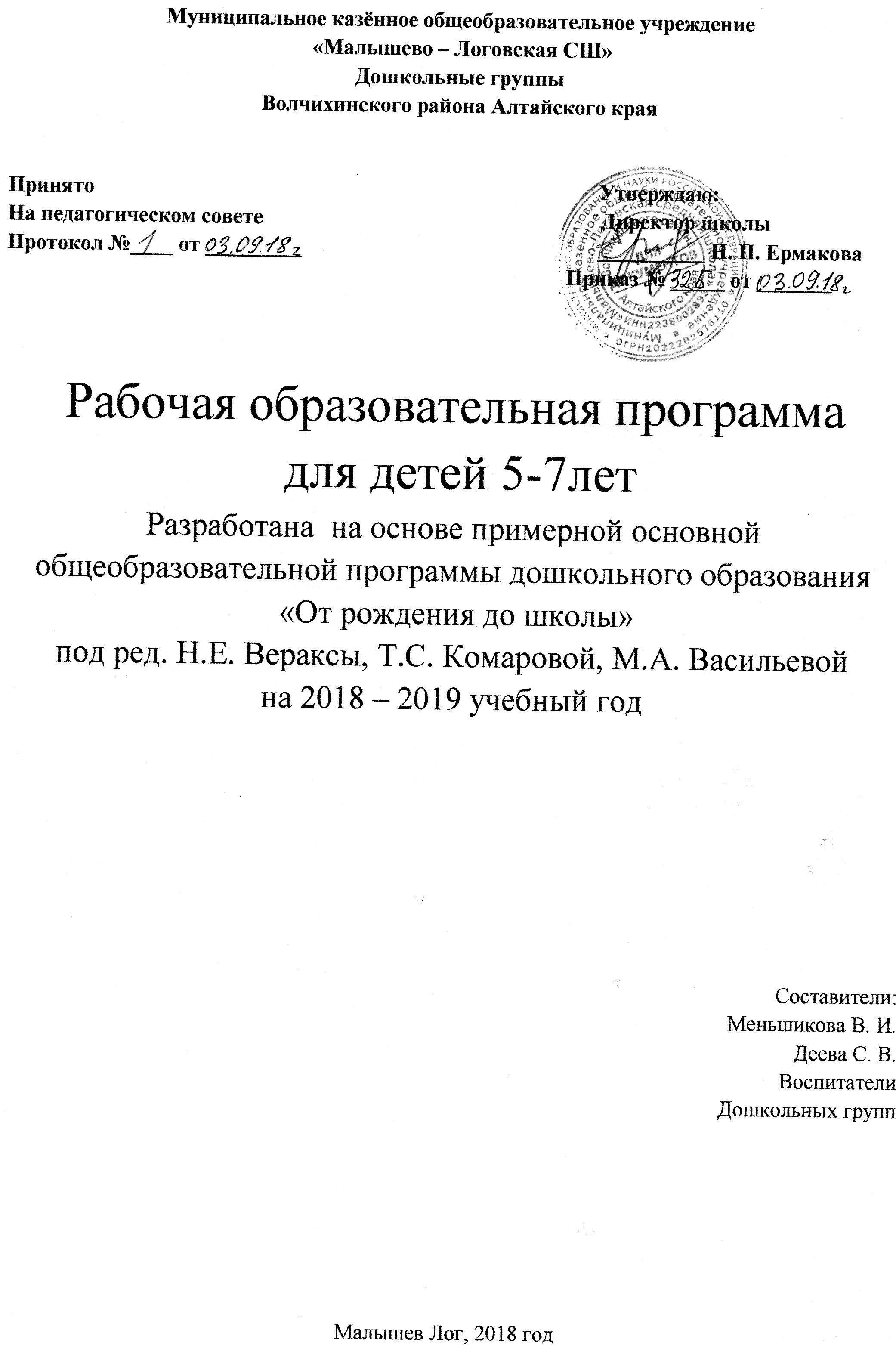 СодержаниеЦелевой раздел.1.1 Пояснительная записка.«Рабочая образовательная программа  для детей 5-7лет» (далее Программа) разработана с учётом нормативных документов: Конституции РФ, Закона РФ об образовании, ФГОС дошкольного образования, Конвенции о правах ребенка, Декларации прав ребенка, Семейного кодекса, а  так же на основе примерной  основной общеобразовательной программы «От рождения до школы» под ред.  Н.Е Вераксы, Т.С.Комаровой, М.А.Васильевой.Цели и задачи рабочей программы.Ведущие цели Программы — создание благоприятных условий для полноценного проживания ребенком дошкольного детства, формирование основ базовой культуры личности, всестороннее развитие психических и физических качеств в соответствии с возрастными и индивидуальными особенностями, подготовка к жизни в современном обществе, формирование предпосылок к учебной деятельности, обеспечение безопасности жизнедеятельности дошкольника. Особое внимание в Программе уделяется развитию личности ребенка, сохранению и укреплению здоровья детей, а также воспитанию у дошкольников таких качеств, как патриотизм, активная жизненная позиция, творческий подход в решении различных жизненных ситуаций, уважение к традиционным ценностям.Эти цели реализуются в процессе разнообразных видов детской деятельности: игровой, коммуникативной, трудовой, познавательно-исследовательской, продуктивной (изобразительная, конструктивная и др.), музыкальной, чтения.Для достижения целей Программы первостепенное значение имеют:•  забота о здоровье, эмоциональном благополучии и своевременном всестороннем развитии каждого ребенка;•  создание в группах атмосферы гуманного и доброжелательного отношения ко всем воспитанникам, что позволяет растить их общительными, добрыми, любознательными, инициативными, стремящимися к самостоятельности и творчеству;• максимальное использование разнообразных видов детской деятельности, их интеграция в целях повышения эффективности воспитательно-образовательного процесса;•  творческая организация воспитательно-образовательного процесса;• вариативность использования образовательного материала, позволяющая развивать творчество в соответствии с интересами и наклонностями каждого ребенка;• уважительное отношение к результатам детского творчества;•  единство подходов к воспитанию детей в условиях дошкольного образовательного учреждения и семьи;•  соблюдение в работе детского сада и начальной школы преемственности, исключающей умственные и физические перегрузки в содержании образования детей дошкольного возраста, обеспечивающей отсутствие давления предметного обучения.Решение обозначенных в Программе целей и задач воспитания возможно только при систематической и целенаправленной поддержке педагогом различных форм детской активности и инициативы, начиная с первых дней пребывания ребенка в дошкольном образовательном учреждении. От педагогического мастерства каждого воспитателя, его культуры, любви к детям зависят уровень общего развития, которого достигнет ребенок,степень прочности приобретенных им нравственных качеств. Заботясь о здоровье и всестороннем воспитании детей, педагоги дошкольных образовательных учреждений совместно с семьей должны стремиться сделать счастливым детство каждого ребенка.Общие сведения о группе.В старшей – подготовительной к школе группе на начало 2018 – 2019 учебного года - 15 детей.1.2 Принципы и подходы к формированию программы.В Программе на первый план выдвигается развивающая функция образования, обеспечивающая становление личности ребенка и ориентирующая педагога на его индивидуальные особенности, что соответствует современной научной «Концепции дошкольного воспитания» (авторы В. В. Давыдов, В. А. Петровский и др.) о признании самоценности дошкольного периода детства. Программа построена на позициях гуманно-личностного отношения к ребенку и направлена на его всестороннее развитие, формирование духовных и общечеловеческих ценностей, а также способностей и интегративных качеств. В Программе отсутствуют жесткая регламентация знаний детей и предметный центризм в обучении.  Особая роль в Программе уделяется игровой деятельности как ведущей в дошкольном детстве (А. Н. Леонтьев, А. В. Запорожец, Д. Б. Эльконин и др.) При разработке Программы мы опирались на важнейший дидактический принцип  — развивающее обучение и на научное положение Л. С. Выготского о том, что правильно организованное обучение «ведет» за собой развитие. Воспитание и психическое развитие не могут выступать как два обособленных, независимых друг от друга процесса, но при этом «воспитание служит необходимой и всеобщей формой развития ребенка» (В. В. Давыдов). Таким образом, развитие в рамках Программы выступает как важнейший результат успешности воспитания и образования детей. В Программе комплексно представлены все основные содержательные линии воспитания и образования ребенка  от 5 до 7лет.  Программа строится на принципе культуросообразности. Реализация этого принципа обеспечивает учет национальных ценностей и традиций в образовании, восполняет недостатки духовно-нравственного и эмоционального воспитания. Образование рассматривается как процесс приобщения ребенка к основным компонентам человеческой культуры (знание, мораль, искусство, труд). Главный критерий отбора программного материала — его воспитательная ценность, высокий художественный уровень используемых произведений культуры (классической и народной — как отечественной, так и зарубежной), возможность развития всесторонних способностей ребенка на каждом этапе дошкольного детства.Образовательная Программа  детей 5-7 лет опирается на следующие принципы:•    принцип  развивающего образования, целью которого является развитие ребенка;•  сочетает принципы научной обоснованности и практической применимости (содержание Программы соответствует основным положениям возрастной психологии и дошкольной педагогики и, как показывает опыт, может быть успешно реализована в массовой практике дошкольного образования);•  соответствует критериям полноты, необходимости и достаточности (позволяя решать поставленные цели и задачи при использовании разумного «минимума» материала);• обеспечивает единство воспитательных, развивающих и обучающих целей и задач процесса образования детей дошкольного возраста, в ходе реализации которых формируются такие качества, которые являются ключевыми в развитии дошкольников;•  строится с учетом принципа интеграции образовательных областей в соответствии с возрастными возможностями и особенностями детей, спецификой и возможностями образовательных областей;• основывается на комплексно-тематическом принципе построения образовательного процесса;• предусматривает решение программных образовательных задач в совместной деятельности взрослого и детей и самостоятельной деятельности дошкольников не только в рамках непосредственно образовательной деятельности, но и при проведении режимных моментов в соответствии со спецификой дошкольного образования;• предполагает построение образовательного процесса на адекватных возрасту формах работы с детьми. Основной формой работы с дошкольниками и ведущим видом их деятельности является игра;• допускает варьирование образовательного процесса в зависимости от региональных особенностей;•  строится с учетом соблюдения преемственности между всеми возрастными дошкольными группами и между детским садом и начальной школой.1.3 Планируемые результаты освоения ПрограммыСпецифика дошкольного детства (гибкость, пластичность развития ребенка, высокий разброс вариантов его развития, его непосредственность и непроизвольность) не позволяет требовать от ребенка дошкольного возраста достижения конкретных образовательных результатов и обусловливает необходимость определения результатов освоения образовательной программы в виде целевых ориентиров. Целевые ориентиры дошкольного образования, представленные в ФГОС ДО, следует рассматривать как социально-нормативные возрастные характеристики возможных достижений ребенка. Это ориентир для педагогов и родителей, обозначающий направленность воспитательной деятельности взрослых. Целевые ориентиры, обозначенные в ФГОС ДО, являются общими для всего образовательного пространства Российской Федерации, однако каждая из примерных программ имеет свои отличительные особенности, свои приоритеты, целевые ориентиры, которые не противоречат ФГОС ДО, но могут углублять и дополнять его требования. Таким образом, целевые ориентиры программы «От рождения до школы» базируются на ФГОС ДО и целях и задачах, обозначенных в пояснительной записке к программе «От рождения до школы», и в той части, которая совпадает со Стандартами, даются по тексту ФГОС ДО. В программе «От рождения до школы», так же как и в Стандарте, целевые ориентиры даются для детей раннего возраста (на этапе перехода к дошкольному возрасту) и для старшего дошкольного возраста (на этапе завершения дошкольного образования).Целевые ориентиры     (для дошкольного возраста 5-7 лет)• Ребенок овладевает основными культурными средствами, способами деятельности, проявляет инициативу и самостоятельность в разных видах деятельности — игре, общении, познавательно-исследовательской деятельности, конструировании и др.; способен выбирать себе род занятий, участников по совместной деятельности.• Ребенок обладает установкой положительного отношения к миру, к разным видам труда, другим людям и самому себе, обладает чувством собственного достоинства; активно взаимодействует со сверстниками и взрослыми, участвует в совместных играх.• Способен договариваться, учитывать интересы и чувства других, сопереживать неудачам и радоваться успехам других, адекватно проявляет свои чувства, в том числе чувство веры в себя, старается разрешать конфликты. Умеет выражать и отстаивать свою позицию по разным вопросам.• Способен сотрудничать и выполнять как лидерские, так и исполнительские функции в совместной деятельности.• Понимает, что все люди равны вне зависимости от их социального происхождения, этнической принадлежности, религиозных и других верований, их физических и психических особенностей.• Проявляет эмпатию по отношению к другим людям, готовность прийти на помощь тем, кто в этом нуждается.• Проявляет умение слышать других и стремление быть понятым другими.• Ребенок обладает развитым воображением, которое реализуется в разных видах деятельности, и прежде всего в игре; владеет разными формами и видами игры, различает условную и реальную ситуации; умеет подчиняться разным правилам и социальным нормам. Умеет распознавать различные ситуации и адекватно их оценивать.• Ребенок достаточно хорошо владеет устной речью, может выражать свои мысли и желания, использовать речь для выражения своих мыслей, чувств и желаний, построения речевого высказывания в ситуации общения, выделять звуки в словах, у ребенка складываются предпосылки грамотности.• У ребенка развита крупная и мелкая моторика; он подвижен, вынослив, владеет основными движениями, может контролировать свои движения и управлять ими.• Ребенок способен к волевым усилиям, может следовать социальным нормам поведения и правилам в разных видах деятельности, во взаимоотношениях со взрослыми и сверстниками, может соблюдать правила безопасного поведения и навыки личной гигиены.• Проявляет ответственность за начатое дело.• Ребенок проявляет любознательность, задает вопросы взрослым и сверстникам, интересуется причинно-следственными связями, пытается самостоятельно придумывать объяснения явлениям природы и поступкам людей; склонен наблюдать, экспериментировать. Обладает начальными знаниями о себе, о природном и социальном мире, в котором он живет; знаком с произведениями детской литературы, обладает элементарными представлениями из области живой природы, естествознания, математики, истории и т. п.; способен к принятию собственных решений, опираясь на свои знания и умения в различных видах деятельности.• Открыт новому, то есть проявляет стремления к получению знаний, положительной мотивации к дальнейшему обучению в школе, институте.• Проявляет уважение к жизни (в различных ее формах) и заботу об окружающей среде.• Эмоционально отзывается на красоту окружающего мира, произведения народного и профессионального искусства (музыку, танцы, театральную деятельность, изобразительную деятельность и т. д.).• Проявляет патриотические чувства, ощущает гордость за свою страну, ее достижения, имеет представление о ее географическом разнообразии, многонациональности, важнейших исторических событиях.• Имеет первичные представления о себе, семье, традиционных семейных ценностях, включая традиционные гендерные ориентации, проявляет уважение к своему и противоположному полу.• Соблюдает элементарные общепринятые нормы, имеет первичные ценностные представления о том, «что такое хорошо и что такое плохо», стремится поступать хорошо; проявляет уважение к старшим и заботу о младших.• Имеет начальные представления о здоровом образе жизни. Воспринимает здоровый образ жизни как ценность.Система оценки результатов освоения рабочей программыВ соответствии с ФГОС ДО, целевые ориентиры не подлежат непосредственной оценке, в том числе в виде педагогической диагностики (мониторинга), и не являются основанием для их формального сравнения с реальными достижениями детей. Они не являются основой объективной оценки соответствия установленным требованиям образовательной деятельности и подготовки детей. Освоение Программы не сопровождается проведением промежуточных аттестаций и итоговой аттестации воспитанников. Однако в ходе своей работы мы должны выстроить индивидуальную траекторию развития каждого ребенка. Для этого  необходим инструментарий оценки своей работы, который позволит оптимальным образом выстроить взаимодействие с детьми. В представленной системе оценки результатов освоения Программы отражены современные тенденции, связанные с изменением понимания оценки качества дошкольного образования1.4 Педагогическая диагностикаРеализация Программы   предполагает оценку индивидуального развития детей. Такая оценка производится педагогическим работником в рамках педагогической диагностики.  Педагогическая диагностика проводится в ходе наблюдений за активностью детей в спонтанной и специально организованной деятельности. Поэтому в нашем образовательном процессе мы используем мониторинговые таблицы, которые также позволяют фиксировать индивидуальную динамику и перспективы развития каждого ребенка в ходе:• коммуникации со сверстниками и взрослыми (как меняются способы установления и поддержания контакта, принятия совместных решений, разрешения конфликтов, лидерства и пр.);• игровой деятельности;• познавательной деятельности (как идет развитие детских способностей, познавательной активности);• художественной деятельности;• физического развития.Результаты педагогической диагностики будут использованы  исключительно для решения следующих образовательных задач:1)  индивидуализации образования (в том числе поддержки ребенка, построения его образовательной траектории или профессиональной коррекции особенностей его развития);2)  оптимизации работы с группой детей.В ходе образовательной деятельности будут созданы диагностические ситуации, чтобы оценить индивидуальную динамику детей и скорректировать свои действия.1.5 Возрастные особенности развития детей (5-7 лет)В сюжетно-ролевых играх дети шестого года жизни уже могут распределять роли до начала игры и строить свое поведение, придерживаясь роли. Игровое взаимодействие сопровождается речью, соответствующей и по содержанию, и интонационно взятой роли. Речь, сопровождающая реальные отношения детей, отличается от ролевой речи. Дети начинают осваивать социальные отношения и понимать подчиненность позиций в различных видах деятельности взрослых, одни роли становятся для них более привлекательными, чем другие. При распределении ролей могут возникать конфликты, связанные с субординацией ролевого поведения Дети подготовительной к школе группыначинают осваивать сложные взаимодействия людей, отражающие характерные значимые жизненные ситуации, например, свадьбу, рождение ребенка, болезнь, трудоустройство и т. д.У детей старшей группы наблюдается организация игрового пространства, в котором выделяются смысловой «центр» и «периферия». (В игре «Больница» таким центром оказывается кабинет врача, в игре «Парикмахерская» — зал стрижки, а зал ожидания выступает в качестве периферии игрового пространства.) Действия детей в играх становятся разнообразными. На седьмом году жизни  игровые действия детей становятся более сложными, обретают особый смысл, который не всегда открывается взрослому. Игровое пространство усложняется. В нем может быть несколько центров, каждый из которых поддерживает свою сюжетную линию. При этом дети способны отслеживать поведение партнеров по всему игровому пространству и менять свое поведение в зависимости от места в нем. Так, ребенок уже обращается к продавцу не просто как покупатель, а как покупатель-мама или покупатель-шофер и т. п. Исполнение роли акцентируется не только самой ролью, но и тем, в какой части игрового пространства эта роль воспроизводится. Например, исполняя роль водителя автобуса, ребенок командует пассажирами и подчиняется инспектору ГИБДД. Если логика игры требует появления новой роли, то ребенок может по ходу игры взять на себя новую роль, сохранив приэтом роль, взятую ранее. Дети могут комментировать исполнение роли тем или иным участником игры.Возраст 5-7 лет наиболее активного рисования. В течение года дети способны создать додвух тысяч рисунков. Рисунки могут быть самыми разными по содержанию: это и жизненные впечатления детей, и воображаемые ситуации, и иллюстрации к фильмам и книгам. На шестом году жизни обычно рисунки представляют собой схематичные изображения различных объектов, но могут отличаться оригинальностью композиционного решения, передавать статичные и динамичные отношения. Рисунки приобретают сюжетный характер; достаточно часто встречаются многократно повторяющиеся сюжеты с небольшими или, напротив, существенными изменениями. На седьмом году рисунки приобретают более детализированный характер, обогащается их цветовая гамма. Более явными становятся различия между рисунками мальчиков и девочек. Мальчики охотно изображают технику, космос, военные действия и т. п. Девочки обычно рисуют женские образы: принцесс, балерин, моделей и т. д. Часто встречаются и бытовые сюжеты: мама и дочка, комната и т. д.Изображение человека становится более детализированным и пропорциональным. У детей подготовительной к школе группы в рисунке человека  появляются пальцы на руках, глаза, рот, нос, брови, подбородок. Одежда может быть украшена различными деталями.По рисунку можно судить о половой принадлежности и эмоциональном состоянии изображенного человека. При правильном педагогическом подходе у дошкольников формируются художественно-творческие способности в изобразительной деятельности.Конструирование в старшей группе характеризуется умением анализировать условия, в которых протекает эта деятельность. Дети используют и называют различные детали деревянного конструктора. Могут заменить детали постройки в зависимости от имеющегося материала. Овладевают обобщенным способом обследования образца. Дети способны выделять основные части предполагаемой постройки. Конструктивная деятельность может осуществляться на основе схемы, по замыслу и по условиям. Появляется конструирование в ходе совместной деятельности. К подготовительной к школе группе свободные постройки становятся симметричными и пропорциональными, их строительство осуществляется на основе зрительной ориентировки. Дети быстро и правильно подбирают необходимый материал. Они достаточно точно представляют себе последовательность, в которой будет осуществляться постройка, и материал, который понадобится для ее выполнения; способны выполнять различные по степени сложности постройки.Дети шестого года могут конструировать из бумаги, складывая ее в несколько раз (два, четыре, шесть сгибаний);дети седьмого года - придумывать собственные формы, но этому их нужно специально обучать. Данный вид деятельности не просто доступен детям — он важен для углубления их пространственных представлений.Дети 5-7 лет осваивают два способа конструирования: 1) от природного материала к художественному образу (ребенок «достраивает» природный материал до целостного образа, дополняя его различными деталями); 2) от художественного образа к природному материалу (ребенок подбирает необходимый материал, для того чтобы воплотить образ).В этом возрасте усложняется конструирование из природного материала. Дошкольникам уже доступны целостные композиции по предварительному замыслу, которые могут передавать сложные отношения, включать фигуры людейи животных.Продолжает совершенствоваться восприятие цвета, формы и величины, строения предметов; систематизируются представления детей. Они называют не только основные цвета и их оттенки, но и промежуточные цветовые оттенки; форму прямоугольников, овалов, треугольников. Воспринимают величину объектов, легко выстраивают в ряд — по возрастанию или убыванию — до 10 различных предметов. Однако дети могут испытывать трудности при анализе пространственного положения объектов, если сталкиваются с несоответствием формы и их пространственного расположения. Это свидетельствует о том, что в различных ситуациях восприятие представляет для дошкольников известные сложности, особенно если они должны одновременно учитывать несколько различных и при этом противоположных признаков. В старшем дошкольном возрасте продолжает развиваться образное мышление. Дети способны не только решить задачу в наглядном плане, но и совершить преобразования объекта, указать, в какой последовательности объекты вступят во взаимодействие и т. д. Однако подобные решенияокажутся правильными только в том случае, если дети будут применять адекватные мыслительные средства. Среди них можно выделить схематизированные представления, которые возникают в процессе наглядного моделирования; комплексные представления, отражающие представления детей о системе признаков, которыми могут обладать объекты, а также представления, отражающие стадии преобразования различных объектов и явлений (представления о цикличности изменений): представления о смене времен года, дня и ночи, об увеличении и уменьшении объектов в результате различных воздействий, представления о развитии и т. д.Кроме того, продолжают совершенствоваться обобщения и рассуждения, что является  основой словесно-логического мышления. В дошкольном возрасте у детей еще отсутствуют представления о классах объектов. Дети группируют объекты по признакам, которые могут изменяться, однако начинают формироваться операции логического сложения и умножения классов.Так, например, старшие дошкольники при группировке объектов могут учитывать два признака: цвет и форму (материал) и т. д. На седьмом году развивается образное мышление, однако воспроизведение метрических отношений затруднено. Это легко проверить, предложив детям воспроизвести на листе бумаги образец, на котором нарисованы девять точек, расположенных не на одной прямой.Развитие воображения в старшем возрасте позволяет детям сочинять достаточно оригинальные и последовательно разворачивающиеся истории. Воображение будет активно развиваться лишь при условии проведения специальной работы по его активизации. Однако, в подготовительном к  школе возрасте, часто приходится констатировать снижение развития воображения   возрасте в сравнении со старшей группой. Это можно объяснить различными влияниями, в том числе и средств массовой информации, приводящими к стереотипности детских образов.Продолжают развиваться устойчивость, распределение, переключаемость внимания. У детей седьмого года  наблюдается переход от непроизвольного к произвольному вниманию. В некоторых видах деятельности время произвольного сосредоточения достигает 30 минут.В дошкольном возрасте продолжает совершенствоваться речь, в том числе ее звуковая сторона. Дети могут правильно воспроизводить шипящие, свистящие и сонорные звуки. Развиваются фонематический слух, интонационная выразительность речи при чтении стихов в сюжетно-ролевой игре и в повседневной жизни.  Совершенствуется грамматический строй речи. Дети используют практически все части речи, активно занимаются словотворчеством. Богаче становится лексика: активно используются синонимы и антонимы. Развивается связная речь. Дети могут пересказывать, рассказывать по картинке, передавая не только главное, но и детали. У детей подготовительной к школе группе в высказываниях  отражаются как расширяющийся словарь, так и характер обобщений, формирующихся в этом возрасте. Дети начинают активно употреблять обобщающие существительные, синонимы, антонимы, прилагательные и т. д. В результате правильно организованной образовательной работы у детей развиваются диалогическая и некоторые виды монологической речи.Достижения  старшего возраста характеризуются распределением ролей в игровой деятельности; структурированием игрового пространства; дальнейшим развитием изобразительной деятельности, отличающейся высокой продуктивностью; применением в конструировании обобщенного способа обследования образца; усвоением обобщенных способов изображения предметов одинаковой формы.Восприятие в этом возрасте характеризуется анализом сложных форм объектов; развитие мышления сопровождается освоением мыслительных средств (схематизированные представления, комплексные представления, представления о цикличности изменений); развиваются умение обобщать, причинное мышление, воображение, произвольное внимание, речь, образ Я.В подготовительной к школе группе завершается дошкольный возраст. Его основные достижения связаны с освоением мира вещей как предметов человеческой культуры; освоением форм позитивного общения с людьми; развитием половой идентификации, формированием позиции школьника. К концу дошкольного возраста ребенок обладает высоким уровнем познавательного и личностного развития, что позволяет ему в дальнейшем успешно учиться в школе.Содержательный раздел2.1 Содержание психолого-педагогической работы с детьми (5-7лет).Содержание психолого-педагогической работы с детьми 5–7 лет дается по образовательным областям: «Социально-коммуникативное развитие», «Познавательное развитие», «Речевое развитие», «Художественно-эстетическое развитие», «Физическое развитие». Содержание работы ориентировано на разностороннее развитие дошкольников с учетом их возрастных и индивидуальных особенностей. Задачи психолого-педагогической работы по формированию физических, интеллектуальных и личностных качеств детей решаются интегрированно в ходе освоения всех образовательных областейнаряду с задачами, отражающими специфику каждой образовательной области, с обязательным психологическим сопровождением. При этом решение программных образовательных задач предусматривается не только в рамках непосредственно образовательной деятельности, но и в ходе режимных моментов — как в совместной деятельности взрослого и детей, так и в самостоятельной деятельности дошкольников.Образовательная область Социально-коммуникативное развитиеОсновные цели и задачи.Социализация, развитие общения, нравственное воспитание.  Усвоение норм и ценностей, принятых в обществе, воспитание моральных и нравственных качеств ребенка, формирование умения правильно оценивать свои поступки и поступки сверстников.Развитие общения и взаимодействия ребенка с взрослыми и сверстниками, развитие социального и эмоционального интеллекта, эмоциональной отзывчивости, сопереживания, уважительного и доброжелательного отношения к окружающим. Формирование готовности детей к совместной деятельности, развитие умения договариваться, самостоятельно разрешать конфликты со сверстниками.Ребенок в семье и сообществе. Формирование образа Я, уважительного отношения и чувства принадлежности к своей семье и к сообществу детей и взрослых в организации; формирование гендерной, семейной принадлежности.Самообслуживание, самостоятельность, трудовое воспитание. Развитие навыков самообслуживания; становление самостоятельности, целенаправленности и саморегуляции собственных действий.Воспитание культурно-гигиенических навыков. Формирование позитивных установок к различным видам труда и творчества, воспитание положительного отношения к труду, желания трудиться.Воспитание ценностного отношения к собственному труду, трудудругих людей и его результатам. Формирование умения ответственно относиться к порученному заданию (умение и желание доводить дело до конца, стремление сделать его хорошо).Формирование первичных представлений о труде взрослых, его роли в обществе и жизни каждого человека.Формирование основ безопасности. Формирование первичных представлений о безопасном поведении в быту, социуме, природе. Воспитание осознанного отношения к выполнению правил безопасности.Формирование осторожного и осмотрительного отношения к потенциально опасным для человека и окружающего мира природы ситуациям.Формирование представлений о некоторых типичных опасных ситуациях и способах поведения в них.Формирование элементарных представлений о правилах безопасности дорожного движения; воспитание осознанного отношения к необходимости выполнения этих правил.Содержание психолого-педагогической работы.Социализация, развитие общения, нравственное воспитаниеВоспитывать дружеские взаимоотношения между детьми; привычку сообща играть, трудиться, заниматься; стремление радовать старших хорошими поступками; умение самостоятельно находить общие интересные занятия. Воспитывать уважительное отношение к окружающим. Воспитывать организованность, дисциплинированность, коллективизм, уважение к старшим. Учить заботиться о младших, пожилым людям;учить помогать им, защищать тех, кто слабее. Формировать такие качества, как сочувствие, отзывчивость, справедливость. Воспитывать скромность, умение проявлять заботу об окружающих, с благодарностью относиться к помощи и знакам внимания. Формировать умение оценивать свои поступки и поступки сверстников; умение слушать собеседника, не перебивать без надобности;  умение спокойно отстаивать свое мнение.Развивать волевые качества: умение ограничивать свои желания, выполнять установленные нормы поведения, в своих поступках следовать положительному примеру.Развивать стремление детей выражать свое отношение к окружающему, самостоятельно находить для этого различные речевые средства. Расширять представления о правилах поведения в общественных местах; об обязанностях в группе детского сада, дома. Обогащать словарь детей вежливыми словами (здравствуйте, до свидания, пожалуйста, извините, спасибо и т. д.). Побуждать к использованию в речи фольклора (пословицы, поговорки, потешки и др.). Показать значение родного языка в формировании основ нравственности. Расширять представления детей об их обязанностях, прежде всего в связи с подготовкой к школе. Формировать интерес к учебной деятельности и желание учиться в школе.Ребенок в семье и сообществеОбраз Я.  Расширять представления ребенка об изменении позиции в связи с взрослением (ответственность за младших, уважение и помощь старшим, в том числе пожилым людям и т. д.). Через символические и образные средства углублять представления ребенка о себе в прошлом, настоящем и будущем. Развивать представление   об изменении позиции человека с возрастом (ребенок посещает детский сад, школьник учится, взрослый работает, пожилой человек передает свой опыт другим поколениям). Расширять традиционные гендерные представления, продолжать развивать в мальчиках и девочках качества, свойственные их полу. Воспитывать уважительное отношение к сверстникам своего и противоположного пола.Семья. Углублять представления ребенка о семье и ее истории в контексте истории родной страны (роль каждого поколения в разные периоды истории страны). Рассказывать детям о воинских наградах дедушек, бабушек, родителей.Учить создавать простейшее генеологическое древо с опорой на историю семьи. Углублять представления о том, где работают родители, как важен для общества их труд. Поощрять посильное участие детей в подготовке различных семейных праздников. Приучать к выполнению постоянных обязанностей по дому. Закреплять знание домашнего адреса и телефона, имен и отчеств родителей, их профессий.Детский сад. Продолжать формировать интерес к ближайшей окружающей среде: к детскому саду, дому, где живут дети, участку детского сада, оформление помещений, участка детского сада, парка, сквера и др.). Обращать внимание на своеобразие оформления разных помещений. Развивать умение замечать изменения в оформлении помещений (окраска стен, мебель, оформление участка и т. п.), учить объяснять причины таких изменений; высказывать свое мнение по поводу замеченных перемен, вносить свои предложения о возможных вариантах оформления. Подводить детей к оценке окружающей среды. Вызывать стремление поддерживать чистоту и порядок в группе, украшать ее произведениями искусства, рисунками. Привлекать к оформлению групповой комнаты, зала к праздникам, к созданию развивающей среды дошкольного учреждения (мини-музеев, выставок, библиотеки, конструкторских мастерских и др.); формировать умение эстетически оценивать окружающую среду, высказывать оценочные суждения, обосновывать свое мнение.Побуждать использовать созданные детьми изделия, рисунки, аппликации (птички, бабочки, снежинки, веточки с листьями и т. п.). Расширять представления ребенка о себе как о члене коллектива, формировать активную жизненную позицию через участие в совместной проектной деятельности, взаимодействие с детьми других возрастных групп, посильное участие в жизни дошкольного учреждения. Приобщать к мероприятиям, которые проводятся в детском саду, в том числе и совместно с родителями (спектакли, спортивные праздники и развлечения, подготовка выставок детских работ).Самообслуживание, самостоятельность, трудовое воспитаниеКультурно-гигиенические навыки. Формировать у детей привычку следить за чистотой тела, опрятностью одежды, прически; правильно и самостоятельно чистить зубы, умываться, пользуясь индивидуальным полотенцем, по мере необходимости мыть руки, следить за чистотой ногтей; полоскать рот после еды, пользоваться носовым платком и расческой. Закреплять умение замечать и самостоятельно устранять непорядок в своем внешнем виде, тактично сообщать товарищу о необходимости что-то поправить в костюме, прическе.Совершенствовать и закреплять культуру еды: умение правильно пользоваться столовыми приборами (вилкой, ножом); есть аккуратно, бесшумно, сохраняя правильную осанку за столом; обращаться с просьбой, благодарить.Самообслуживание. Закреплять умение быстро, аккуратно одеваться и раздеваться, соблюдать порядок в своем шкафу (раскладывать одежду в определенные места, сушить при необходимости мокрые вещи), ухаживать за обувью (мыть, протирать, чистить), опрятно заправлять постель.Воспитывать умение самостоятельно и своевременно готовить материалы и пособия к занятию, учить самостоятельно раскладывать подготовленные воспитателем материалы для занятий, убирать их, мыть кисточки, розетки для красок, палитру, протирать столы.  Без напоминания убирать свое рабочее место.Общественно-полезный труд. Воспитывать у детей положительное отношение к труду, желание выполнять посильные трудовые поручения. Разъяснять детям значимость их труда. Воспитывать желание участвовать в совместной трудовой деятельности. Формировать необходимые умения и навыки в разных видах труда. Воспитывать самостоятельность и ответственность, умение доводить начатое дело до конца. Развивать творчество и инициативу при выполнении различных видов труда. Знакомить детей с наиболее экономными приемами работы. Воспитывать культуру трудовой деятельности, бережное отношение к материалам и инструментам. Учить оценивать результат своей работы (с помощью взрослого). Воспитывать дружеские взаимоотношения между детьми; привычку играть, трудиться, заниматься сообща. Развивать желание помогать друг другу.Формировать у детей предпосылки (элементы) учебной деятельности. Продолжать развивать внимание, умение понимать поставленную задачу (что нужно делать), способы ее достижения (как делать); воспитывать усидчивость; учить проявлять настойчивость, целеустремленность в достижении конечного результата. Продолжать учить детей помогать взрослым поддерживать порядок в группе: протирать игрушки, строительный материал и т. п. Формировать умение наводить порядок на участке детского сада (под-метать и очищать дорожки от мусора, зимой — от снега, поливать песок в песочнице и пр.). Приучать добросовестно выполнять обязанности дежурных по столовой: сервировать стол, приводить его в порядок после еды.  Закреплять умение планировать трудовую деятельность, отбирать необходимые материалы, делать несложные заготовки.Продолжать учить детей поддерживать порядок в группе и на участке: протирать и мыть игрушки, строительный материал, вместе с воспитателем.Труд в природе. Поощрять желание выполнять различные поручения, связанные с уходом за животными и растениями в уголке природы; обязанности дежурного в уголке природы (поливать комнатные растения, рыхлить почву  и т.п.)Привлекать детей к помощи взрослым и посильному труду в природе: осенью — к уборке овощей на огороде, сбору семян, выкапыванию луковиц, клубней цветов, пересаживанию цветущих растений из грунта в уголок природы; зимой — к сгребанию снега к стволам деревьев и кустарникам, посадке корнеплодов, выращиванию с помощью воспитателя цветов к праздникам, к созданию фигур и построек из снега; весной — к перекапыванию земли на огороде и в цветнике, к посеву семян овощей, цветов, высадке рассады; летом — к рыхлению почвы, прополке и окучивании, поливке грядок и клумб.Уважение к труду взрослых.  Расширять представления детей о труде взрослых, результатах труда, его общественной значимости. Формировать бережное отношение к тому, что сделано руками человека. Прививать детям чувство благодарности к людям за их труд.  Продолжать знакомить детей с профессиями, связанными со спецификой родного города (поселка). Развивать интерес к различным профессиям, в частности к профессиям родителей и месту их работы.Формирование основ безопасностиБезопасное поведение в природе. Формировать основы экологической культуры и безопасного поведения в природе.Формировать понятия о том, что в природе все взаимосвязано, что человек не должен нарушать эту взаимосвязь, чтобы не навредить животному и растительному миру. Знакомить с Красной книгой, с отдельными представителями животного и растительного мира, занесенными в нее.Знакомить с явлениями неживой природы (гроза, гром, молния, радуга, ураган), с правилами поведения  человека в этих условиях.Безопасность на дорогах. Уточнять и систематизировать знания детей об элементах дороги (проезжая часть, пешеходный переход, тротуар), о движении транспорта, о работе светофора. Знакомить с названиями ближайших к детскому саду улиц и улиц, на которых живут дети. Знакомить с понятиями «площадь», «бульвар», «проспект» Знакомить с правилами дорожного движения, правилами передвижения пешеходов и велосипедистов. Подводить детей к осознанию необходимости соблюдать правила дорожного движения.Продолжать знакомить с дорожными знаками -  предупреждающими, запрещающими и информационно-указательными: «Дети», «Остановка трамвая», «Остановка автобуса», «Пешеходный переход», «Пункт первой медицинской помощи», «Пункт питания», «Место стоянки», «Въезд запрещен», «Дорожные работы», «Велосипедная дорожка».Расширять представления детей о работе ГИБДД.Воспитывать культуру поведения на улице и в общественном транспорте. Развивать свободную ориентировку в пределах ближайшей к детскому саду местности. Формировать умение находить дорогу из дома в детский сад на схеме местности.Безопасность собственной жизнедеятельности. Закреплять основы безопасности жизнедеятельности человека. Продолжать знакомить с правилами безопасного поведения во время игр в разное время года (купание в водоемах, катание на велосипеде, на санках, коньках, лыжах и др.). Подвести детей к пониманию необходимости соблюдать меры предосторожности, учить оценивать свои возможности по преодолению опасности. Формировать у детей навыки поведения в ситуациях: «Один дома», «Потерялся», «Заблудился». Формировать умение обращаться за помощью к взрослым.Формировать у детей представления о том, что полезные и необходимые бытовые предметы при неумелом обращении могут причинить вред и стать при-чиной беды (электроприборы, газовая плита, утюг и др.). Закреплять навыки безопасного пользования бытовыми предметами. Уточнять знания детей о работе пожарных, о причинах пожаров, об элементарных правилах поведения во время пожара. Знакомить с работой службы спасения — МЧС, пожарной службы, службы скорой помощи. Закреплять знания о том, что в случае необходимости взрослые звонят по телефонам «01», «02», «03». Формировать умение обращаться за помощью к взрослым. Уточнять знания о правилах поведения в ЧС.Учить называть свое имя, фамилию, возраст, домашний адрес, телефон.Образовательная область Познавательное развитиеОсновные цели и задачи.Формирование элементарных математических представлений. Формирование элементарных математических представлений, первичных представлений об основных свойствах и отношениях объектов окружающего мира: форме, цвете, размере, количестве, числе, части и целом, пространстве и времени.Развитие познавательно-исследовательской деятельности. Развитие познавательных интересов детей, расширение опыта ориентировки в окружающем, сенсорное развитие, развитие любознательности и познавательной мотивации; формирование познавательных действий, становление сознания; развитие воображения и творческой активности; формирование первичных представлений об объектах окружающего мира, о свойствахи отношениях объектов окружающего мира (форме, цвете, размере, материале, звучании, ритме, темпе, причинах и следствиях и др.).Развитие восприятия, внимания, памяти, наблюдательности, способности анализировать, сравнивать, выделять характерные, существенные признаки предметов и явлений окружающего мира; уменияустанавливать простейшие связи между предметами и явлениями, делать простейшие обобщения.Ознакомление с предметным окружением. Ознакомление с предметным миром (название, функция, назначение, свойства и качества предмета); восприятие предмета как творения человеческой мысли и результата труда. Формирование первичных представлений о многообразии предметного окружения; о том, что человек создает предметное окружение, изменяет и совершенствует его для себя и других людей, делая жизнь более удобной и комфортной. Развитие умения устанавливать причинно-следственные связи между миром предметов и природным миром.Ознакомление с социальным миром. Ознакомление с окружающим социальным миром, расширение кругозора детей, формирование целостной картины мира. Формирование первичных представлений о малой родине и Отечестве, представлений о социокультурных ценностях нашего народа, об отечественных традициях и праздниках. Формирование гражданской принадлежности; воспитание любви к Родине, гордости за ее достижения,патриотических чувств. Формирование элементарных представлений о планете Земля как общем доме людей, о многообразии стран и народов мира.Ознакомление с миром природы. Ознакомление с природой и природными явлениями. Развитие умения устанавливать причинно-следственные связи между природными явлениями. Формирование первичных представлений о природном многообразии планеты Земля. Формирование элементарных экологических представлений. Формирование понимания того, что человек — часть природы, что он должен беречь, охранять и защищать ее, что в природе все взаимосвязано, что жизнь человека на Земле во многомзависит от окружающей среды. Воспитание умения правильно вести себя в природе. Воспитание любви к природе, желания беречь ее.Содержание психолого-педагогической работы.Формирование элементарных математических представленийКоличество и счет. Учить создавать множества (группы предметов) из разных по качеству элементов (предметов разного цвета, размера, формы, назначения; звуков, движений); разбивать множества на части и воссоединять их; устанавливать отношения между целым множеством и каждой его частью, понимать, что множество больше части,а часть меньше целого множества; сравнивать разные части множества на основе счета и соотнесения элементов (предметов) один к одному; определять большую (меньшую) часть множества или их равенство.Учить считать и совершенствовать навыки количественного и порядкового счета в пре-делах 10.  Познакомить со счетом в пределах 20 без операций над числами. Знакомить с числами второго десятка. Учить называть числа в прямом и обратном порядке (устный счет), последующее и предыдущее число к названному или обозначенному цифрой, определять пропущенное число. Последовательно знакомить с образованием каждого числа в пределах от 5 до 10 (на наглядной основе). Учить раскладывать число на два меньших и составлять из двух меньших большее (в пределах 10, на наглядной основе).Сравнивать рядом стоящие числа в пределах 10 на основе сравнения конкретных множеств; получать равенство из неравенства (неравенство из равенства), добавляя к меньшему количеству один предмет или убирая из большего количества один предмет («7 меньше 8, если к 7 добавить один предмет, будет 8, поровну», «8 больше 7; если из 8 предметов убрать один,то станет по 7, поровну»). Формировать умение понимать отношения рядом стоящих чисел (5 < 6 на 1, 6 > 5 на 1).Отсчитывать предметы из большого количества по образцу и заданному числу (в пределах 10). Совершенствовать умение считать в прямом и обратном порядке (в пределах 10). Считать предметы на ощупь, считать и воспроизводить количество звуков, движений по образцу и заданному числу (в пределах 10). Познакомить с цифрами от 0 до 9. Познакомить с порядковым счетом в пределах 10, учить различать вопросы «Сколько?», «Который?» («Какой?») и правильно отвечать на них. Продолжать формировать представление о равенстве: определять равное количество в группах, состоящих из разных предметов; правильно обобщать числовые значения на основе счета и сравнения групп (здесь 5 петушков, 5 матрешек, 5 машин — всех игрушек поровну — по 5).Познакомить с монетами достоинством 1, 5, 10 копеек, 1, 2, 5, 10 рублей (различение, набор и размен монет). Учить на наглядной основе составлять и решать простые арифметические задачи на сложение (к большему прибавляется меньшее) и на вычитание (вычитаемое меньше остатка); при решении задач пользоваться знаками действий: плюс (+), минус (–) и знаком отношения равно (=).Величина.  Учить устанавливать размерные отношения между 5–10 предметами разной длины (высоты, ширины) или толщины: систематизировать предметы, располагая их в возрастающем (убывающем) порядке по величине; отражать в речи порядок расположения предметов и соотношение между ними по размеру: «Розовая лента — самая широкая, фиолетовая — немного уже, красная — еще уже, но она шире желтой, а зе-леная уже желтой и всех остальных лент» и т. д.Сравнивать два предмета по величине (длине, ширине, высоте) опосредованно — с помощью третьего (условной меры), равного одному из сравниваемых предметов. Учитьизмерять длину, ширину, высоту предметов (отрезки прямых линий) с помощью условной меры (бумаги в клетку).Учить детей измерять объем жидких и сыпучих веществ с помощью условной меры.Развивать глазомер, умение находить предметы длиннее (короче), выше (ниже), шире (уже), толще (тоньше) образца и равные ему.Формировать понятие о том, что предмет (лист бумаги, лента, круг, квадрат и др.) можно разделить на несколько равных частей (на 2–8 и более равных частей путем сгибания предмета (бумаги, ткани и др.).Учить правильно обозначать части целого (половина, одна часть из двух (одна вторая), две части из четырех (две четвертых) и т. д.); устанавливать соотношение целого и части, размера частей; находить части целого и целое по известным частям.Дать представления о весе предметов и способах его измерения. Сравнивать вес предметов (тяжелее — легче) путем взвешивания их на ладонях. Познакомить с весами.Развивать представление о том, что результат измерения (длины, веса, объема предметов) зависит от величины условной меры.Форма. Познакомить детей с овалом на основе сравнения его с кругом и прямоугольником. Дать представление о четырехугольнике (многоугольнике),  на примере треугольника и четырехугольника подвести к пониманию того, что квадрат и прямоугольник являются разновидностями четырехугольника. Дать представление о прямой линии, отрезке прямой.Уточнить знание известных геометрических фигур, их элементов (вершины, углы, стороны) и некоторых их свойств.Развивать у детей геометрическую зоркость: умение анализировать и сравнивать предметы по форме, находить в ближайшем окружении предметы одинаковой и разной формы: книги, картина, одеяла, крышки столов — прямоугольные, поднос и блюдо — овальные, тарелки — круглые и т. д.  Развивать представления о том, как из одной формы сделать другую.Учить распознавать фигуры независимо от их пространственного положения, изображать, располагать на плоскости, упорядочивать по размерам, классифицировать, группировать по цвету, форме, размерам. Моделировать геометрические фигуры; составлять из нескольких треугольников один многоугольник, из нескольких маленьких квадратов — один большой прямоугольник; из частей круга — круг, из четырех отрезков — четырехугольник, из двух коротких отрезков — один длинный и т. д.; конструировать фигуры по словесному описанию и перечислению их характерных свойств; составлять тематические композиции из фигур по собственному замыслу.Анализировать форму предметов в целом и отдельных их частей; воссоздавать сложные по форме предметы из отдельных частей по контурным образцам, по описанию, представлению.Ориентировка в пространстве.Совершенствовать умение ориентироваться в окружающем пространстве; понимать смысл и отображать в речи пространственные отношения (вверху — внизу, впереди (спереди) — сзади (за), слева — справа, между, рядом с, около, перед левее, правее, в левом верхнем (правом нижнем) углу); двигаться в заданном направлении, меняя его по сигналу, а также в соответствии со знаками — указателями направления движения (вперед, назад, налево, направо и т. п.); располагать предметы и их изображения в указанном направлении, определять свое местонахождение среди окружающих людей и предметов: «Я стою между Олей и Таней, за Мишей, позади (сзади) Кати, перед Наташей, около Юры»; обозначать в речи взаимное расположение предметов: «Справа от куклы сидит заяц, а слева от куклы стоит лошадка, сзади — мишка, а впереди — машина».Учить ориентироваться на ограниченной территории (лист бумаги, учебная доска, страница тетради, книги и т. д.)Познакомить с планом, схемой, маршрутом, картой. Развивать способность к моделированию пространственных отношений между объектами в виде рисунка, плана, схемы. Учить «читать» простейшую графическую информацию, обозначающую пространственные отношения объектов и направление их движения в пространстве: слева направо, справа налево, снизу вверх, сверху вниз; самостоятельно передвигаться в пространстве, ориентируясь на условные обозначения (знаки и символы)Ориентировка во времени.Дать детям элементарные представления о времени: его текучести, периодичности, необратимости, последовательности всех дней недели, месяцев, времен года; о том, что утро, вечер, день и ночь составляют сутки.Учить на конкретных примерах устанавливать последовательность различных событий: что было раньше (сначала), что позже (потом), определять, какой день сегодня, какой был вчера, какой будет завтра.Учить пользоваться в речи понятиями: «сначала», «потом», «до», «после», «раньше», «позже», «в одно и то же время». Развивать «чувство времени», умение беречь время, регулировать свою деятельность в соответствии со временем; различать длительностьотдельных временных интервалов (1 минута, 10 минут, 1 час).Учить определять время по часам с точностью до 1 часа.Развитие познавательно – исследовательской деятельностиПознавательно-исследовательская деятельность. Закреплять умение использовать обобщенные способы обследования объектов с помощью специально разработанной системы сенсорных эталонов, перцептивных действий, осуществлять их оптимальный выбор в соответствии с познавательной задачей.Побуждать устанавливать функциональные связи и отношения между системами объектов и явлений, применяя различные средства познавательных действий. Способствовать самостоятельному использованию действий экспериментального характера для выявления скрытых свойств. Закреплять умение получать информацию и определять способ ее получения о новом объекте в  процессе его исследования, в соответствии с условиями и целями деятельности.Развивать умение детей самостоятельно действовать в соответствии с предлагаемым алгоритмом, ставить цель, составлять соответствующий собственный алгоритм; обнаруживать несоответствие результата и цели; корректировать свою деятельность. Формировать умение определять алгоритм собственной деятельности; с помощью взрослого (а затем самостоятельно) составлять модели и использовать их в познавательно-исследовательской деятельности.Сенсорное развитие.Развивать восприятие, умение выделять разнообразные свойства и отношения предметов (цвет, форма, величина, расположение в пространстве и т. п.), включая органы чувств: зрение, слух, осязание, обоняние, вкус, сенсомоторные способности. Развивать умение созерцать предметы, явления (всматриваться, вслушиваться), направляя внимание на более тонкое различение их качеств.Продолжать знакомить с цветами спектра: красный, оранжевый, желтый, зеленый, голубой, синий, фиолетовый (хроматические) и белый, серый и черный (ахроматические). Учить различать цвета по светлоте и насыщенности, правильно называть их. Показать детям особенности расположения цветовых тонов в спектре.Продолжать знакомить с различными геометрическими фигурами, учить использовать в качестве эталонов плоскостные и объемные формы. Развивать умение классифицировать предметы по общим качествам (форме, величине, строению, цвету, положению в пространстве, цвету; выделять характерные детали, красивые сочетания цветов и оттенков, различные звуки (музыкальные, природные и др.).Формировать умение обследовать предметы разной формы; при обследовании включать движения рук по предмету. Совершенствовать координацию руки и глаза; развивать мелкую моторику рук в разнообразных видах деятельности.Расширять представления о фактуре предметов (гладкий, пушистый, шероховатый и т. п.). Совершенствовать глазомер. Развивать познавательно-исследовательский интерес, показывая занимательные опыты, фокусы, привлекая к простейшим экспериментам.Проектная деятельность.Развивать и создавать условия для реализации детьми проектов трех типов: исследовательских, творческих и нормативных. Развивать проектную деятельность исследовательского типа. В исследовательской проектной деятельности формировать умение уделять внимание анализу эффективности источников информации. Поощрять обсуждение проекта в кругу сверстников.Организовывать презентации проектов. Формировать у детей представления об авторстве проекта. Создавать условия для реализации проектной деятельности творческого типа, индивидуального и группового характера (Творческие проекты в старшем возрасте носят индивидуальный характер.)Способствовать развитию проектной деятельности нормативного типа. (Нормативная проектная деятельность — это проектная деятельность, направленная на выработку детьми норм и правил поведения в детском коллективе.) В работе над нормативными проектами поощрять обсуждение детьми соответствующих этим проектам ситуаций и отрицательных последствий, которые могут возникнуть при нарушении установленных норм. Помогать детям в символическом отображении ситуации, проживании ее основных смыслов и выражении их в образной форме.Дидактические игры. Продолжать учить детей играть в различные дидактические игры (лото, мозаика, бирюльки и др.). Организовывать дидактические игры, объединяя детей в подгруппы по 2–4 человека; учить выполнять правила игры, исполнять роль ведущего. Учить согласовывать свои действия с действиями ведущего и других участников игры.Развивать в игре сообразительность, умение самостоятельно решатьпоставленную задачу.Развивать и закреплять в играх сенсорные способности, память, внимание, воображение, мышление, речь детей. Учить сравнивать предметы, подмечать незначительные различия в их признаках (цвет, форма, величина, материал), объединять предметы по общим признакам, составлять из части целое (складные кубики, мозаика, пазлы), определять изменения в расположении предметов (впереди, сзади, направо, налево, под, над, посередине, сбоку). Формировать желание действовать с разнообразными дидактическими играми и игрушками (народными, электронными, компьютерными и др.).Побуждать детей к самостоятельности в игре, вызывая у них эмоционально-положительный отклик на игровое действие. Учить подчиняться правилам в групповых играх. Воспитывать творческую самостоятельность. Формировать такие качества, как дружелюбие, дисциплинированность. Воспитывать культуру честного соперничествав играх-соревнованиях.Содействовать проявлению и развитию в игре необходимых для подготовки к школе качеств: произвольного поведения, ассоциативно-образного и логического мышления, воображения, познавательной активностиОзнакомление с природным окружениемПродолжать обогащать представления детей о мире предметов.  Обогащать представления о видах транспорта (наземный, подземный, воздушный, водный).Объяснять назначение незнакомых предметов. Формировать представление о предметах, облегчающих труд человека в быту (кофемолка, миксер, мясорубка, компьютер, роботы, станки и т. д.), создающих комфорт в помещении и на улице  (бра, картины, ковер и т. п.). Объяснять, что прочность и долговечность зависят от свойств и качеств материала, из которого сделан предмет. Развивать умение самостоятельно определять материалы, из которых изготовлены предметы, характеризовать свойства и качества предметов: структуру и температуру поверхности, твердость – мягкость, хрупкость – прочность, блеск, звонкость. Побуждать сравнивать предметы (по назначению, цвету, форме, материалу), классифицировать их (посуда – фарфоровая, стеклянная, керамическая, пластмассовая).Рассказывать о том, что любая вещь создана трудом многих людей. Побуждать детей к пониманию того, что предметы имеют прошлое, настоящее и будущее; что человек изменяет предметы, совершенствует их для себя и других людей, делая жизнь более удобной и комфортной. Расширять представления детей об истории создания предметов («Откуда пришел стол?», «Как получилась книжка?» и т. п.).Ознакомление с социальным миромОбогащать представления детей о профессиях. Расширять представления об учебных заведениях (детский сад, школа, колледж, вуз), сферах человеческой деятельности (наука, искусство, производство и сфера услуг,  сельское хозяйство); представления об их значимости для жизни ребенка, его семьи, детского сада и общества в целом.Через экспериментирование и практическую деятельность дать детям возможность познакомиться с элементами профессиональной деятельности в каждой из перечисленных областей (провести и объяснить простейшие эксперименты с водой, воздухом, магнитом; создать коллективное панно или рисунок, приготовить что-либо; помочь собрать на прогулку младшую группу; вырастить съедобное растение, ухаживать за домашними животными).Продолжать знакомить с культурными явлениями (цирк, библиотека, музей и др.), их атрибутами, значением в жизни общества, связанными с ними профессиями, правилами поведения.Продолжать знакомить и расширять представления об элементах экономики (деньги, их история и функции, средство для оплаты труда, расчетов при покупках, значение для общества, бюджет и возможности семьи, разные уровни обеспеченности людей, необходимость помощи менее обеспеченным людям, благотворительность).Рассказывать детям о профессиях воспитателя, учителя, врача, строителя, работников сельского хозяйства, транспорта, торговли, связи др.; о важности и значимости их труда; о том, что для облегчения труда используется разнообразная техника. Рассказывать о личностных и деловых качествах человека-труженика. Знакомить с трудом людей творческих профессий: художников, писателей, композиторов, мастеров народного декоративно-прикладного искусства; с результатами их труда (картинами, книгами, нотами, предметами декоративного искусства). Прививать чувство благодарности к человеку за его труд.Расширять представления о малой Родине. Рассказывать детям о достопримечательностях, культуре, традициях родного края; о замечательных людях, прославивших свой край.  Углублять и уточнять представления о Родине — России. Поощрять интерес детей к событиям, происходящим в стране, воспитывать чувство гордости за ее достижения.Расширять представления детей о государственных праздниках (8 Марта, День защитника Отечества, День Победы, Новый год и т. д.). Воспитывать любовь к Родине. Формировать представления о том, что Российская Федерация (Россия) — огромная, многонациональная страна. Рассказывать детям о том, что Москва — главный город, столица нашей Родины. Познакомить и закреплять знания о флаге, гербе и гимне России (гимн исполняется во время праздника или другого торжественного события; когда звучит гимн, все встают, а мужчины и мальчики снимают головные уборы).Рассказывать детям о Ю. А. Гагарине и других героях космоса.Расширять представления детей о Российской армии. Воспитывать уважение к защитникам отечества, к памяти павших бойцов (возлагать с детьми цветы к обелискам, памятникам и т. д.).Рассказывать о трудной, но почетной обязанности защищать Родину, охранять ее спокойствие и безопасность; о том, как в годы войн храбро сражались и защищали нашу страну от врагов прадеды, деды, отцы. Приглашать в детский сад военных, ветеранов из числа близких родственников детей. Рассматривать с детьми картины, репродукции, альбомы с военной тематикой.Формировать элементарные представления об истории человечества, об эволюции Земли (Древний мир, Средние века, современное общество; возникновение Земли, эволюция растительного и животного мира) через знакомство с произведениями искусства (живопись, скульптура, мифы и легенды народов мира), реконструкцию образа жизни людей разных времен (одежда, утварь, традиции и др.), игру и продуктивные виды деятельности.Рассказывать детям о том, что Земля — наш общий дом, на Земле много разных стран; о том, как важно жить в мире со всеми народами, знать и уважать их культуру, обычаи и традиции.Расширять представления о своей принадлежности к человеческому сообществу, о детстве ребят в других странах, о правах детей в мире (Декларация прав ребенка), об отечественных и международных организациях, занимающихся соблюдением прав ребенка (органы опеки, ЮНЕСКО и др.). Формировать элементарные представления о свободе личности как достижении человечества.Ознакомление с миром природы.Расширять и уточнять представления детей о природе. Учить наблюдать, развивать любознательность. Закреплять представления о растениях ближайшего окружения: деревьях, кустарниках и травянистых растениях. Познакомить с понятиями «лес», «луг» и «сад».Продолжать знакомить с комнатными растениями. Конкретизировать представления детей об условиях жизни комнатных растений Учить ухаживать за растениями. Рассказать о способах вегетативного размножения растений (черенками, листьями, усами).Продолжать учить детей устанавливать связи между состоянием растения и условиями окружающей среды. Расширять представления о лекарственных растениях (подорожник, крапива и др.)Расширять представления о домашних животных, их повадках, зависимости от человека.Учить детей ухаживать за обитателями уголка природы. Расширять представления детей о диких животных: где живут, как добывают пищу и готовятся к зимней спячке (еж зарывается в осенние листья, медведи зимуют в берлоге).Расширять и систематизировать знания о домашних, зимующих и перелетных птицах.Дать детям представления и расширять знания о пресмыкающихся (ящерица, черепаха и др.), насекомых (пчела, комар, муха и др.), о млекопитающих и земноводных.Знакомить с особенностями их жизни (муравьи, пчелы, осы живут большими семьями, муравьи — в муравейниках, пчелы — в дуплах, ульях). Знакомить с некоторымиформами защиты земноводных и пресмыкающихся от врагов (например, уж отпугивает врагов шипением и т. п.).Учить различать по внешнему виду и правильно называть бабочек (капустница, крапивница, павлиний глаз и др.) и жуков (божья коровка, жужелица и др.). Учить сравнивать насекомых по способу передвижения (летают, прыгают, ползают).Формировать, учить обобщать и систематизировать представления о чередовании времен года, частей суток и их некоторых характеристиках.Знакомить и развивать интерес детей к многообразию родной природы; к растениямк и животнымк различных климатических зон. Показать, как человек в своей жизни использует воду, песок, глину, камни. Воспитывать уважение к труду сельских жителей (земледельцев, механизаторов, лесничих и др.).Формировать представления о переходе веществ из твердого состояния в жидкое и наоборот. Наблюдать такие явления природы, как иней, град, туман, дождь.Использовать в процессе ознакомления с природой произведения художественной литературы, музыки, народные приметы.Формировать представления о том, что человек — часть природы и что он должен беречь, охранять и защищать ее.Учить укреплять свое здоровье в процессе общения с природой.Учить устанавливать причинно-следственные связи между природными явлениями (сезон — растительность — труд людей; если исчезнут насекомые — опылители растений, то растения не дадут семян и др. ).Показать взаимодействие живой и неживой природы. Подвести детей к пониманию того, что жизнь человека на Земле во многом зависит от окружающей среды: чистые воздух, вода, лес, почва благоприятно сказываются на здоровье и жизни человека.Закреплять умение правильно вести себя в природе (любоваться красотой природы, наблюдать за растениями и животными, не нанося им вред). Оформлять альбомы о временах года: подбирать картинки, фотографии, детские рисунки и рассказы.Сезонные наблюденияОсень. Закреплять знания детей о том, что сентябрь — первый осенний месяц. . Учить замечать приметы осени (похолодало; земля от заморозков стала твердой; заледенели лужи; листопад; иней на почве). Закреплять представления о том, как похолодание и сокращение продолжительности дня изменяют жизнь растений, животных и человека.Показать обрезку кустарников, рассказать, для чего это делают. Привлекать к высаживанию садовых растений (настурция, астры) в горшки.Знакомить детей с тем, как некоторые животные готовятся к зиме (лягушки, ящерицы, черепахи, ежи, медведи впадают в спячку, зайцы линяют, некоторые птицы (гуси, утки, журавли) улетают в теплые края). Учить собирать природный материал (семена, шишки, желуди, листья) для изготовления поделок.Зима. Расширять и обогащать знания детей об особенностях зимней природы (холода, заморозки, снегопады, сильные ветры, самые короткие дни и длинные ночи, гололед), особенностях деятельности людей в городе, на селе. Познакомить с таким природным явлением, как туман.Обращать внимание детей на то, что на некоторых деревьях долго сохраняются плоды (на рябине, ели и т. д.). Объяснить, что это корм для птиц. Учить определять свойства снега (холодный, пушистый, рассыпается, липкий и др.; из влажного, тяжелого снега лучше делать постройки).Учить детей замечать, что в феврале погода меняется (то светит солнце, то дует ветер, то идет снег, на крышах домов появляются сосульки). Рассказать, что 22 декабря — самый короткий день в году. Привлекать к посадке семен овса для птиц.Весна. Расширять и обогащать знания детей о весенних изменениях в природе: тает снег, разливаются реки, прилетают птицы, травка и цветы быстрее появляются на солнечной стороне, чем в тени, чаще светит солнце, зацветают подснежники; распускаются почки на деревьях и кустарниках, начинается ледоход; пробуждаются травяные лягушки, жабы, ящерицы; птицы вьют гнезда; вылетают бабочки-крапивницы; появляются муравьи).Наблюдать гнездование птиц (ворон и др.).Познакомить с термометром (столбик с ртутью может быстро подниматься и опускаться, в зависимости от того, где он находится — в тени или на солнце). Наблюдать, как высаживают, обрезают деревья и кустарники.Учить замечать изменения в уголке природы (комнатные растения начинают давать новые листочки, зацветают и т. д.); пересаживать комнатные растения, в том числе способом черенкования. Учить детей выращивать цветы (тюльпаны) к Международному женскому дню.накомить детей с народными приметами: «Длинные сосульки — к долгойвесне», «Если весной летит много паутины, лето будет жаркое» и т. п.Лето. Уточнять представления детей об изменениях, происходящих в природе (самые длинные дни и короткие ночи, тепло, жарко; бывают ливневые дожди, грозы, радуга). Расширять и обогащать представления о влиянии тепла, солнечного света на жизнь людей, животных и растений (природа «расцветает», много ягод, фруктов, овощей; много корма для зверей, птиц и их детенышей).Дать представления о съедобных и несъедобных грибах (съедобные — маслята, опята, лисички и т. п.; несъедобные — мухомор, ложный опенок).Знакомить с народными приметами: «Радуга от дождя стоит долго — к ненастью, скоро исчезнет — к ясной погоде», «Вечером комары летают густым роем — быть теплу», «Появились опята — лето кончилось».Рассказать о том, что 22 июня — день летнего солнцестояния (самый долгий день в году: с этого дня ночь удлиняется, а день идет на убыль).Знакомить с трудом людей на полях, в садах и огородах. Воспитывать желание помогать взрослым.Образовательная область Речевое развитиеОсновные цели и задачиРазвитие речи. Развитие свободного общения с взрослыми и детьми, овладение конструктивными способами и средствами взаимодействия с окружающими.Развитие всех компонентов устной речи детей: грамматического строя речи, связной речи — диалогической и монологической форм; формирование словаря, воспитание звуковой культуры речи. Практическое овладение воспитанниками нормами речи.Художественная литература. Воспитание интереса и любви к чтению; развитие литературной речи. Воспитание желания и умения слушать художественные произведения, следить за развитием действия.Содержание психолого-педагогической работы.Развитие  речиРазвивающая речевая среда. Продолжать развивать речь как средство общения.Расширять представления детей о многообразии окружающего мира. Приучать детей — будущих школьников — проявлять инициативу с целью получения новых знаний.Предлагать для рассматривания изделия народных промыслов, мини-коллекции (открытки, марки, монеты, наборы игрушек, выполненных  из определенного материала), иллюстрированные книги (в том числе знакомые сказки с рисунками разных художников), открытки, фотографии с достопримечательностями родного края, Москвы, репродукции картин (в том числе из жизни дореволюционной России).Поощрять попытки ребенка делиться с педагогом и другими детьми разнообразными впечатлениями, уточнять источник полученной информации (телепередача, рассказ близкого человека, посещение выставки, детского спектакля и т. д.).Выяснять, что дети хотели бы увидеть своими глазами, о чем хотели бы узнать, в какие настольные и интеллектуальные игры хотели бы научиться играть, какие мультфильмы готовы смотреть повторно и почему, какие рассказы (о чем) предпочитают слушать и т. п.Опираясь на опыт детей и учитывая их предпочтения, подбирать наглядные материалы для самостоятельного восприятия с последующим обсуждением с воспитателем и сверстниками.Уточнять высказывания детей, помогать им более точно характеризовать объект, ситуацию; учить высказывать предположения и делать простейшие выводы, излагать свои мысли понятно для окружающих.Продолжать формировать умение отстаивать свою точку зрения. Продолжать содержательно, эмоционально рассказывать детям об интересных фактах и событиях.В повседневной жизни, в играх подсказывать детям формы выражения вежливости (попросить прощения, извиниться, поблагодарить, сделать комплимент).Учить детей решать спорные вопросы и улаживать конфликты с помощью речи: убеждать, доказывать, объяснять. Приучать детей к самостоятельности суждений.Формирование словаря. Обогащать речь детей существительными, обозначающими предметы бытового, природного и общественного окружения; прилагательными, характеризующими свойства и качества предметов; наречиями, обозначающими взаимоотношения людей, их отношение к труду. Упражнять в подборе существительных к прилагательному (белый — снег, сахар, мел), слов со сходным значением (шалун — озорник — проказник), с противоположным значением (слабый — сильный, пасмурно — солнечно).Помогать детям употреблять в речи слова в точном соответствии со смыслом  и побуждать интересоваться смыслом слова. Совершенствовать умение использовать разные части речи в точном соответствии с их значением и целью высказывания.Помогать детям осваивать выразительные средства языка.Звуковая культура речи. Закреплять правильное, отчетливое произнесение звуков. Учить различать на слух и отчетливо произносить сходные по артикуляции и звучанию согласные звуки: с — з, с — ц, ш — ж, ч — ц, с — ш, ж — з, л — р и остальные звуки родного языка. Отрабатывать дикцию: учить детей внятно и отчетливо произносить слова и словосочетания с естественными интонациями. Продолжать развивать фонематический слух. Учить и совершенствовать фонематический слух: учить называть слова с определенным звуком, находить слова с этим звуком в предложении, определять место звука в слове. Отрабатывать интонационную выразительность речи.Грамматический строй речи. Совершенствовать умение согласовывать слова в предложениях: существительные с числительными (пять груш, трое ребят) и прилагательные с существительными (лягушка — зеленое брюшко). Помогать детям замечать неправильную постановку ударения в слове, ошибку в чередовании согласных, предоставлять возможность самостоятельно ее исправить.Знакомить с разными способами образования слов (сахарница, хлебница; масленка, солонка; воспитатель, учитель, строитель).  Упражнять и совершенствовать в образовании однокоренных слов (медведь — медведица — медвежонок — медвежья), в том числе глаголов с приставками (забежал — выбежал — перебежал), прилагательные в сравнительной и превосходной степени.Помогать детям правильно употреблять существительные множественного числа в именительном и винительном падежах; глаголы в повелительном наклонении; прилагательные и наречия в сравнительной степени; несклоняемые существительные.Учить составлять по образцу простые и сложные предложения. Совершенствовать умение пользоваться прямой и косвенной речью.Помогать правильно строить сложноподчиненные предложения, использовать языковые средства для соединения их частей (чтобы, когда, потому что, если, если бы и т. д.).Связная речь. Развивать умение поддерживать беседу. Совершенствовать диалогическую форму речи. Поощрять попытки высказывать свою точку зрения, согласие или несогласие с ответом товарища. Формировать умение вести диалог между воспитателем и ребенком,между детьми; учить быть доброжелательными и корректными собеседниками, воспитывать культуру речевого общения.Развивать и совершенствовать монологическую форму речи. Учить связно, последовательно и выразительно пересказывать небольшие сказки, рассказы, драматизировать их. Учить (по плану и образцу) и совершенствовать умение рассказывать о предмете, содержании сюжетной картины, составлять рассказ по картинкам с последовательно развивающимся действием. Помогать составлять план рассказа и придерживаться его. Развивать умение составлять рассказы о событиях из личного опыта, придумывать свои концовки к сказкам.Формировать и совершенствовать умение составлять небольшие рассказы творческого характера на тему, предложенную воспитателем.Подготовка к обучению грамоте. Дать представления о предложении (без грамматического определения). Упражнять в составлении предложений, членении простых предложений (без союзов и предлогов) на слова с указанием их последовательности. Учить детей делить двусложные и трехсложные слова с открытымислогами (на-шаМа-ша, ма-ли-на, бе-ре-за) на части. Учить составлять слова из слогов (устно). Учить выделять последовательность звуков в простых словах.Приобщение к художественной литературе.Продолжать развивать интерес детей к художественной литературе. Учить внимательно и заинтересованно слушать сказки, рассказы, стихотворения; запоминать считалки, скороговорки, загадки. Прививать интерес к чтению больших произведений (по главам).Способствовать формированию эмоционального отношения к литературным произведениям. Развивать у детей чувство юмора.Побуждать рассказывать о своем восприятии конкретного поступка литературного персонажа. Помогать детям понять скрытые мотивы поведения героев произведения. Продолжать объяснять (с опорой на прочитанное произведение) доступные детям жанровые особенности сказок, рассказов, стихотворений. Воспитывать чуткость к художественному слову; зачитывать отрывки с наиболее яркими, запоминающимися описаниями, сравнениями, эпитетами; помогать почувствовать красоту и выразительность языка произведения; прививать чуткость к поэтическому слову.Учить детей вслушиваться в ритм и мелодику поэтического текста.Совершенствовать художественно-речевые исполнительские навыки детей при чтении стихотворений, в драматизациях (эмоциональность исполнения, естественность поведения, умение интонацией, жестом, мимикой передать свое отношение к содержаниюлитературной фразы).Продолжать знакомить с книгами. Помогать детям объяснять основные различия между литературными жанрами: сказкой, рассказом, стихотворением.Обращать внимание детей на оформление книги, на иллюстрации. Сравнивать иллюстрации разных художников к одному и тому же произведению. Продолжать знакомить детей с иллюстрациями известных художников. Выяснять симпатии и предпочтения детей.Список литературы для чтения.Русский фольклорПесенки.«Как на тоненький ледок…»; «По дубочку постучишь — прилетает синий чиж…»;  «Уж ты, пташечка, ты залетная…»; «Ласточка-ласточка…»; «Дождик, дождик, веселей…»; «Божья коровка…»; «Лиса рожью шла…»; «Чигарики-чок-чигарок…»; «Зима пришла…»; «Идет матушка-весна…»; «Когда солнышко взойдет, роса на землю падет…».Сказки и былины.. «Крылатый, мохнатый да масляный», обр. И. Карнауховой; «Хаврошечка», обр. А. Н. Толстого; «Царевна-лягушка», обр. М. Булатова; «Рифмы», авторизированный пересказ Б. Шергина «Сивка-бурка», обр. М. Булатова; «Финист — ясный сокол», обр. А. Платонова; «Илья Муромец и Соловей-разбойник» (запись А. Гильфердинга, отрывок); «Василиса Прекрасная» (из сборника сказок А. Афанасьева); «Волк и лиса», обр. И. Соколова-Микитова;«Добрыня и Змей», пересказ Н. Колпаковой; «Снегурочка» (по народным сюжетам); «Садко» (запись П. Рыбникова, отрывок); «Семь Симеонов — семь работников», обр. И. Карнауховой; «Сынко-Филипко», пересказ Е. Поленовой;  «Не плюй в колодец — пригодится воды напиться», обр. К. Ушинского.Календарные обрядовые песни. «Коляда! Коляда! А бывает коляда…»; «Коляда, коляда, ты подай пирога…»; «Как пошла коляда…»; «Как на масляной неделе…»; «Тин-тин-ка…»; «Масленица, Масленица!».Прибаутки. «Братцы, братцы!..»; «Федул, что губы надул?..»; «Ты пирог съел?»; «Где кисель — тут и сел»; «Глупый Иван...»; «Сбил-сколотил — вот колесо».Небылицы. «Богат Ермошка», «Вы послушайте, ребята».Фольклор народов мираПесенки.«Гречку мыли», литов., обр. Ю. Григорьева; «Старушка», «Дом, который построил Джек», пер. с англ. С. Маршака; «Счастливого пути!», голл., обр. И. Токмаковой; «Веснянка», укр., обр. Г. Литвака; «Друг за дружкой», тадж., обр. Н. Гребнева (в сокр.);  «Перчатки», «Кораблик», пер с англ. С. Маршака; «Мы пошли по ельнику», пер. со швед.И. Токмаковой; «Что я видел», «Трое гуляк», пер. с франц. Н. Гернет и С. Гиппиус; «Ой, зачем ты, жаворонок…», укр., обр. Г. Литвака; «Улитка», молд., обр. И. Токмаковой.Сказки. «Кукушка», ненецк., обр. К. Шаврова; «Чудесные истории про зайца по имени Лек», сказки народов Западной Африки, пер. О. Кустовой и В. Андреева; «Златовласка», пер. с чеш. К. Паустовского; «Три золотых волоска Деда-Всеведа», пер. с чеш. Н. Аросьевой (из сборника сказок К. Я. Эрбена); Из сказок Ш. Перро (франц.): «Кот в сапогах», пер. Т. Габбе; «Айога», нанайск., обр. Д. Нагишкина; «Каждый свое получил», эстон., обр. М. Булатова; «Голубая птица», туркм., обр. А. Александровой и М. Туберовского; «Беляночка и Розочка», пер. с нем. Л. Кон; «Самый красивый наряд на свете», пер. с япон. В. Марковой.Произведения поэтов и писателей РоссииПоэзия. И. Бунин. «Первый снег»; А. Пушкин. «Уж небо осенью дышало…», «Зима! Крестьянин, торжествуя…»  (из романа «Евгений Онегин»), «Птичка», «Зимний вечер» (в сокр.); А. К. Толстой. «Осень, обсыпается весь наш бедный сад…»; М. Цветаева. «У кроватки»; С. Маршак. «Пудель»; С. Есенин. «Береза», «Черемуха», «Пороша»; И. Никитин. «Встреча зимы»; А. Фет. «Кот поет, глаза прищурил…», «Уж верба вся пушистая» (отрывок); С. Черный. «Волк»; В. Левин. «Сундук», «Лошадь»; М. Яснов. «Мирная считалка». С. Городецкий. «Котенок», «Первый снег», «Весенняя песенка»;   Ф. Тютчев. «Зима недаром злится…», «Весенние воды»;  А. Барто. «Веревочка»; М. Волошин. «Осенью»; М. Лермонтов. «Горные вершины» (из Гете); Ю. Владимиров. «Оркестр»; Г. Сапгир. «Считалки, скороговорки»;    П. Соловьева. «День и ночь»; Н. Рубцов. «Про зайца»; Э. Успенский. «Страшная история», «Память»; А. Блок. «На лугу»;В. Жуковский. «Жаворонок» (в сокр.);  Н. Заболоцкий. «На реке».Проза. В. Дмитриева. «Малыш и Жучка» (главы); Л. Толстой. «Косточка», «Прыжок», «Лев и собачка»; Н. Носов. «Живая шляпа»; Б. Алмазов. «Горбушка»; А. Гайдар. «Чук и Гек» (главы); С. Георгиев. «Я спас Деда Мороза»; В. Драгунский. «Друг детства», «Сверху вниз, наискосок»; К. Паустовский. «Кот-ворюга»; А. Куприн. «Слон»; М. Зощенко. «Великие путешественники»; К. Коровин. «Белка» (в сокр.); С. Алексеев. «Первый ночной таран»; Н. Телешов. «Уха» (в сокр.); Е. Воробьев. «Обрывок провода»; Ю. Коваль. «Русачок-травник», «Стожок»; Е. Носов. «Как ворона на крыше заблудилась»; С. Романовский. «На танцах».Литературные сказки. Т. Александрова. «Домовенок Кузька» (главы); В. Бианки. «Сова»; Б. Заходер. «Серая звездочка»; А. Пушкин. «Сказка о царе Салтане, о сыне его славном и могучем богатыре ГвидонеСалтановиче и о прекрасной царевне Лебеди», «Сказка о мертвой царевне и о семи богатырях»; П. Бажов. «Серебряное копытце»; Н. Телешов. «Крупеничка»; В. Катаев. «Цветик-семицветик»; А. Ремизов. «Хлебный голос», «Гуси-лебеди»; К. Паустовский. «Теплый хлеб»; В. Даль. «Старик-годовик»; П. Ершов. «Конек-Горбунок»; К. Ушинский. «Слепая лошадь»; К. Драгунская. «Лекарство от послушности»; И. Соколов-Микитов. «Соль земли»; Г. Скребицкий. «Всяк по-своему».Произведения поэтов и писателей разных странПоэзия. А. Милн. «Баллада о королевском бутерброде», пер. с англ. С. Маршака; В. Смит. «Про летающую корову», пер. с англ. Б. Заходера; Я. Бжехва. «На Горизонтских островах», пер. с польск. Б. Заходера; Дж. Ривз. «Шумный Ба-бах», пер. с англ. М. Бородицкой; «Письмо ко всем детям по одному очень важному делу», пер. с польск. С. Михалкова; Л. Станчев. «Осенняя гамма», пер. с болг. И. Токмаковой; Б. Брехт. «Зимний разговор через форточку», пер. с нем. К. Орешина; Э. Лир. «Лимерики» («Жил-был старичок из Гонконга…», «Жил-был старичок из Винчестера…», «Жила на горе старушонка…», «Один старикашка с косою…»), пер. с англ. Г. Кружкова.Литературные сказки. Х. Мякеля. «Господин Ау» (главы из книги), пер. с финск. Э. Успенского; Р. Киплинг. «Слоненок», пер. с англ. К. Чуковского, стихи в пер. С. Маршака; А. Линдгрен. «Карлсон, который живет на крыше, опять прилетел» (главы в сокр.), пер. со швед. Л. Лунгиной; Х.-К. Андерсен. «Дюймовочка», «Гадкий утенок», пер. с дат. А. Ганзен; Ф. Зальтен. «Бемби», пер. с нем. Ю. Нагибина; А. Линдгрен. «Принцесса, не желающая играть в куклы», пер. со швед. Е. Соловьевой; С. Топелиус. «Три ржаных колоска», пер. со швед. А. Любарской.Произведения для заучивания наизусть«По дубочку постучишь...», рус.нар. песня; И. Белоусов. «Весенняя гостья»; Е. Благинина. «Посидим в тишине», «Шинель»;; Г. Виеру. «Мамин день», пер. с молд. Я. Акима; М. Исаковский. «Поезжай за моря-океаны»; М. Карем. «Мирная считалка», пер. с франц. В. Берестова; А. Пушкин. «У лукоморья дуб зеленый...» (из поэмы «Руслан и Людмила»), «Уж небо осенью дышало...» (из «Евгения Онегина»; И. Суриков. «Вот моя деревня», «Зима»; Я. Аким. «Апрель»; П. Воронько. «Лучше нет родного края», пер. с укр.С. Маршака;   Н. Гернет и Д. Хармс. «Очень-очень вкусный пирог»; С. Есенин. «Береза»; С. Маршак. «Тает месяц молодой...»; Э. Мошковская. «Добежали до вечера»; В. Орлов. «Ты лети к нам, скворушка...»;   Н. Рубцов. «Про зайца»;  П. Соловьева. «Подснежник»; Ф. Тютчев. «Зима недаром злится» (по выбору воспитателя).Для чтения в лицахЮ. Владимиров. «Чудаки»; С. Городецкий. «Котенок»; В. Орлов. «Ты скажи мне, реченька...»; Э. Успенский. «Разгром»; К. Аксаков. «Лизочек»; А. Фройденберг. «Великан и мышь», пер. с нем. Ю. Коринца; Д. Самойлов. «У Слоненка день рождения» (отрывки); Л. Левин. «Сундук»; С. Маршак. «Кошкин дом» (отрывки).Дополнительная литератураРусские народные сказки. «Никита Кожемяка», «Белая уточка» (из сборника сказок А. Афанасьева); «Докучные сказки».Зарубежные народные сказки. «О мышонке, который был кошкой, собакой и тигром», инд., пер. Н. Ходзы; «Как братья отцовский клад нашли», молд., обр. М. Булатова; «Желтый аист», кит., пер. Ф. Ярлина; «Мальчик с пальчик», из сказок Ш. Перро, пер. с фран. Б. Дехтерева.Проза. Б. Житков. «Белый домик», «Как я ловил человечков»; Г. Снегирев. «Пингвиний пляж», «К морю», «Отважный пингвиненок»; Л. Пантелеев. «Буква „ы“»; М. Москвина. «Кроха»; А. Митяев. «Сказка про трех пиратов»; Д. Мамин-Сибиряк. «Медведко»; А. Раскин. «Как папа бросил мяч под автомобиль», «Как папа укрощал собачку»; М. Пришвин. «Курица на столбах»; Ю. Коваль. «Выстрел».Поэзия. Я. Аким. «Жадина»; Ю. Мориц. «Домик с трубой»; Р. Сеф. «Совет», «Бесконечные стихи»; Д. Хармс. «Уж я бегал, бегал, бегал…»; Д. Чиарди. «О том, у кого три глаза», пер. с англ. Р. Сефа; Б. Заходер. «Приятная встреча»; С. Черный. «Волк»; А. Плещеев. «Мой садик»; С. Маршак. «Почта»; «Вот пришло и лето красное…», рус.нар. песенка; А. Блок. «На лугу»; Н. Некрасов. «Перед дождем» (в сокр.); А. Пушкин. «За вес-ной, красой природы…» (из поэмы «Цыганы»); А. Фет. «Что за вечер…» (в сокр.); С. Черный. «Перед сном», «Волшебник»; Э. Мошковская. «Хитрые старушки», «Какиебывают подарки»; В. Берестов. «Дракон»; Л. Фадеева. «Зеркало в витрине»; И. Токмакова. «Мне грустно»; Д. Хармс. «Веселый старичок», «Иван Торопышкин»; М. Валек. «Мудрецы», пер. со словац. Р. Сефа.Литературные сказки. А. Волков. «Волшебник Изумрудного города» (главы); О. Пройслер. «Маленькая Баба-яга», пер. с нем. Ю. Коринца; Дж. Родари. «Волшебный барабан» (из книги «Сказки, у которых три конца»), пер. с итал. И. Константиновой; Т. Янссон. «О самом последнем в мире драконе», пер. со швед. Л. Брауде; «Шляпа волшебника», пер. В. Смирнова; Г. Сапгир. «Небылицы в лицах», «Как лягушку продавали»; Л. Петрушевская. «Кот, который умел петь»; А. Митяев. «Сказка про трехпиратов»; А. Усачев. «Про умную собачку Соню» (главы); Б. Поттер. «Сказка про ДжемаймуНырнивлужу», пер. с англ. И. Токмаковой; М. Эме. «Краски», пер. с франц. И. Кузнецовой.Образовательная область Художественно-эстетическое развитиеОсновные цели и задачи.Формирование интереса к эстетической стороне окружающей действительности, эстетического отношения к предметам и явлениям окружающего мира, произведениям искусства; воспитание интереса к художественно-творческой деятельности.Развитие эстетических чувств детей, художественного восприятия, образных представлений, воображения, художественно-творческих способностей. Развитие детского художественного творчества, интереса к самостоятельной творческой деятельности (изобразительной, конструктивно-модельной, музыкальной и др.); удовлетворение потребности детей в самовыражении.Приобщение к искусству. Развитие эмоциональной восприимчивости,  эмоционального отклика на литературные и музыкальные произведения, красоту окружающего мира, произведения искусства. Приобщение детей к народному и профессиональному искусству (словесному, музыкальному, изобразительному, театральному, к архитектуре) через ознакомление с лучшими образцами отечественного и мирового искусства; воспитание умения понимать содержание произведений искусства. Формирование элементарных представлений о видах и жанрах искусства, средствах выразительности в различных видах искусства.Изобразительная деятельность.  Развитие интереса к различным видам изобразительной  деятельности; совершенствование умений в рисовании, лепке, аппликации, прикладном творчестве. Воспитание эмоциональной отзывчивости при восприятии произведений изобразительного искусства. Воспитание желания и умения взаимодействовать со сверстниками при создании коллективных работ.Конструктивно-модельная деятельность. Приобщение к конструированию; развитие интереса к конструктивной деятельности, знакомство с различными видами конструкторов. Воспитание умения работать коллективно, объединять свои поделкив соответствии с общим замыслом, договариваться, кто какую часть работы будет выполнять.Музыкальная деятельность. Приобщение к музыкальному искусству; развитие предпосылок ценностно-смыслового восприятия и понимания музыкального искусства; формирование основ музыкальной культуры, ознакомление с элементарными музыкальными понятиями, жанрами; воспитание эмоциональной отзывчивости при восприятии музыкальных произведений.Развитие музыкальных способностей: поэтического и музыкального слуха, чувства ритма, музыкальной памяти; формирование песенного, музыкального вкуса.Воспитание интереса к музыкально-художественной деятельности, совершенствование умений в этом виде деятельности. Развитие детского музыкально-художественного творчества, реализация самостоятельной творческой деятельности детей; удовлетворениепотребности в самовыражении.Содержание психолого-педагогической работы.Приобщение к искусству.Продолжать формировать интерес к музыке, живописи, литературе, народному искусству.Развивать эстетические чувства, эмоции, эстетический вкус, эстетическое восприятие произведений искусства, формировать умение выделять их выразительные средства. Учить соотносить художественный образ и средства выразительности, характеризующие его в разных видах искусства, подбирать материал и пособия для самостоятельной художественной деятельности. Формировать умение выделять, называть, группировать произведения по видам искусства (литература, музыка, изобразительное и декоративно-прикладное искусство, архитектура, театр, танец, кино, цирк). Продолжать знакомить с жанрами изобразительного и музыкального искусства. Формировать умение выделять и использовать в своей изобразительной, музыкальной, театрализованной деятельности средства выразительности разных видов искусства, называть материалы для разных видов художественной деятельности.Познакомить с произведениями живописи: И. Шишкин («Рожь», «Утро в сосновом лесу»), И. Левитан («Золотая осень», «Март», «Весна.Большая вода»), В. Серов, И. Грабарь, П. Кончаловский,  А. Саврасов («Грачи прилетели»), А. Пластов («Полдень», «Летом», «Сенокос»), В. Васнецов («Аленушка», «Богатыри», «Иван-царевич на Сером волке») и др.; изображением родной природы в картинах художников. Расширять представления о графике (ее выразительных средствах). Знакомить с творчеством и расширять представления о художниках-иллюстраторах детской книги (Ю. Васнецов, Е. Рачев, Е. Чарушин, И. Билибин, В. Конашевич, В. Лебедев, Т. Маврина, и др.).Продолжать знакомить с архитектурой. Закреплять знания о том, что существуют различные по назначению здания: жилые дома, магазины, театры, кинотеатры и др. Обращать внимание детей на сходства и различия архитектурных сооружений одинакового назначения: форма, пропорции (высота, длина, украшения — декор и т. д.). Подводить дошкольников к пониманию зависимости конструкции здания от его назначения: жилой дом, театр, храм и т. д.Познакомить со спецификой храмовой архитектуры: купол, арки, арка - турный поясок по периметру здания, барабан (круглая часть под куполом) и т. д. Знакомить с архитектурой с опорой на региональные особенности местности, в которой живут дети. Рассказать детям о том, что, как и в каждом виде искусства, в архитектуре есть памятники, которые известны во всем мире: в России это Кремль, собор Василия Блаженного, Зимний дворец, Исаакиевский собор, Петергоф, памятники Золотого кольца и другие — в каждом городе свои.Развивать умения передавать в художественной деятельности образы архитектурных сооружений, сказочных построек. Поощрять стремление изображать детали построек (наличники, резной подзор по контуру крыши). Расширять представления детей о творческой деятельности, ее особенностях; формировать умение называть виды художественной деятельности, профессии деятелей искусства (художник, композитор, артист, танцор, певец, пианист, скрипач, режиссер, директор театра, архитектор и т. п).Обогащать представления о скульптуре малых форм, выделяя образные средства выразительности (форму, пропорции, цвет, характерные детали, позы, движения и др.).При чтении литературных произведений, сказок обращать внимание детей на описание сказочных домиков (теремок, рукавичка, избушка на курьих ножках), дворцов.Познакомить с понятиями «народное искусство», «виды и жанры народного искусства». Расширять представления детей о народном искусстве, фольклоре, музыке и художественных промыслах.Развивать эстетические чувства, эмоции, переживания; умение самостоятельно создавать художественные образы в разных видах деятельности.Формировать представление о значении органов чувств человека для художественной деятельности, формировать умение соотносить органы чувств с видами искусства (музыку слушают, картины рассматривают, стихи читают и слушают и т. д.).Знакомить с историей и видами искусства; формировать умение различать народное и профессиональное искусство. Организовать посещение выставки, театра, музея, цирка (совместно с родителями).Расширять представления о разнообразии народного искусства, художественных промыслов (различные виды материалов, разные регионы страны и мира).Воспитывать интерес к искусству родного края; любовь и бережное отношение к произведениям искусства. Поощрять активное участие детей в художественной деятельности по собственному желанию и под руководством взрослого.Изодеятельность.Продолжать развивать интерес детей к изобразительной деятельности. Обогащать сенсорный опыт, развивая органы восприятия: зрение, слух, обоняние, осязание, вкус; закреплять знания об основных формах предметов и объектов природы. Развивать эстетическое восприятие, образные представления, формировать эстетические суждения; учить аргументированно и развернуто оценивать изображения, созданные как самим ребенком, так и его сверстниками, обращая внимание на обязательность доброжелательного и уважительного отношения к работам товарищей; учить созерцать красоту окружающего мира. В процессе восприятия предметов и явлений развивать мыслительные операции: анализ, сравнение, уподобление (на что похоже), установление сходства и различия предметов и их частей, выделение общего и единичного, характерных признаков, обобщение. Учить передавать в изображении не только основные свойства предметов (форма, величина, цвет), но и характерные детали, соотношение предметов и их частей по величине, высоте, расположению относительно друг друга.Развивать способность наблюдать, всматриваться (вслушиваться) в явления и объекты природы, замечать их изменения (например, как изменяются форма и цвет медленно плывущих облаков, как постепенно раскрывается утром и закрывается вечером венчик цветка, как изменяется освещение предметов на солнце и в тени). Развивать способность наблюдать явления природы, замечать их динамику, форму и цвет медленно плывущих облаков.Совершенствовать изобразительные навыки и умения, формировать художественно-творческие способности. Развивать чувство формы, цвета, пропорций. Продолжать знакомить с народным декоративно-прикладным искусством (Городец, Полхов-Майдан, Гжель), расширять представления о народных игрушках (матрешки — городецкая, богородская; бирюльки). Знакомить детей с национальным декоративно-прикладным искусством (на основе региональных особенностей); с другими видами декоративно-прикладного искусства (фарфоровые и керамические изделия, скульптура малых форм). Развивать декоративное творчество детей (в том числе коллективное).Формировать умение организовывать свое рабочее место, готовить все необходимое для занятий; работать аккуратно, экономно расходовать материалы, сохранять рабочее место в чистоте, по окончании работы приводить его в порядок.Продолжать учить детей рисовать с натуры; развивать аналитические способности, умение сравнивать предметы между собой, выделять особенности каждого предмета; совершенствовать умение изображать предметы, передавая их форму, величину, строение, пропорции, цвет, композицию.Продолжать совершенствовать умение детей рассматривать работы (рисунки, лепку, аппликации), радоваться достигнутому результату, замечать и выделять выразительные решения изображений.Воспитывать самостоятельность; учить активно и творчески применять ранее усвоенные способы изображения в рисовании, лепке и аппликации, используя выразительные средства.Продолжать развивать коллективное творчество. Воспитывать стремление действовать согласованно, договариваться о том, кто какую часть работы будет выполнять, как отдельные изображения будут объединяться в общую картину. Формировать умение замечать недостатки своих работ и исправлять их; вносить дополнения для достижения большей выразительности создаваемого образа.Предметное рисование. Продолжать совершенствовать умение передавать в рисунке образы предметов, объектов, персонажей сказок, литературных произведений. Обращать внимание детей на отличия предметов по форме, величине, пропорциям частей; побуждать их передавать эти отличия в рисунках.Учить передавать положение предметов в пространстве на листе бумаги, обращать внимание детей на то, что предметы могут по-разному располагаться на плоскости (стоять, лежать, менять положение: живые существа могут двигаться, менять позы, дерево в ветреный день — наклоняться и т. д.). Учить передавать движения фигур.Способствовать овладению композиционными умениями: учить располагать предмет на листе с учетом его пропорций (если предмет вытянут в высоту, располагать его на листе по вертикали; если он вытянут в ширину, например, не очень высокий, но длинный дом, располагать его по горизонтали). Закреплять способы и приемы рисования различнымиизобразительными материалами (цветные карандаши, гуашь, акварель, цветные мелки, пастель, сангина, угольный карандаш, фломастеры, разнообразные кисти и т. п). Предлагать соединять в одном рисунке разные материалы для создания выразительного образа. Учить новым способам работы с уже знакомыми материалами (например, рисовать акварелью по сырому слою); разным способам создания фона для изображаемой картины: при рисовании акварелью и гуашью — до создания основного изображения; пририсовании пастелью и цветными карандашами фон может быть подготовлен как в начале, так и по завершении основного изображения.Вырабатывать навыки рисования контура предмета простым карандашом с легким нажимом на него, чтобы при последующем закрашивании изображения не оставалось жестких, грубых линий, пачкающих рисунок.Учить рисовать акварелью в соответствии с ее спецификой (прозрачностью и легкостью цвета, плавностью перехода одного цвета в другой).Учить рисовать кистью разными способами: широкие линии — всем ворсом, тонкие — концом кисти; наносить мазки, прикладывая кисть всем ворсом к бумаге, рисовать концом кисти мелкие пятнышки.Развивать представление о разнообразии цветов и оттенков, опираясь на реальную окраску предметов, декоративную роспись, сказочные сюжеты; учить создавать цвета и оттенки. Закреплять знания об уже известных цветах, знакомить с новыми цветами (фиолетовый) и оттенками (голубой, розовый, темно-зеленый, сиреневый), развивать чувство цвета. Учить смешивать краски для получения новых цветов и оттенков (при рисовании гуашью) и высветлять цвет, добавляя в краску воду (при рисовании акварелью). Постепенно подводить детей к обозначению цветов, например, включающих два оттенка (желто-зеленый, серо-голубой) или уподобленных природным (малиновый, персиковый и т. п.). Обращать их внимание на изменчивость цвета предметов (например, в процессе роста помидоры зеленые, а созревшие — красные). Учить замечать изменение цвета в природе в связи с изменением погоды (небо голубое в солнечный день и серое в пасмурный). Развивать цветовое восприятие в целях обогащения колористической гаммы рисунка.Учить детей различать оттенки цветов и передавать их в рисунке, развивать восприятие, способность наблюдать и сравнивать цвета окружающих предметов, явлений (нежно-зеленые только что появившиеся листочки, бледно-зеленые стебли одуванчиков и их темно-зеленые листья и т. п.).При рисовании карандашами учить передавать оттенки цвета, регулируя нажим на карандаш. В карандашном исполнении дети могут, регулируя нажим, передать до трех оттенков цвета.Сюжетное рисование. Учить детей создавать сюжетные композиции на темы окружающей жизни и на темы литературных произведений («Кого встретил Колобок», «Два жадных медвежонка», «Где обедал воробей?» и др.).Развивать композиционные умения, учить располагать изображения на полосе внизу листа, по всему листу. Обращать внимание детей на соотношение по величине разных предметов в сюжете (дома большие, деревья высокие и низкие; люди меньше домов, но больше растущих на лугу цветов). Учить располагать на рисунке предметы так, чтобы они загораживали друг друга (растущие перед домом деревья и частично его загораживающие и т. п.).Формировать умение строить композицию рисунка; передавать движения людей и животных, растений, склоняющихся от ветра. Продолжать формировать умение передавать в рисунках как сюжеты народных сказок, так и авторских произведений(стихотворений, сказок, рассказов); проявлять самостоятельность в выборе темы, композиционного и цветового решения.Декоративное рисование. Продолжать знакомить детей с изделиями народных промыслов, закреплять и углублять знания о дымковской и филимоновской игрушках и их росписи; предлагать создавать изображения по мотивам народной декоративной росписи, знакомить с ее цветовым строем и элементами композиции, добиваться большего разнообразия используемых элементов.Продолжать знакомить с городецкой росписью, ее цветовым решением, спецификой создания декоративных цветов (как правило, не чистыхтонов, а оттенков), учить использовать для украшения оживки.Познакомить с росписью Полхов-Майдана. Включать городецкую и полхов-майданскую роспись в творческую работу детей, помогать осваивать специфику этих видов росписи. Знакомить с региональным (местным) декоративным искусством. Учить составлять узоры по мотивам городецкой, полхов-майданской, гжельской росписи: знакомить с характерными элементами (бутоны, цветы, листья, травка, усики, завитки, оживки).Учить создавать узоры на листах в форме народного изделия (поднос, солонка, чашка, розетка и др.).Познакомить с хохломской, жостовской, мезенской росписью и др.Для развития творчества в декоративной деятельности использовать декоративные ткани. Предоставлять детям бумагу в форме одежды и головных уборов (кокошник, платок, свитер и др.), предметов быта (салфетка, полотенце).Учить ритмично располагать узор. Предлагать расписывать бумажные силуэты и объемные фигуры.Закреплять умение при составлении декоративной композиции на основе того или иного вида народного искусства использовать характерные для него элементы узора и цветовую гамму.Лепка. Продолжать знакомить детей с особенностями лепки из глины пластилина и пластической массы. Развивать умение лепить с натуры и по представлению знакомые предметы (овощи, фрукты, грибы, посуда, игрушки); передавать их характерные особенности. Продолжать учить лепить посуду из целого куска глины и пластилина ленточным способом.Закреплять умение лепить предметы пластическим, конструктивным и комбинированным способами. Учить сглаживать поверхность формы, делать предметы устойчивыми.Учить передавать в лепке выразительность образа, лепить фигуры человека и животных в движении, объединять небольшие группы предметов в несложные сюжеты (в коллективных композициях): «Курица с цыплятами», «Два жадных медвежонка нашли сыр», «Дети на прогулке» и др.Формировать у детей умения лепить по представлению героев литературных произведений (Медведь и Колобок, Лиса и Зайчик, Машенька и Медведь и т. п.). Развивать творчество, инициативу. Продолжать формировать умение лепить мелкие детали; пользуясь стекой, наносить рисунок чешуек у рыбки, обозначать глаза, шерсть животного перышки птицы, узор, складки на одежде людей и т. п.
Учить детей создавать скульптурные группы из двух-трех фигур, развивать чувство композиции, умение передавать пропорции предметов, их соотношение по величине, выразительность поз, движений, деталей.Продолжать формировать технические умения и навыки работы с разнообразными материалами для лепки; побуждать использовать дополнительные материалы (косточки, зернышки, бусинки и т. д.).Закреплять навыки аккуратной лепки.Закреплять навык тщательно мыть руки по окончании лепки.Декоративная лепка. Продолжать знакомить детей с особенностями декоративной лепки. Формировать интерес и эстетическое отношение к предметам народного декоративно-прикладного искусства. Учить лепить птиц, животных, людей по типу народных игрушек (дымковской, филимоновской, каргопольской и др.).Формировать умение украшать узорами предметы декоративного искусства. Учить расписывать изделия гуашью, украшать их налепами и углубленным рельефом, использовать стеку.Учить при лепке из глины расписывать пластину, создавать узор стекой; создавать из глины, разноцветного пластилина предметные и сюжетные, индивидуальные и коллективные композиции.Учить обмакивать пальцы в воду, чтобы сгладить неровности вылепленного изображения, когда это необходимо для передачи образа.Аппликация. Закреплять умение детей создавать изображения (разрезать бумагу на короткие и длинные полоски; вырезать круги из квадратов, овалы из прямоугольников, преобразовывать одни геометрические фигуры в другие: квадрат — в два–четыре треугольника, прямоугольник — в полоски, квадраты или маленькие прямоугольники), создавать из этих фигур изображения разных предметов или декоративные композиции. Учить вырезать одинаковые фигуры или их детали из бумаги, сложенной гармошкой, а симметричные изображения — из бумаги, сложенной пополам (стакан, ваза, цветок и др.). С целью создания выразительного образа учить приему обрывания. Побуждать создавать предметные и сюжетные композиции, дополнять их деталями, обогащающими изображения. Развивать чувство композиции (учить красиво располагать фигуры на листе бумаги формата, соответствующего пропорциям изображаемых предметов).При создании образов поощрять применение разных приемов вырезания, обрывания бумаги, наклеивания изображений (намазывая их клеем полностью или частично, создавая иллюзию передачи объема) учить мозаичному способу изображения с предварительным легким  обозначением карандашом формы частей и деталей картинки. Продолжать развивать чувство цвета, колорита, композиции. Поощрять проявления творчества.Формировать аккуратное и бережное отношение к материалам.Прикланое творчество: работа с бумагой и картоном. Совершенствовать умение работать с бумагой: сгибать лист вчетверо в разных направлениях; работать по готовой выкройке (шапочка, лодочка, домик, кошелек). Закреплять умение складывать бумагу прямоугольной, квадратной, круглой формы в разных направлениях (пилотка); сглаживать сгибы, надрезать по сгибам (домик, корзинка, кубик); использовать разную по фактуре бумагу, делать разметку с помощью шаблона; создавать игрушки-забавы (мишка-физкультурник, клюющий петушок и др.).Формировать умение самостоятельно создавать игрушки для сюжетно-ролевых игр (флажки, сумочки, шапочки, салфетки и др.); сувениры для родителей, сотрудников детского сада, елочные украшения. Привлекать детей к изготовлению пособий для занятий и самостоятельной деятельности (коробки, счетный материал), ремонту книг, настольно-печатных игр.Формировать умение создавать предметы из полосок цветной бумаги (коврик, дорожка, закладка), подбирать цвета и их оттенки при изготовлении игрушек, сувениров, деталей костюмов и украшений к праздникам.Формировать умение использовать образец. Совершенствовать умение детей создавать объемные игрушки в технике оригами.Прикладное творчество: работа с тканью.  Формировать умение вдевать нитку в иголку, завязывать узелок; пришивать пуговицу, вешалку; шить простейшие изделия (мешочек для семян, фартучек для кукол, игольница) швом «вперед иголку». Закреплять умение делать аппликацию, используя кусочки ткани разнообразной фактуры (шелк для бабочки, байка для зайчика и т. д.), наносить контур с помощью мелка и вырезать в соответствии с задуманным сюжетом.Прикладное творчество: работа с природным материалом.Закреплять умение создавать фигуры людей, животных, птиц из желудей, шишек, косточек, травы, веток, корней и других материалов, передавать выразительность образа, прочно соединяя части, создавать общие композиции («Лесная поляна», «Сказочные герои»). Развивать фантазию, воображение.Закреплять умение детей аккуратно и экономно использовать материалы.Конструктивно – модельная деятельностьФормировать интерес к разнообразным зданиям и сооружениям (жилые дома, театры и др.). Поощрять желание передавать их особенности в конструктивной деятельности.Продолжать развивать умение детей устанавливать связь между создаваемыми постройками и тем, что они видят в окружающей жизни; создавать разнообразные постройки и конструкции (дома, спортивное и игровое оборудование и т. п.). Учить выделять основные части и характерные детали конструкций.Учить видеть конструкцию объекта и анализировать ее основные части, их функциональное назначение.Поощрять самостоятельность, творчество, инициативу, дружелюбие. Помогать анализировать сделанные воспитателем поделки и постройки; на основе анализа находить конструктивные решения и планировать создание собственной постройки.Продолжать развивать умение и закреплять навыки работать коллективно, объединять свои поделки в соответствии с общим замыслом, договариваться, кто какую часть работы будет выполнять, работать в соответствии с общим замыслом, не мешая друг другу.Конструирование из строительного материала. Знакомить с новыми деталями: разнообразными по форме и величине пластинами, брусками, цилиндрами, конусами и др. Учить заменять одни детали другими.   Учить строить по рисунку, самостоятельно подбирать необходимый строительный материал. Учить детей сооружать различные конструкции одного и того же объекта в соответствии с их назначением (мост для пешеходов, мост для транспорта). Определять, какие детали более всего подходят для постройки, как их целесообразнее скомбинировать; продолжать развивать умение планировать процесс возведения постройки.Продолжать учить сооружать постройки, объединенные общей темой (улица, машины, дома).Конструирование из деталей конструкторов. Познакомить с разнообразными пластмассовыми конструкторами. Учить создавать различные модели (здания, самолеты, поезда и т. д.) по рисунку, по словесной инструкции воспитателя, по собственному замыслу.Познакомить детей с деревянным конструктором, детали которого крепятся штифтами.Учить создавать различные конструкции (мебель, машины) по рисунку и по словесной инструкции воспитателя.Музыкальная деятельностьПродолжать развивать интерес и любовь к музыке, музыкальную отзывчивость на нее.Формировать музыкальную культуру на основе знакомства с классической, народной и современной музыкой.Продолжать развивать музыкальные способности детей: звуковысотный, ритмический, тембровый, динамический слух.Способствовать дальнейшему развитию навыков пения, движений под музыку, игры и импровизации мелодий на детских музыкальных инструментах; творческой активности детей. Знакомить с элементарными музыкальными понятиямиСлушание. Учить различать жанры музыкальных произведений (марш, танец, песня).Совершенствовать музыкальную память через узнавание мелодий по отдельным фрагментам произведения (вступление, заключение, музыкальная фраза).Совершенствовать навык различения звуков по высоте в пределах квинты— терции, звучания музыкальных инструментов (клавишно-ударные и струнные: фортепиано, скрипка, виолончель, балалайка); обогащать впечатления детей и формировать музыкальный вкус, развивать музыкальную память.Способствовать развитию мышления, фантазии, памяти, слуха. Знакомить с элементарными музыкальными понятиями (темп, ритм); жанрами (опера, концерт, симфонический концерт), творчеством композиторов и музыкантов. Познакомить детей с мелодией Государственного гимна Российской Федерации.Пение. Совершенствовать певческий голос и вокально-слуховую координацию.Формировать певческие навыки, умение петь легким звуком в диапазоне от «ре» первой октавы до «до» второй октавы, брать дыхание перед началом песни и удерживать его до конца фразы, между музыкальными фразами, произносить отчетливо слова, обращать внимание на артикуляцию (дикцию), своевременно начинать и заканчивать песню, эмоционально передавать характер мелодии, петь умеренно, громко и тихо.Способствовать развитию навыков сольного пения, с музыкальным сопровождением и без него. Содействовать проявлению самостоятельности и творческому исполнению песен разного характера.Развивать песенный музыкальный вкус.Песенное творчество. Учить импровизировать мелодию на заданный текст. Учить детей сочинять мелодии различного характера: ласковую колыбельную, задорный или бодрый марш, плавный вальс, веселую плясовую, используя в качестве образца русские народные песни; самостоятельно импровизировать мелодии на заданную тему по образцу и без него, используя для этого знакомые песни, музыкальные пьесы и танцы.Музыкально-ритмические движения. Развивать чувство ритма, умение передавать через движения характер музыки, ее эмоционально-образное содержание. Учить свободно ориентироваться в пространстве, выполнять простейшие перестроения, самостоятельно переходить от умеренного к быстрому или медленному темпу, менять движения в соответствии с музыкальными фразами. Способствовать формированию навыков исполнения танцевальных движений (поочередное выбрасывание ног вперед в прыжке; приставной шаг с приседанием, с продвижением вперед, кружение; приседание с вы-ставлением ноги вперед). Познакомить с русским хороводом, пляской, а также с танцами других народов. Продолжать развивать навыки инсценирования песен; учить изображать сказочных животных и птиц (лошадка, коза, лиса, медведь, заяц, журавль, ворон и т. д.) в разных игровых ситуациях.Музыкально-игровое и танцевальное творчество. Развивать танцевальное творчество; учить придумывать движения к пляскам, танцам, оставлять композицию танца, проявляя самостоятельность в творчестве.Учить самостоятельно придумывать движения, отражающие содержание песни.  Побуждать к инсценированию содержания песен, хороводов. Способствовать развитию творческой активности детей в доступных видах музыкальной исполнительской деятельности (игра в оркестре, пение, танцевальные движения и т. п.).  Игра на детских музыкальных инструментах. Учить детей исполнять простейшие мелодии на детских музыкальных инструментах; знакомые  песенки индивидуально и небольшими группами, соблюдая при этом общую динамику и темп.Развивать творчество детей, побуждать их к активным самостоятельным действиям.Игра на детских музыкальных инструментах. Знакомить с музыкальными произведениями в исполнении различных инструментов и в оркестровой обработке.Учить играть на металлофоне, свирели, ударных и электронных музыкальных инструментах, русских народных музыкальных инструментах: трещотках, погремушках, треугольниках; исполнять музыкальные произведения в оркестре и в ансамбле.Перечень развлечений и праздников.Праздники.Новый год, День защитника Отечества, «Масленица», Международный женский день, День Победы, «Проводы в школу»,  «День дошкольного работника», «Осень, День пожилого человека», «День Матери».Театрализованные представления. Инсценирование русских народных сказок, песен, литературных произведений.Русское народное творчество. Фольклорный праздник Спортивные развлечения. «Веселые старты», «Подвижные игры», «Зимние состязания»,  ,«Летняя олимпиада», «Ловкие и смелые».Забавы. Фокусы, сюрпризные моменты, устное народное творчество (шутки, прибаутки, небылицы), забавы с красками и карандашами.Образовательная область Физическое развитие.Основные цели и задачи.Формирование начальных представлений о здоровом образе жизни.Формирование у детей начальных представлений о здоровом образе жизни.Физическая культура.  Сохранение, укрепление и охрана здоровья детей; повышение умственной и физической работоспособности, предупреждение утомления. Обеспечение гармоничного физического развития, совершенствование умений и навыков в основных видах движений, воспитание красоты, грациозности, выразительности движений, формирование правильной осанки. Формирование потребности в ежедневной двигательной деятельности. Развитие инициативы, самостоятельности и творчества в двигательной активности, способности к самоконтролю, самооценке при выполнении движений. Развитие интереса к участию в подвижных и спортивных играх и фи-зическихупражнениях, активности в самостоятельной двигательной деятельности; интереса и любви к спорту.Содержание психолого-педагогической работы.Формирование начальных представлений о здоровом образе жизни.Расширять представления об особенностях функционирования и целостности человеческого организма. Акцентировать внимание детей на особенностях их организма и здоровья («Мне нельзя есть апельсины — у меня аллергия», «Мне нужно носить очки»).Расширять представления о составляющих (важных компонентах) здорового образа жизни (правильное питание, движение, сон и солнце, воздух и вода — наши лучшие друзья) и факторах, разрушающих здоровье. Формировать представления о зависимости здоровья человека от правильного питания (объем пищи, последовательность ее приема, разнообразие в питании, питьевой режим); умения определять качество продуктов, основываясь на сенсорных ощущениях.Расширять представления о роли гигиены и режима дня для здоровья человека.Формировать представления о правилах ухода за больным (заботиться о нем, не шуметь, выполнять его просьбы и поручения). Воспитывать сочувствие к болеющим. Формировать умение характеризовать свое самочувствие. Знакомить детей с возможностями здорового человека. Формировать у детей потребность в здоровом образе жизни.Формировать представления о значении двигательной активности в жизни человека; умения использовать специальные физические упражнения для укрепления своих органов и систем. Прививать интерес к физической культуре и спорту и желание заниматься физкультурой и спортом. Расширять представления о правилах и видах закаливания, о пользе закаливающих процедур. Формировать представления об активном отдыхе.Знакомить с доступными сведениями из истории олимпийского движения. Знакомить с основами техники безопасности и правилами поведения в спортивном зале и на спортивной площадке.Физическая культура.Формировать потребность в ежедневной двигательной деятельности.Продолжать формировать правильную осанку; умение осознанно выполнять движения.Совершенствовать двигательные умения и навыки детей. Развивать быстроту, силу, выносливость, гибкость. Закреплять умение легко ходить и бегать, энергично отталкиваясь от опоры.  Учить бегать наперегонки, с преодолением препятствий.Учить лазать по гимнастической стенке, меняя темп.Учить прыгать в длину, в высоту с разбега, правильно разбегаться, отталкиваться и приземляться в зависимости от вида прыжка, прыгать на мягкое покрытие через длинную скакалку, сохранять равновесие при приземлении. Учить сочетать замах с броском при метании, подбрасывать и ловить мяч одной рукой, отбивать его правой и левой рукой на месте и вести при ходьбе. Добиваться активного движения кисти руки при броске.Учить ориентироваться в пространстве. Учить элементам спортивных игр, играм с элементами соревнования, играм-эстафетам.Учить быстро перестраиваться на месте и во время движения, равняться в колонне, шеренге, кругу; выполнять упражнения ритмично, в указанном воспитателем темпе.Продолжать упражнять детей в статическом и динамическом равновесии, развивать координацию движений. Закреплять навыки выполнения спортивных упражнений.Приучать помогать взрослым готовить физкультурный инвентарь к занятиям физическими упражнениями, убирать его на место.Обеспечивать разностороннее развитие личности ребенка: воспитывать выдержку, настойчивость, решительность, смелость, организованность, инициативность, самостоятельность, творчество, фантазию.Продолжать учить детей самостоятельно организовывать подвижные игры, придумывать собственные игры, варианты игр, комбинировать движения. Поддерживать интерес к физической культуре и спорту, отдельным достижениям в области спорта.Подвижные игры.  Учить детей использовать разнообразные подвижные игры (в том числе игры с элементами соревнования), способствующие развитию психофизических качеств (ловкость, сила, быстрота, выносливость, гибкость), координации движений, умения ориентироваться в пространстве; самостоятельно организовывать знакомые подвижные игры со сверстниками, справедливо оценивать свои результаты и результаты товарищей. Учить придумывать варианты игр, комбинировать движения, проявляятворческие способности. Развивать интерес к спортивным играм и упражнениям (городки,бадминтон, баскетбол, настольный теннис, хоккей, футбол).Перечень основных движений, подвижных игр и упражнений.Основные движенияХодьба. Ходьба обычная, на носках (руки за голову), на пятках, на наружных сторонах стоп, с высоким подниманием колена (бедра), широким и мелким шагом, гимнастическим шагом, перекатом с пятки на носок, ходьба в полуприседе, приставным шагом вправо и влево. Ходьба в колонне по одному, по двое, по трое, по четыре, в шеренге, вдоль стен зала с поворотом, с выполнением различных заданий воспитателя. Ходьба в разных направлениях: по кругу, по прямой с поворотами, змейкой, врассыпную.Упражнения в равновесии. Ходьба по узкой рейке гимнастической скамейки, веревке (диаметр 1,5–3 см), по наклонной доске прямо и боком, на носках. Ходьба по гимнастической скамейке, с перешагиванием через набивные мячи, приседанием на середине, раскладыванием и собиранием предметов, прокатыванием перед собой мяча двумя руками, боком (приставным шагом), с мешочком песка на голове. Ходьба с набивным мешочком на спине; приседая на одной ноге и пронося другую махом вперед сбоку скамейки; поднимая прямую ногу и делая под ней хлопок; с остановкой посередине и перешагиванием (палки, веревки), с приседанием и поворотом кругом, с перепрыгиванием через ленточку. Ходьба по наклонной доске вверх и вниз на носках, боком (приставным шагом). Кружение парами, держась за руки. Кружение с закрытыми глазами (с остановкой и выполнением различных фигур).Бег.Бег обычный, на носках, с высоким подниманием колена (бедра), мелким и широким шагом, в колонне по одному, по двое; змейкой, врассыпную, с препятствиями.  Бег со скакалкой, с мячом, по доске, бревну, в чередовании с ходьбой, прыжками, с изменением темпа. Непрерывный бег в течение 1,5–2 (2–3) минут в медленном темпе, бег в среднем темпе на 80–120 м (2–4 раза) в чередовании с ходьбой; челночный бег 3 (3-5) раза по 10 м. Бег на скорость: 20 м примерно за 5–5,5 секунды (к концу года — 30 м за 7,5–8,5 (6,5-7,5) секунды). Бег по наклонной доске вверх и вниз на носках, боком, приставным шагом.Ползание и лазанье. Ползание на четвереньках змейкой между предметами в чередовании с ходьбой, бегом, переползанием через препятствия; ползание на четвереньках (расстояние 3–4 м), толкая головой мяч; ползание по гимнастической скамейке, опираясь на предплечья и колени, на животе, подтягиваясь руками. Перелезание через несколько предметов подряд, пролезание в обруч разными способами, подлезание под дугу, гимнастическую скамейку несколькими способами подряд (высота 35–50 см).лазанье по гимнастической стенке (высота 2,5 м) с изменением темпа, перелезание с одного пролета на другой, пролезание между рейками.Прыжки. Прыжки на двух ногах на месте (по 30–40 прыжков 2–3 раза) в чередовании с ходьбой, разными способами (ноги скрестно, ноги врозь, одна нога вперед — другая назад), продвигаясь вперед (на расстояние 3–4; 5-6 м), с зажатым между ног мешочком с песком. Прыжки на одной ноге (правой и левой) на месте, через линию, веревку вперед и назад, вправо и влево, и продвигаясь вперед, в высоту с места прямо и боком через 5–6 предметов — поочередно через каждый (высота 15–20 см). Прыжки на мягкое покрытие высотой 20 см, прыжки с высоты 30–40  см в обозначенное место, прыжки в длину с места (не менее 80-100 см), в длину с разбега (примерно 100-190 см), в высоту с разбега (30–40 см), прыжки вверх из глубокого приседа. Прыжки через короткую скакалку, вращая ее вперед и назад, через длинную скакалку (неподвижную и качающуюся). Подпрыгивание на двух ногах, стоя на скамейке, продвигаясь вперед; прыжки на двух ногах с продвижением вперед по наклонной поверхности.Бросание, ловля, метание. Бросание мяча вверх, о землю и ловля его двумя руками (не менее 10-20 раз подряд); одной рукой (правой, левой не менее 5-10 раз); бросание мяча вверх и ловля его с хлопками. Перебрасывание мяча из одной руки в другую, друг другу из разных исходных положений и построений, различными способами (снизу, из-за головы расстояние 3–4 м, от груди, с отскоком от земли, через сетку). Отбивание мяча о землю на месте с продвижением шагом вперед (на расстояние 5–6 м), прокатывание набивных мячей (вес 1 кг). Метание предметов на дальность (не менее 5–12 м), в горизонтальную и вертикальную цель (центр мишени на высоте 1 м) с расстояния 3–4 м, метание в движущуюся цель.Групповые упражнения с переходами. Построение в колонну по одному, в круг, шеренгу. Перестроение в колонну по двое, по трое, по четыре на ходу, из одного круга в несколько (2—3). Расчет на «первый-второй» и перестроение из одной шеренги в две; равнение в колонне, шеренге, круге; размыкание и смыкание приставным шагом; повороты направо, налево, кругом.Ритмическая гимнастика. Красивое, грациозное выполнение физических упражнений под музыку. Согласование ритма движений с музыкальным сопровождением.Общеразвивающие упражненияУпражнения для кистей рук, развития и укрепления мышц плечевогопояса. Поднимать рук вверх, вперед, в стороны, вставая на носки (из положения стоя, пятки вместе, носки врозь), отставляя ногу назад на носок, прижимаясь к стенке; поднимать руки вверх из положения руки к плечам. Поднимать и опускать плечи; энергично разгибать согнутые в локтях руки (пальцы сжаты в кулаки), вперед и в стороны; отводить локти назад (рывки 2—3 раза) и выпрямлять руки в стороны из положения руки перед грудью; выполнять круговые движения согнутыми в локтях руками (кисти у плеч). Вращать обруч одной рукой вокруг вертикальной оси, на предплечье и кисти руки перед собой и сбоку; вращать кистями рук. Разводить и сводить пальцы; поочередно соединять все пальцы с большим.Упражнения для развития и укрепления мышц спины и гибкостипозвоночника. Опускать и поворачивать голову в стороны. Поворачивать туловище в стороны, поднимая руки вверх — в стороны из положения руки к плечам (руки из-за головы). В упоре сидя поднимать обе ноги (оттянув носки), удерживая ноги в этом положении; переносить прямые ноги через скамейку, сидя на ней в упоре сзади. Из положения лежа на спине (закрепив ноги) переходить в положение сидя и снова в положение лежа. Прогибаться, лежа на животе. Из положения лежа на спине поднимать обе ноги одновременно, стараясь коснуться лежащего за головой предмета. Из упора присев переходить в упор на одной ноге, отводя другую ногу назад (носок опирается о пол). Поочередно поднимать ногу, согнутую в колене; поочередно поднимать прямую ногу стоя, держась за опору.Упражнения для развития и укрепления мышц брюшного пресса и ног. Выставлять ногу вперед на носок скрестно: приседать, держа руки за головой; поочередно пружинисто сгибать ноги (стоя, ноги врозь); приседать из положения ноги врозь, перенося массу тела с одной ноги на другую, не поднимаясь. Выполнять выпад вперед, в сторону; касаться носком выпрямленной ноги (мах вперед) ладони вытянутой вперед руки (одноименной и разноименной); свободно размахивать ногой вперед-назад, держась за опору. Захватывать ступнями ног палку посередине и поворачивать ее на полу.Статические упражнения. Сохранять равновесие, стоя на скамейке, кубе на носках, на одной ноге, закрыв глаза, балансируя на большом набивном мяче (вес 3 кг). Выполнять общеразвивающие упражнения, стоя на левой или правой ноге и т. п.Спортивные упражненияКатание на санках. Во время спуска на санках с горки поднимать заранее положенный предмет (кегля, флажок, снежок и др.). Выполнять разнообразные игровые задания (проехать в воротца, попасть снежком в цель, выполнить поворот). Участвовать в играх-эстафетах с санками.Скольжение. Скользить с разбега по ледяным дорожкам, стоя и присев, на одной ноге, с поворотом. Скользить с невысокой горки.Катание на велосипеде и самокате.Кататься на двухколесном велосипеде по прямой, по кругу, змейкой; тормозить. Свободно кататься на самокате.Игры на велосипеде. «Достань предмет», «Правила дорожного движения» и др.Спортивные игрыГородки. Бросать биты сбоку, от плеча, занимая правильное исходное положение. Знать 4—5 фигур. Выбивать городки с полукона и кона при наименьшем количестве бросков бит.Элементы баскетбола. Передавать мяч друг другу (двумя руками от груди, одной рукой от плеча). Перебрасывать мяч друг другу двумя руками от груди в движении. Ловить летящий мяч на разной высоте (на уровне груди, над головой, сбоку, снизу, у пола и т. п.) и с разных сторон. Бросать мяч в корзину двумя руками из-за головы, от плеча. Вести мяч одной рукой, передавая его из одной руки в другую, передвигаться в разных направлениях, останавливаясь и снова передвигаясь по сигналу.Элементы футбола. Передавать мяч друг другу, отбивая его правой и левой ногой, стоя на месте. Вести мяч змейкой между расставленными предметами, попадать в предметы, забивать мяч в ворота.Элементы хоккея  (без коньков — на снегу, на траве).  Вести шайбу клюшкой, не отрывая ее от шайбы. Прокатывать шайбу клюшкой друг другу, задерживать шайбу клюшкой. Вести шайбу клюшкой вокруг предметов и между ними. Забивать шайбу в ворота, держа клюшку двумя руками(справа и слева). Попадать шайбой в ворота, ударять по шайбе с места ипосле ведения.Бадминтон. Перебрасывать волан на сторону партнера без сетки, через сетку (правильно держа ракетку). Свободно передвигаться по площадке во время игры.Элементы настольного тенниса. Выполнять подготовительные упражнения с ракеткой и мячом: подбрасывать и ловить мяч одной рукой, ракеткой с ударом о пол, о стену (правильно держа ракетку). Подавать мяч через сетку после его отскока от стола.Подвижные игрыС бегом.«Быстро возьми, быстро положи», «Перемени предмет», «Ловишка, бери ленту», «Совушка», «Чье звено скорее соберется?», «Кто скорее докатит обруч до флажка?», «Жмурки», «Два Мороза», «Догони свою пару», «Краски», «Горелки», «Коршун и наседка», «Караси и щука», «Перебежки».С прыжками. «Лягушки и цапля», «Не попадись», «Волк во рву», «Не оставайся на полу», Удочка», «С кочки на кочку», «Кто сделает меньше прыжков?», «Классы».С метанием и ловлей. «Кого назвали, тот ловит мяч», «Стоп», «Кто самый меткий?», «Охотники и звери», «Ловишки с мячом».С ползанием и лазаньем. «Перелет птиц», «Кто скорее доберется до флажка?», «Мед-ведь и пчелы», «Пожарные на ученье», «Ловля обезьян».Эстафеты. «Веселые соревнования», «Пронеси мяч, не задев кеглю», «Забрось мяч в кольцо», «Дорожка препятствий».С элементами соревнования. «Кто скорее добежит через препятствия к флажку?», «Чья команда забросит в корзину больше мячей?».Народные игры. «Гори, гори ясно!», лапта.2.2Формы, способы, методы и средства  реализации рабочей программы.Важнейшим условием реализации нашей Программы является создание развивающей и эмоционально комфортной для ребенка образовательной среды. Пребывание в детском саду должно доставлять ребенку радость, а образовательные ситуации должны бытьувлекательными.Важнейшие образовательные ориентиры:• обеспечение эмоционального благополучия детей;•  создание условий для формирования доброжелательного и внимательного отношения детей к другим людям;• развитие детской самостоятельности (инициативности, автономии и ответственности);• развитие детских способностей, формирующихся в разных видах деятельности.Для реализации этих целей педагог придерживается следующих рекомендаций:• проявлять уважение к личности ребенка и развивать демократический стиль взаимодействия с ним и с другими педагогами;•  создавать условия для принятия ребенком ответственности и проявления эмпатии к другим людям;• обсуждать совместно с детьми возникающие конфликты, помогать решать их, вырабатывать общие правила, учить проявлять уважение друг к другу;• обсуждать с детьми важные жизненные вопросы, стимулировать проявление позиции ребенка;• обращать внимание детей на тот факт, что люди различаются по своим убеждениям и ценностям, обсуждать, как это влияет на их поведение;• обсуждать с родителями (законными представителями) целевые ориентиры, на достижение которых направлена деятельность педагогов Организации, и включать членов семьи в совместное взаимодействие по достижению этих целей.Адекватная организация образовательной среды стимулирует развитие уверенности в себе, оптимистического отношения к жизни, дает право на ошибку, формирует познавательные интересы, поощряет готовность к сотрудничеству и поддержку другого в трудной ситуации, то есть обеспечивает успешную социализацию ребенка и становление его личности.Изучаемые детьми темы выступают как материал для достижения целей образовательной работы — развития способностей и инициативы ребенка, овладения доступными для дошкольного возраста культурными средствами (наглядными моделями и символами). Благодаря этому образовательная программа становится залогом подготовки детей к жизни в современном обществе, требующем умения учиться всю жизнь и при этом разумно и творчески относиться к действительности.Все ситуации повседневной жизни, в которых оказывается ребенок в детском саду, имеют образовательное значение: на прогулке и во время режимных моментов ребенок выстраивает отношение к себе и другим, учится быть инициативным и принимать решения, использовать свое мышление и воображение.2.3Роль педагога в организации психолого-педагогических условий реализации рабочей программы.Обеспечение эмоционального благополучия ребенкаОбеспечение эмоционального благополучия ребенка достигается за счет уважения к его индивидуальности, чуткости к его эмоциональному состоянию, поддержки его чувства собственного достоинства.Для обеспечения в группе эмоционального благополучия педагог:• общается с детьми доброжелательно, без обвинений и угроз;• внимательно выслушивает детей, показывает, что понимает их чувства, помогает делиться своими переживаниями и мыслями;• помогает детям обнаружить конструктивные варианты поведения;•  создает ситуации, в которых дети при помощи разных культурных средств (игра, рисунок, движение и т. д.) могут выразить свое отношение к личностно-значимым для них событиям и явлениям, в том числе происходящим в детском саду;• обеспечивает в течение дня чередование ситуаций, в которых дети играют вместе и могут при желании побыть в одиночестве или в небольшой группе детей.Особенности организации предметно-пространственной среды для обеспечения эмоционального благополучия ребенка. Для обеспечения эмоционального благополучия детей обстановка в группе располагающая, в таком случае дети быстро осваиваются в ней, свободно выражают свои эмоции. Все помещения группы, предназначенные для детей, оборудованы таким образом, чтобы ребенок чувствовал себя комфортно и свободно. Комфортная среда — это среда, в которой ребенку уютно и уверенно, где он может себя занять интересным, любимым делом. Комфортность среды дополняется ее художественно-эстетическим оформлением, которое положительно влияет на ребенка, вызывает эмоции, яркие и неповторимые ощущения, способствует снятию напряжения, зажатости, излишней тревоги, открывает перед ребенком возможностивыбора рода занятий, материалов, пространства.Формирование доброжелательных, внимательных отношений.Воспитание у детей доброжелательного и внимательного отношения к людям возможно только в том случае, если педагог сам относится к детям доброжелательно и внимательно, помогает конструктивно разрешать возникающие конфликты.Для формирования у детей доброжелательного отношения к людям педагогу следует:• устанавливать понятные для детей правила взаимодействия;•  создавать ситуации обсуждения правил, прояснения детьми их смысла;• поддерживать инициативу детей старшего дошкольного возраста по созданию новых норм и правил (когда дети совместно предлагают правила для разрешения возникающих проблемных ситуаций).Развитие самостоятельности.Развитие самостоятельности включает две стороны: адаптивную  (умение понимать существующие социальные нормы и действовать в соответствии с ними) и активную (готовность принимать самостоятельные решения).Самостоятельность человека (инициативность, автономия, ответственность) формируется именно в дошкольном возрасте, разумеется, если взрослые создают для этого условия.Для формирования детской самостоятельности мы выстраиваем образовательную среду таким образом, чтобы дети могли:• учиться на собственном опыте, экспериментировать с различными объектами, в том числе с растениями;• находиться в течение дня как в одновозрастных, так и в разновозрастных группах;• изменять или конструировать игровое пространство в соответствии с возникающими игровыми ситуациями;• быть автономными в своих действиях и принятии доступных им решений.С целью поддержания детской инициативы педагоги регулярно должны создавать ситуации, в которых дошкольники учатся:• при участии взрослого обсуждать важные события со сверстниками;•  совершать выбор и обосновывать его (например, детям можно предлагать специальные способы фиксации их выбора);• предъявлять и обосновывать свою инициативу (замыслы, предложения и пр.);• планировать собственные действия индивидуально и в малой группе, команде;• оценивать результаты своих действий индивидуально и в малой группе, команде.Особенности организации предметно-пространственной среды для развития самостоятельности. Среда в группе вариативная, состоящаяиз различных центров (экспериментально-исследовательский центр, творческая мастерская, библиотека, игровой центр,  модельно-конструктивный центр и др.) которые дети могут выбирать по собственному желанию. Предметно-пространственная среда меняется в соответствии с интересами и проектами детей.Создание условий для развития свободной игровой деятельностиИгра — одно из наиболее ценных новообразований дошкольного возраста. Играя, ребенок свободно и с удовольствием осваивает мир во всей его полноте — со стороны смыслов и норм, учась понимать правила и творчески преобразовывать их. Развитие свободной игровой деятельности требует поддержки со стороны взрослого. Педагог выступает в игре и в роли активного участника, и в роли внимательного наблюдателя.С целью развития игровой деятельности педагоги умеют:•  создавать в течение дня условия для свободной игры детей;• определять игровые ситуации, в которых детям нужна косвенная помощь;• наблюдать за играющими детьми и понимать, какие именно события дня отражаются в игре;• отличать детей с развитой игровой деятельностью от тех, у кого игра развита слабо;• косвенно руководить игрой, если игра носит стереотипный характер (например, предлагать новые идеи или способы реализации детских идей).Спонтанная игра является не столько средством для организации обучения, сколько самоценной деятельностью детей.Особенности организации предметно-пространственной  среды для развития игровой деятельности. Игровая среда в группе стимулирует детскую активность и постоянно обновляется в соответствии с текущими интересами, комплексно – тематическим планом и инициативой детей. Игровое оборудование  разнообразное и легко трансформируется. Дети имеют возможность участвовать в создании и обновлении игровой среды. Возможность внести свой вклад в ее усовершенствование имеют и родители.Создание условий для развития познавательной деятельностиОбучение наиболее эффективно тогда, когда ребенок занят  значимыми интересным исследованием окружающего мира, в ходе которого он самостоятельно и при помощи взрослого совершает открытия. Педагог  создает  ситуации, в которых проявляется детская познавательная активность, а не просто воспроизведение информации. Ситуации, которые могут стимулировать познавательное развитие (то есть требующие от детей развития восприятия, мышления, воображения, памяти), возникают в повседневной жизни ребенка постоянно: на прогулках, во время еды, укладывания спать, одевания, подготовки к празднику и т. д.Стимулирование детской  познавательной активности происходит через:• регулярно предлагаемые детям вопросы, требующие не только воспроизведения информации, но и мышления;• регулярно предлагаемые детям открытые, творческие вопросы, в том числе — проблемно-противоречивые ситуации, на которые могут быть даны разные ответы;• обеспечение в ходе обсуждения атмосферы поддержки и принятия;• позволение детям определиться с решением в ходе обсуждения той или иной ситуации;• организацию обсуждения, в которых дети могут высказывать разные точки зрения по одному и тому же вопросу, помогая увидеть несовпадение точек зрения;•   обсуждение, построеное с учетом высказываний детей, которые могут изменить ход дискуссии;• помощь детям обнаружить ошибки в своих рассуждениях;• помощь организовать дискуссию;• предложение дополнительных средств  (двигательных, образных, в т. ч. наглядных моделей и символов), в тех случаях, когда детям трудно решить задачу.Особенности организации предметно-пространственной среды для развития познавательной деятельности. Среда в группе насыщена, предоставляет ребенку возможность  активно исследовать и принимать решения задач, содержит современные материалы (конструкторы разного вида, материалы для формирования сенсорики, наборы для экспериментирования и пр.).Создание условий  для развития проектной деятельностиВ дошкольном возрасте у детей должен появиться опыт создания собственного замысла и воплощения своих проектов. А также дети могут задумывать и реализовывать исследовательские, творческие и нормативные проекты.С целью развития проектной деятельности в группе создана атмосфера, которая вдохновляет детей на проектное действие и поощряет его.Для развития проектной деятельности необходимо:•  создавать проблемные ситуации, которые инициируют детское любопытство, стимулируют стремление к исследованию;• быть внимательными к детским вопросам, возникающим в разных ситуациях, регулярно предлагать проектные образовательные ситуации в ответ на заданные детьми вопросы;• поддерживать детскую автономию: предлагать детям самим выдвигать проектные решения;• помогать детям планировать свою деятельность при выполнении  своего замысла;• в ходе обсуждения предложенных детьми проектных решений поддерживать их идеи, делая акцент на новизне каждого предложенного варианта;• помогать детям сравнивать предложенные ими варианты решений, аргументировать выбор варианта.Особенности организации предметно-пространственной среды для развития проектной деятельности. Стимулируя детей к исследованию и творчеству, мы предлагаем   им большое количество увлекательных материалов и оборудования (центр экспериментальной деятельности, уголок природы). Природа и ближайшее окружение — важные элементы среды исследования, содержащие множество явлений и объектов,которые можно использовать в совместной исследовательской деятельности воспитателей и детей.Создание условий для самовыражения средствами искусства.В дошкольном возрасте дети должны получить опыт осмысления происходящих событий и выражения своего отношения к ним при помощи культурных средств — линий, цвета, формы, звука, движения, сюжета и пр.Для того чтобы дети научились выражать себя средствами искусства, педагог:• планирует время в течение дня, когда дети могут создавать свои произведения;•  создает атмосферу принятия и поддержки во время занятий творческими видами деятельности;• оказывает помощь и поддержку в овладении необходимыми для занятий техническими навыками;• предлагает такие задания, чтобы детские произведения не были стереотипными, отражали их замысел;• поддерживает детскую инициативу в воплощении замысла и выборе необходимых для этого средств;• организовывает события, мероприятия, выставки проектов, на которых дошкольники могут представить свои произведения для детей разных групп и родителей.Особенности организации предметно-пространственной  среды  для самовыражения средствами искусства.Образовательная среда обеспечивает наличие необходимых материалов, возможность заниматься разными видами деятельности: живописью и рисунком различные виды красок и кистей, карандаши, восковые мелки, цветные мелки и др.), игрой на музыкальных инструментах (маракасы, кастаньеты, барабаны, арфа, погремушки и др.), пением (магнитофон), конструированием (строительный материал разного размера, конструкторы лего, пластмассовый крупный и мелкий, железный и др.), актерским мастерством (уголок сказок с набором масоки др. атрибутов), танцем, различными видами ремесел (вышивание, создание барельефов)  пр.Создание условий для физического развития.Физическое развитие очень важно для здоровья детей, потому что позволяет реализовать их врожденное стремление к движению. Становление детской идентичности, образа Я тесно связано с физическим развитием ребенка, с его ловкостью, подвижностью, активностью.Для того чтобы стимулировать физическое развитие детей, важно:•  ежедневно предоставлять детям возможность активно двигаться;• обучать детей правилам безопасности;•  создавать доброжелательную атмосферу эмоционального принятия, способствующую проявлениям активности всех детей (в том числе и менее активных) в двигательной сфере;• использовать различные методы обучения, помогающие детям с разным уровнем физического развития с удовольствием бегать, лазать, прыгать.Особенности организации предметно-пространственной среды для физического развития.  Среда в группе стимулирует физическую активность детей, присущее им желание двигаться, познавать, побуждает к подвижным играм. В ходе подвижных игр, в том числе спонтанных, дети имеют возможность использовать игровое и спортивное оборудование. Игровая площадка предоставляет  условия для развития крупной моторики.Игровое пространство помещении трансформируемое  (меняется в зависимости от игры и предоставляет достаточно места для двигательной активности).2.4Развитие игровой деятельности дошкольников  5-7 летПродолжать развивать у детей самостоятельность в организации всех видов игр, выполнении правил и норм поведения. Развивать инициативу, организаторские способности. Воспитывать чувство коллективизма.Сюжетно-ролевые игры.  Совершенствовать и расширять игровые замыслы и умения детей. Формировать желание организовывать сюжетно-ролевые игры. Поощрять выбор темы для игры; учить развивать сюжет на основе знаний, полученных при восприятии окружающего, из литературных произведений и телевизионных передач, экскурсий, выставок, путешествий, походов.Развивать творческое воображение, способность совместно развертывать игру, согласовывая собственный игровой замысел с замыслами сверстников; продолжать формировать умение договариваться, планировать и обсуждать действия всех играющих.Формировать отношения, основанные на сотрудничестве и взаимопомощи. Воспитывать доброжелательность, готовность выручить сверстника; умение считаться с интересами и мнением товарищей по игре, справедливо решать споры.Учить детей согласовывать тему игры; распределять роли, подготавливать необходимые условия и предметы (билеты для игры в театр, деньги для покупок), договариваться о последовательности совместных действий, налаживать и регулировать контакты в совместной игре: договариваться, мириться, уступать, убеждать и т. д. Учить самостоятельно разрешать конфликты, возникающие в ходе игры. Способствовать укреплению устойчивых детских игровых объединений. Продолжать формировать умение согласовывать свои действия с действиями партнеров, соблюдать в игре ролевые взаимодействия и взаимоотношения. Развивать эмоции, возникающие в ходе ролевых и сюжетных игровых действий с персонажами. Учить усложнять игру путем расширения состава ролей, согласования и прогнозирования ролевых действий и поведения в соответствии с сюжетом игры, увеличения количества объединяемых сюжетных линий.Способствовать обогащению знакомой игры новыми решениями (участие взрослого, изменение атрибутики, внесение предметов-заместителей или введение новой роли). Создавать условия для творческого самовыражения; для возникновения новых игр и их развития.Учить детей коллективно возводить постройки, необходимые для игры, планировать предстоящую работу, сообща выполнять задуманное. Учить применять конструктивные умения, полученные на занятиях.Формировать привычку аккуратно убирать игрушки в отведенное для них место.Подвижные игры. Продолжать приучать детей самостоятельно организовывать знакомые подвижные игры; участвовать в играх с элементами соревнования, способствующие развитию физических качеств (ловкости, быстроты, выносливости), координации движений, умения ориентироваться в пространстве.Воспитывать честность, справедливость в самостоятельных играх со сверстниками.Развивать интерес к спортивным (бадминтон, баскетбол, настольныйтеннис, хоккей, футбол) и народным играм.Театрализованные игры. Продолжать развивать интерес к театрализованной игре путем активного вовлечения детей в игровые действия. Совершенствовать умение самостоятельно выбирать сказку, стихотворение, песню для постановки; готовить необходимые атрибуты и декорации для будущего спектакля; распределять между собой обязанности и роли.Вызывать желание попробовать себя в разных ролях. Усложнять игровой материал за счет постановки перед детьми все более перспективных (с точки зрения драматургии) художественных задач («Ты была бедной Золушкой, а теперь ты красавица-принцесса», «Эта роль еще никем не раскрыта»), смены тактики работы над игрой, спектаклем.Создавать атмосферу творчества и доверия, предоставляя каждому ребенку возможность высказаться по поводу подготовки к выступлению, процесса игры.Учить детей создавать творческие группы для подготовки и проведения спектаклей, концертов, используя все имеющиеся возможности. Учить выстраивать линию поведения в роли, используя атрибуты, детали костюмов, сделанные своими руками.Поощрять импровизацию, умение свободно чувствовать себя в роли. Учить использовать средства выразительности (поза, жесты, мимика, интонация, движения).Воспитывать артистические качества, раскрывать творческий потенциал детей, вовлекая их в различные театрализованные представления: игры в концерт, цирк, показ сценок из спектаклей. Предоставлять детям возможность выступать перед сверстниками, родителями и другими гостями.Воспитывать любовь к театру. Широко использовать в театрализованной деятельности детей разные виды театра (бибабо, пальчиковый, баночный, театр картинок, перчаточный, кукольный и др.).Воспитывать навыки театральной культуры, приобщать к театральному искусству через просмотр театральных постановок, видеоматериалов. Рассказывать детям о театре, театральных профессиях.Учить постигать художественные образы, созданные средствами театральной выразительности (свет, грим, музыка, слово, хореография, декорации и др.).Дидактические игры. Организовывать дидактические игры, объединяя детей в подгруппы по 2–4 человека; учить выполнять правила игры.Развивать память, внимание, воображение, мышление, речь, сенсорные способности детей. Учить сравнивать предметы, подмечать незначительные различия в их признаках (цвет, форма, величина, материал), объединять предметы по общим признакам, составлять из части целое (складные кубики, мозаика, пазлы), определять изменения в расположении предметов (впереди, сзади, направо, налево, под, над, посередине, сбоку).Формировать желание действовать с разнообразными дидактическими играми и игрушками (народными,  лото, мозаика, бирюльки, электронными и др.).Побуждать детей к самостоятельности в игре, вызывая у них эмоционально-положительный отклик на игровое действие.Учить подчиняться правилам в групповых играх. Воспитывать творческую самостоятельность. Формировать такие качества, как дружелюбие, дисциплинированность. Воспитывать культуру честного соперничества в играх-соревнованиях.Привлекать детей к созданию некоторых дидактических игр («Шумелки», «Шуршалки» и т. д.). Развивать и закреплять сенсорные способности.Содействовать проявлению и развитию в игре необходимых для подготовки к школе качеств: произвольного поведения, ассоциативно-образного и логического мышления, воображения, познавательной активности.2.5Взаимодействие  с семьями воспитанников.Основные цели и задачиВажнейшим условием обеспечения целостного развития личности ребенка является развитие конструктивного взаимодействия с семьей.Ведущая цель — создание необходимых условий для формирования ответственных взаимоотношений с семьями воспитанников и развития компетентности родителей (способности разрешать разные типы социальнo-педагогических ситуаций, связанных с воспитанием ребенка); обеспечение права родителей на уважение и понимание, на участие в жизни детского сада.Родителям и воспитателям необходимо отказаться от привычки критиковать друг друга, научиться видеть друг в друге не средство решения своих проблем, а полноправных партнеров, сотрудников.Основные задачи взаимодействия детского сада с семьей:• изучение отношения педагогов и родителей к различным вопросам воспитания, обучения, развития детей, условий организации разнообразной деятельности в детском саду и семье;•  знакомство педагогов и родителей с лучшим опытом воспитания в детском саду и семье, а также с трудностями, возникающими в семейном и общественном воспитании дошкольников;• информирование друг друга об актуальных задачах воспитания и обучения детей и о возможностях детского сада и семьи в решении данных задач;•  создание в детском саду условий для разнообразного по содержанию и формам сотрудничества, способствующего развитию конструктивного взаимодействия педагогов и родителей с детьми;• привлечение семей воспитанников к участию в совместных с педагогами мероприятиях, организуемых в районе (городе, области);• поощрение родителей за внимательное отношение к разнообразным стремлениям и потребностям ребенка, создание необходимых условий для их удовлетворения в семье.Основные направления и формы взаимодействия с семьейИнформирование родителей будет происходить при непосредственном общении (в ходе бесед, консультаций, на собраниях) либо опосредованно, при получении информации из различных источников: стендов, журналов (рукописных, электронных), разнообразных буклетов, интернет-сайтов (детского сада, органов управления образованием), а также переписки (в том числе электронной).Взаимопознание и взаимоинформированиеУспешное взаимодействие возможно лишь в том случае, если детский сад знаком с воспитательными возможностями семьи ребенка, а семья имеет представление о дошкольном учреждении, которому доверяет воспитание ребенка.  Прекрасную возможность для обоюдного познания воспитательного потенциала дают: специально организуемая социально-педагогическая диагностика с использованием бесед, анкетирования, организация дней открытых дверей в детском саду; разнообразные собрания-встречи, ориентированные на знакомство с достижениями и трудностями воспитывающих детей сторон.Целью первых собраний-встреч является разностороннее знакомство педагогов с семьями и семей воспитанников между собой, знакомство семей с педагогами. Собрания целесообразно проводить регулярно в течение года, решая на каждой встрече свои задачи.Непрерывное образование воспитывающих взрослыхВ современном быстро меняющемся мире родители и педагоги должны непрерывно повышать свое образование. Под образованием родителей международным сообществом понимается обогащение знаний, установок и умений, необходимых для ухода за детьми и их воспитания, гармонизации семейных отношений; выполнения родительских ролей в семье и обществе. При этом образование родителей важно строить не на императивном принципе, диктующем, как надо воспитывать детей, а на принципе личностнойцентрированности.Функцию просвещения родителей выполняет не только детский сад, но и его партнеры, в том числе организации, объединяющие родительскую общественность. Все более востребованными становятся правовое, гражданское, художественно-эстетическое, национально-патриотическое, медицинское просвещение. Сохраняет свою актуальность научное просвещение, ориентированное на ознакомление воспитывающих взрослых с достижениями науки и передовым опытом в области воспитания дошкольников.Основными формами просвещения: конференции (в том числе и онлайн-конференции), родительские собрания (общие детсадовские, районные, городские, областные), родительские и педагогические чтения (в зависимости от ситуаций и педзапросов родителей).Основные формы обучения родителей: лекции, семинары, мастер-классы, проекты, игры.Перспективный план совместной деятельности с родителями в старшей – подготовительной к школе группе 2.6 Коррекция развития детей.Выявление детей с ОВЗ.Предусматривается следующий алгоритм выявления детей с ОВЗ и создания для них специальных образовательных условий.1. В начале нового учебного года в образовательной организации педагоги выявляют детей с ОВЗ путем педагогического наблюдения.2. После этого проводится заседание консилиума и принимается решение о необходимости прохождения районной  психолого-медико-педагогической комиссии (ПМПК) в целях проведения комплексного обследования и подготовки рекомендаций по оказанию детям психолого-медико-педагогической помощи и организации их обучения и воспитания.3. По результатам обследования на ПМПК даются рекомендации по созданию для ребенка специальных образовательных условий. («Под специальными условиями для получения образования обучающимися с ограниченными возможностями здоровья  понимаются условия обучения, воспитания и развития таких обучающихся, включающие в себя использование специальных образовательных программ и методов обучения и воспитания,   учебных пособий и дидактических материалов.4. На основании рекомендаций ПМПК специалисты  или педагоги образовательной организации разрабатывают индивидуальный образовательный маршрут или адаптированную образовательную программу.В целях разработки индивидуального образовательного маршрута ребенка с ОВЗ решаются следующие задачи:• определение формы получения дошкольного образования и режима пребывания в образовательной организации, соответствующих возможностям и специальным потребностям ребенка;• определение объема, содержания — основных направлений, форм организации психолого-педагогического сопровождения ребенка и его семьи;• определение стратегии и тактики (форм и содержания) коррекционно-развивающей работы с ребенком. Здесь же определяются критерии и формы оценки динамики познавательного и личностного развития ребенка, степени его адаптации в среде сверстников;• определение необходимости, степени и направлений адаптации основной образовательной программы организации;• определение необходимости адаптации имеющихся или разработки новых методических материалов;• определение индивидуальных потребностей ребенка в тех или иных материально-технических ресурсах. Подбор необходимых приспособлений, организация развивающей предметно-пространственной среды.5. После разработки индивидуального образовательного маршрута или адаптированной образовательной программы, педагоги и специалисты образовательной организации осуществляют их реализацию и ведут динамическое наблюдение за развитием ребенка.  Адаптированная рабочая образовательная программаПри выявлении детей с ОВЗ будет разработан индивидуальный образовательный маршрут или адаптированная образовательная программа с опорой на рекомендованную литературу в программе «От рождения до школы» («Программа воспитания и обучения дошкольников с интеллектуальной недостаточностью» Л. Б. Баряева, О. П. Гаврилушкина, А. П. Зарин, Н. Д. Соколова; «Программа логопедической работы по преодолению фонетико-фонематического недоразвития у детей» Т. Б. Филичева, Г. В. Чиркина, «Программа логопедической работы по преодолению общего недоразвития речи у детей» Т. Б. Филичева, Г. В. Чиркина, Т. В. Туманова, программы ранней педагогической помощи детям с отклонениями в развитии «Маленькие ступеньки», программы дошкольного образования детей с нарушениями интеллекта, речи, опор-но-двигательного аппарата и др.  Инклюзивная практика в дошкольном образовании / Под ред. Т. В. Волосовец, Е. Ф. Кутеповой.2.7 Проектирование воспитательно-образовательного процесса: учебный план, комплексно-тематическое планирование, расписание организованной образовательной деятельностиВоспитательно-образовательный процесс построен с учетом контингента воспитанников, их индивидуальных и возрастных особенностей, социального заказа родителей.При организации воспитательно-образовательного процесса  обеспечено единство воспитательных, развивающих и обучающих целей и задач, при этом следовало решать поставленные цели и задачи, избегая перегрузки детей, на необходимом и достаточном материале, максимально приближаясь к разумному «минимуму». Построение образовательного процесса на комплексно-тематическом принципе с учетом интеграции образовательных областей дает возможность достичь этой цели.Построение всего образовательного процесса вокруг одной центральной темы дает большие возможности для развития детей. Темы помогают организовать информацию оптимальным способом. У дошкольников появляются многочисленные возможности для практики, экспериментирования, развития основных навыков, понятийного мышления.Количество занятий в неделю 5 – 7 лет(дошкольный возраст).Учебный планКомплексно-тематический план - старший дошкольный возраст  (5-7 лет).Расписание организованной образовательной деятельности в смешанной группе  (старшая – подготовительная к школе группа 5-7 лет).Старшая группа 13 занятий в неделю по 25 минут Подготовительная к школе группа14 занятий по 30минут.На занятиях, объединенных общей темой, педагог обязан соблюдать время, отведенное на занятие в соответствие с возрастом. Организационный раздел.3.1 Особенности организации режимных моментов.Осуществляя режимные моменты, мы учитываем индивидуальные особенности детей (длительность сна, темп деятельности и т. д.). Приближенный к индивидуальным особенностям ребенка режим детского сада способствует его комфорту, хорошему настроению и активности.Прием пищи. Важно, чтобы дети ели с аппетитом. Мы учитываем, что дети едят с разной скоростью, поэтому  предоставляем им возможность принимать пищу в своем темпе. Поев, ребенок может поблагодарить и заняться самостоятельными играми.Прогулка. Для укрепления здоровья детей, удовлетворения их потребности в двигательной активности, профилактики утомления дети ежедневно будет выходить на прогулки.  Продолжительность прогулок не сокращается. Для нас важно обеспечить достаточное пребывание детей на свежем воздухе в течение дня.Ежедневное чтение.  В режиме дня будет выделено постоянное время для ежедневного чтения детям. Мы читаем не только художественную литературу, но и познавательные книги, детские иллюстрированные энциклопедии, рассказы для детей по истории и культуре родной страны и зарубежных стран. Чтение книг и обсуждение прочитанного помогает на примере литературных героев воспитывать в детях социально-нравственные качества, избегая нудных и бесполезных поучений и нотаций. При этом чтение не превращается в занятие — у ребенка всегда будет выбор: слушать или заниматься своими делами. Наша задача — сделать процесс чтения увлекательным и интересным для всех детей.Дневной сон. Детям  необходимы  условия для полноценного дневного сна детей. Для этого в помещении, где спят дети, будет создана  спокойная, тихая обстановка, обеспечен постоянный приток свежего воздуха. Кроме того, быстрому засыпанию и глубокому сну способствуют полноценная двигательная активность в течение дня и спокойные тихие игры, снимающие перевозбуждение.Образовательная деятельность в ходе режимных моментовРежим дня 3.2 Физкультурно-оздоровительная работаВ дошкольной организации необходимо проводить постоянную работу по укреплению здоровья детей, закаливанию организма и совершенствованию его функций. С учетом состояния здоровья детей и местных условий будет осуществляться комплекс закаливающих процедур с использованием природных факторов: воздуха, солнца, воды. При проведении закаливающих мероприятий будет осуществлен дифференцированный подход к детям, учитывая их индивидуальные возможности.Важно обращать внимание на выработку у детей правильной осанки.В помещении следует обеспечивать оптимальный температурный режим, регулярное проветривание; приучать детей находиться в помещении в облегченной одежде.Необходимо будет обеспечивать пребывание детей на воздухе в соответствии с режимом дня.Важно обеспечивать оптимальный двигательный режим — рациональное сочетание различных видов занятий и форм двигательной активности.Следует поощрять участие детей в совместных подвижных играх и физических упражнениях на прогулке. Развивать инициативу детей в организации самостоятельных подвижных и спортивных игр и упражнений, поощрять самостоятельное использование детьми имеющегося физкультурного и спортивно-игрового оборудования.Воспитывать у детей интерес к физическим упражнениям, научить пользоваться физкультурным оборудованием вне занятий (в свободное время).Ежедневно проводить с желающими детьми утреннюю гимнастику.В процессе образовательной деятельности, требующей высокой умственной нагрузки, и в середине времени, отведенного на непрерывную образовательную деятельность, проводить физкультминутку длительностью 1–3 минуты.Режим двигательной активности3.3 Культурно-досуговая деятельностьОтдых. Развивать желание в свободное время заниматься интересной и содержательной деятельностью.  Формировать основы досуговой культуры (игры, чтение книг, рисование, лепка, конструирование, прогулки, походы и т. д.).Развлечения. Создавать условия для проявления культурно-познавательных потребностей, интересов, запросов и предпочтений, а также использования полученных знаний и умений для проведения досуга. Способствовать появлению спортивных увлечений, стремления заниматься спортом. Формировать стремление активно участвовать в развлечениях, общаться, быть доброжелательными и отзывчивыми.Развивать творческие способности, любознательность, память, воображение, умение правильно вести себя в различных ситуациях.Расширять представления об искусстве, традициях и обычаях народов России, закреплять умение использовать полученные навыки и знания в жизни.Праздники. Формировать у детей представления о будничных и праздничных днях. Расширять представления детей о международных и государственных праздниках. Развивать чувство сопричастности к народным торжествам. Вызывать эмоционально положительное отношение к праздникам, желание активно участвовать в их подготовке (украшение групповой комнаты, музыкального зала, участка детского сада и т. д.). Воспитывать внимание к окружающим людям, стремление поздравить их с памятными событиями, преподнести подарки, сделанные своими руками. Воспитывать чувство удовлетворения от участия в коллективной предпраздничной деятельности. Формировать основы праздничной культуры.Самостоятельная деятельность.  Создавать условия для развития индивидуальных способностей и интересов детей (наблюдения, экспериментирование, собирание коллекций и т. д.). Предоставлять детям возможности для проведения опытов с различными материалами (водой, песком, глиной и т. п.); для наблюдений за растениями, животными, окружающей природой. Формировать умение и потребность организовывать свою деятельность, соблюдать порядок и чистоту. Развивать умение взаимодействовать со сверстниками, воспитателями и родителями. Развивать умение играть в настольно-печатные и дидактические игры. Поддерживать желание дошкольников показывать свои коллекции (открытки, фантики и т. п.), рассказывать об их содержании. Формировать умение планировать и организовывать своюса-мостоятельную деятельность, взаимодействовать со сверстниками и взрослыми.Творчество. Развивать художественные наклонности в пении, рисовании, музицировании. Поддерживать увлечения детей разнообразной художественной и познавательной деятельностью, создавать условия для посещения кружков и студий. Формировать потребность творчески проводить свободное время в социально значимых целях, занимаясь различной деятельностью: музыкальной, изобразительной, театральной и др. 3.4 Особенности организации предметно – пространственной средыСовременное понимание развивающей предметно-пространственной среды включает в себя обеспечение активной жизнедеятельности ребенка, становления его субъектной позиции, развития творческих проявлений всеми доступными, побуждающими к самовыражению средствами.Все оборудование в нашей группы безопасно, здоровьесберегающее, эстетически привлекательное и развивающее. Мебель соответствует росту и возрасту детей, игрушки — обеспечивают максимальный для данного возраста развивающий эффект. Развивающая предметно-пространственная среда насыщена, пригодна для совместной деятельности взрослого и ребенка и самостоятельной деятельности детей, отвечающая потребностям детского возраста.Центры развития, находящиеся в нашей группе:• уголок для сюжетно-ролевых игр Здесь находятся атрибуты к таким с-р/играм как «Поликлиника», «Скорая помощь», «Магазин», «Дочки-матери», «Почта», «Магазин одежды», «Салон красоты», «Автосервис», «Строительная площадка», «Библиотека». • уголок ряжения (для театрализованных игр)В этом уголке имеются всевозможные маски-ободки, костюм Бабы Яги, Мухи-Цокатухи, Паука, наряды для девочек и мальчиков.• книжный уголокВ уголке находится разнообразная литература: энциклопедии, сказки, рассказы, стихи, загадки, детские журналы, портреты писателей и поэтов.•  зона для настольно-печатных игрЭтот уголок отображает восприятие детьми окружающего мира, какое впечатление от увиденного «поселилось» в их внутреннем мире.• уголок природы (наблюдений за природой);Здесь располагаются комнатные растения, календарь наблюдения за природой, схема и инструмент для ухода за растениями, поделки из природного материала, открытки с изображением разнообразных цветов.В этом центре находятся плакаты с частями суток, временами года, цифрами, геометрический и природный материал для счета, логические куб и шар, игры на установление ассоциаций, мозаики разного размера и др.Подобная организация пространства позволяет дошкольникам выбирать интересные для себя занятия, чередовать их в течение дня, а педагогу дает возможность эффективно организовывать образовательный процесс с учетом индивидуальных особенностей детей.3.5 Учебно-методический комплект к рабочей программе Социализация, развитие общения, нравственное воспитаниеМетодические пособияБ у р е Р. С. Социально-нравственное воспитание дошкольников (3–7 лет).  Пе т р о в а В. И., С т у л ь н и к Т. Д. Этические беседы с детьми 4–7 лет. Наглядно-дидактические пособияСерия «Мир в картинках»: «Государственные символы России»; «День Победы». Серия «Рассказы по картинкам»: «Великая Отечественная война в произведениях художников»; «Защитники Отечества». Серия «Расскажите детям о...»: «Расскажите детям о достопримечательностях Москвы»; «Расскажите детям о Московском Кремле»; «Расскажите детям об Отечественной войне 1812 года».Самообслуживание, самостоятельность, трудовое воспитаниеМетодические пособияКу ц а к о в а Л. В. Трудовое воспитание в детском саду: Для занятий с детьми 3–7 лет.Формирование основ безопасностиМетодические пособияБ е л а я К. Ю. Формирование основ безопасности у дошкольников (3–7 лет). С а у л и н а Т. Ф. Знакомим дошкольников с правилами дорожного движения (3–7 лет). Наглядно-дидактические пособияБ о р д а ч е в а И. Ю. Безопасность на дороге: Плакаты для оформления родительского уголка в ДОУ. Б о р д а ч е в а И. Ю. Дорожные знаки: Для работы с детьми 4–7 лет.Крашенинников Е. Е., Х о л о д ов а О. Л. Развитие познавательных способностей дошкольников (5–7 лет). Па в л ов а Л. Ю. Сборник дидактических игр по ознакомлению с окружающим миром (3–7 лет).Ознакомление с предметным окружением и социальным миромМетодические пособияД ы б и н а О. В. Ознакомление с предметным и социальным окружением: Старшая группа (5–6 лет).  Д ы б и н а О. В. Ознакомление с предметным и социальным окружением: Подготовительная к школе группа (6–7 лет).Электронные образовательные ресурсы (ЭОР)Д ы б и н а О. В. Ознакомление с предметным и социальным окружением: Старшая группа (5–6 лет). Д ы б и н а О. В. Ознакомление с предметным и социальным окружением: Подготовительная к школе группа (6–7 лет).Наглядно-дидактические пособияСерия «Мир в картинках»: «Авиация»; «Автомобильный транспорт»; «Арктика и Антарктика»; «Бытовая техника»; «Водный транспорт»; «Высоко в горах»; «Инструменты домашнего мастера»; «Космос»; «Офисная техника и оборудование»; «Посуда»; «Школьные принадлежности».Серия «Рассказы по картинкам»: «В деревне»; «Кем быть?»; «Мой дом»; «Профессии».Формирование элементарных математических представленийМетодические пособияПомораева И.А., Позина В.А. Формирование элементарных математических представлений. Старшая группа (5–6 лет).  По м о р а е в а И. А., По з и н а В. А. Формирование элементарных математических представлений. Подготовительная к школе группа (6–7 лет).Образовательная область «Речевое развитие»Методические пособияГербова В. В. Развитие речи в детском саду: Старшая группа (5–6 лет). Гербова В. В. Развитие речи в детском саду: Подготовительная к школе группа (6–7 лет).Образовательная область «Художественно-эстетическое развитие»Методические пособиеКомарова Т. С. Детское художественное творчество. Для работы с деть ми 2–7 лет.Комарова Т. С. Изобразительная деятельность в детском саду. Старшая группа (5–6 лет). Комарова Т. С. Изобразительная деятельность в детском саду. Подготовительная к школе группа (6–7 лет).Куцакова Л. В. Конструирование из строительного материала: Старшая группа (5–6 лет).Куцакова Л. В. Конструирование из строительного материала: Подготовительная к школе группа (6–7 лет).Образовательная область «Физическая культура» Методические пособияБорисова М. М. Малоподвижные игры и игровые упражнения. Для занятий с детьми 3–7 лет. Пензулаева Л. И. Физическая культура в детском саду: Старшая группа (5–6 лет). Пензулаева Л. И. Физическая культура в детском саду: Подготовительная к школе группа  (6–7 лет). Пензулаева Л. И. Оздоровительная гимнастика: комплексы упражнений для детей 3–7 лет. Сборник подвижных игр / Автор-сост. Э. Я. Степаненкова.  3.6 Список литературы, используемой при написании рабочей программы.Асмолов А .Г. Культурно-историческая психология и конструирование миров. — М., 1996.Бехтерев В.М. Проблемы развития и воспитания человека. Избранные психологические труды. — М. — Воронеж, 1997.Божович Л.И. Личность и ее формирование в детском возрасте. — СПб., 2008.Брушлинский А.В. Воображение и творчество / Научное творчество / Под ред. С. Р. Микуменского, М. Г. Ярошевского. — М., 1969.Венгер Л. А. Восприятие и обучение. — М., 1969.Венгер Л. А. К проблеме формирования высших психических функций / Научное творчество Л. С. Выготского и современная психология. — М., 1981.Венгер Л.А. Овладение опосредствованным решением познавательных задач и развитие когнитивных способностей ребенка // Вопросы психологии. — 1983. — №2.Веракса Н.Е., Веракса А. Н. Познавательное развитие в дошкольном детстве: Учебное пособие. — М., 2012. Вертгеймер М. Продуктивное мышление. — М., 1987.Выготский Л. С. Воображение и творчество в детском возрасте. — М., 1967.Гальперин П.Я. Введение в психологию. — М., 1976. Дружинин В. Н. Психология общих способностей. — СПб., 1999.Дьяченко О. М. Развитие воображения дошкольников. — М., 1996.Дьяченко О.М., Веракса Н. Е. Способы регуляции поведения у детей дошкольного возраста // Вопросы психологии. — 1996. — № 3.Запорожец А. В. Избранные психологические труды: В 2 т. — Т. 1.: Психическое развитие ребенка. — М., 1986.Зебзеева В. А. Теория и методика экологического образования детей: Учебно-методическое пособие. — М., 2009.  Игра и развитие ребенка / Психология и педагогика игры дошкольника / Под ред. А. В. Запорожца и А. П. Усовой. — М., 1966. Концепция дошкольного воспитания // Дошкольное воспитание. — 1989. — № 5. — Давыдов В. В., Петровский В. А. и др. Кравцов Г.Г., Кравцова Е.Е. Психология и педагогика обучения дошкольников: Учебное пособие. — М., 2012.Куликова Т.А. Семейная педагогика и домашнее воспитание. — М., 1999. Левин К. Динамическая психология: Избранные труды. — М., 2001.Лисина М. И. Формирование личности ребенка в общении. — СПб., 2006.Михайленко Н. Я. Организация сюжетной игры в детском саду: Пособие для воспитателя. — 3-е изд., испр. — М., 2009. Мелик-Пашаев А. А. Педагогика искусства и творческие способности.— М., 1981.Мухина В.С. Изобразительная деятельность ребенка как форма усвоения социального опыта. — М., 1981.Николаева С. Н. Теория и методика экологического образования детей. — 2-е изд., испр. — М., 2005.Пиаже Ж. Речь и мышление ребенка. — М., 1932. Психология детей дошкольного возраста. Развитие познавательных процессов / Под ред. А. В. Запорожца, Д. Б. Эльконина. — М., 1964.Примерная общеобразовательная программа дошкольного образования «От рождения до школы» (пилотный вариант) / Под.ред. Н.Е. Вераксы, Т.С. Комаровой, М. А. Васильевой. — М.: МОЗАИКА СИНТЕЗ, 2014. — 368 с.Психология и педагогика игры дошкольника / Под ред. А. В. Запорожца, А. П. Усовой. — М., 1966.Развитие мышления и умственное воспитание дошкольника /Под ред. Н. Н. Поддьякова, А. Ф. Говорковой. — М., 1985.Развитие познавательных способностей в процессе дошкольного воспитания / Под ред. Л. А. Венгера — М., 1986.Развитие ребенка / Под ред. А. В. Запорожца, Л. А. Венгера. — М., 1968.Сакулина Н. П. Рисование в дошкольном детстве. — М., 1965.Серебрякова Т.А. Экологическое образование в дошкольном возрасте. — 2-е изд., испр. — М., 2008.  Смирнова Е.О. Общение дошкольников с взрослыми и сверстниками: Учебное пособие. — М., 2012.Соловейчик С. Педагогика для всех. — 2-е изд. — М., 2000.Ушински  К.Д. Человек как предмет воспитания. — Собр. соч. — Т. 9. — М., 1950.Приложение № 1Календарно-тематическое планирование на 2018 – 2019 годСтаршая группаСентябрьПродолжение табл.Продолжение табл.Продолжение табл.Окончание табл.ОктябрьПродолжение табл.Продолжение табл.Продолжение табл.Окончание табл.НоябрьПродолжение табл.Продолжение табл.Продолжение табл.Окончание табл.ДекабрьПродолжение табл.Продолжение табл.Продолжение табл.Окончание табл.ЯнварьПродолжение табл.Продолжение табл.Продолжение табл.Окончание табл.ФевральПродолжение табл.Продолжение табл.Продолжение табл.Окончание табл.МартПродолжение табл.Продолжение табл.Продолжение табл.Окончание табл.АпрельПродолжение табл.Продолжение табл.Продолжение табл.Окончание табл.МайПродолжение табл.Продолжение табл.Продолжение табл.Окончание табл.Приложение № 2Календарно – тематическое планирование в подготовительной группе( 6 – 7 лет)На 2018 – 2019 учебный годСентябрьПродолжение табл.Продолжение табл.Окончание табл.ОктябрьПродолжение табл.Продолжение табл.Окончание табл.НоябрьПродолжение табл.Продолжение табл.Окончание табл.ДекабрьПродолжение табл.Продолжение табл.Окончание табл.ЯнварьПродолжение табл.Продолжение табл.Окончание табл.ФевральПродолжение табл.Окончание табл.МартПродолжение табл.Продолжение табл.Окончание табл.АпрельПродолжение табл.Продолжение табл.Окончание табл.МайПродолжение табл.Продолжение табл.Окончание табл.РазделыНаименование разделовСтраница1.1.1Целевой разделЦели и задачи рабочей программы31.2Принципы и подходы к формированию программы41.3Планируемые результаты освоение программы51.4Педагогическая диагностика71.5Возрастные особенности развития детей 5 – 7 лет72.2.1Содержательный разделСодержание психолого-педагогической работы с детьми 5 – 7 лет102.2Формы, способы, методы и средства реализации рабочей программы422.3Роль педагога в организации психолого-педагогических условий реализации рабочей программы432.4Развитие игровой деятельности дошкольников 5 – 7 лет472.5Взаимодействие с семьями воспитанниковПерспективный план совместной деятельности с родителями 49502.6Коррекция развития детей522.7Проектирование воспитательно-образовательного процесса:Учебный план, комплексно-тематическое планирование, расписание5333.1Организационный разделОсобенности организации режимных моментов593.2Физкультурно-оздоровительная работа613.3Культурно - досуговая деятельность623.4Особенности организации предметно-пространственной среды633.5Учебно-методический комплект к рабочей программе643.6Список литературы, используемый при написании рабочей программы66Приложение №1Календарно – тематическое планирование в старшей группе (5 – 6 лет)68Приложение № 2Календарно-тематическое планирование в подготовительной группе (6 – 7 лет)149ПериодВид деятельностиПрограммные задачиСентябрь1. Организационное собрание «Что должен знать ребёнок 5-7 лет».2. Анкетирование «Пожелания на год!»3.Выставка овощей и фруктов «Осень – щедрая пора»4. Консультация «Возрастные особенности детей старшего дошкольного возраста».Познакомить родителей с требованиями программы воспитания в детском саду детей 5-7 лет. Изучение мнения родителей о готовности ребёнка к школьному обучению. Выявление запросов, интересов и пожеланий при организации образовательных и воспитательных услугВовлекать родителей в совместное с детьми творчество, призывать их развивать творческие способности своих детей.повысить педагогическую культуру родителей.Октябрь1.Семейный праздник «Осень. День пожилого человека»Развивать желание проводить активно совместные праздники, получать удовлетворение от подготовленных общим коллективом развлечений, воспитывать сплочённость.Ноябрь1.Консультация «Что и как должен рисовать в старшем дошкольном возрасте»2.Семейный праздник «День Матери»повысить педагогическую культуру родителей.вовлекать родителей в совместное с детьми творчество, призывать их развивать творческие способности своих детей.Декабрь1.Родительское собрание «О здоровье в серьез», «Безопасность наших детей»
(памятки для родителей)2.Семейный праздник «Новый год»Обеспечить тесное  сотрудничество и единых требований детского сада и семьи в вопросах здоровья и безопасности детей.Приобщить родителей к участию в подготовке к утреннику, украшение группы, зала. Дать всем почувствовать свою значимость и необходимость на совместном празднике, получить положительные эмоции, сюрпризы, улыбки от группового праздника.Январь1.«Физкульт – ура! Ура! Ура!» (памятки, рекомендации на тему здорового образа жизни, профилактика нарушения осанки, комплексы упражнений)2. Консультация «Готовим руку дошкольника к письму»(Оформление наглядного материала в родительском уголке по теме консультации).Пропагандировать здоровый образ жизни, познакомить с мерами профилактики нарушения осанки. Предложить комплексы упражнений интересные подвижные игры. Дать рекомендации родителям по подготовке ребёнка к школе.ФевральСпортивный праздник «А, ну-ка, папы!»Развивать желание проводить активно совместные праздники, получать удовлетворение от подготовленных общим коллективом развлечений, воспитывать сплочённость.Март1.Консультация «Роль сюжетной игры в развитии детей дошкольного возраста»2.Семейный праздник «8 Марта»познакомить родителей с разновидностью игр – сюжетно – ролевой, и дать знания об её ведении, материалах, задачах. Просьба в совместном рисунке с ребёнком дома выяснить : «Кем я хотел бы стать!»Получать удовлетворение от совместных праздников,подготовленных подарков роднымАпрель1.Родительское собрание «Главные направления  и возможные проблемы в развитии речи детей старшего дошкольного возраста».2.День открытых дверей.Дать родителям необходимые знания о развитии речи старших дошкольников и пути решения возможных проблем в развитии речи. Познакомить родителей с ходом дел в группе, непосредственной образовательной деятельностью, режимными моментами. Дать возможность пронаблюдать своего ребёнка в коллективе. Вызвать интерес к воспитательно-образовательному процессуМай1.Консультация «Всё о детском питании».2.Семейный праздник «Проводы в школу»Сформировать единый подход  к правилам питания в детском саду и дома.Вовлечение родителей в подготовку выпускного вечера. Укрепление дружеских взаимоотношений в коллективе группы.Июнь1.Родительское собрание «Вот и стали мы взрослее»Познакомить родителей с результатами воспитательно-образовательной работы за учебный год, обогатить воспитательный опыт родителей и повысить эффект семейной социализации дошкольников в преддверии школы.Виды организованнойдеятельностиСтаршая5 – 6 летПодготовительная6 – 7 летПознавательное развитие. 34Развитие речи22               Рисование22                  Лепка0,50,5             Аппликация 0,50,5Физическая культура  в помещении22Физическая культура на прогулке11Музыка22Общее количество1314ТемаПедагогические задачиИтоговые мероприятияДень знаний.4 неделя августа. 1 неделя сентября Развивать у детей познавательную мотивацию, интерес  к  школе,  книгам. Закреплять знания о школе, о том, зачем нужно учиться, кто и чему учит в школе, о школьных принадлежностях и т. д. Формировать  представления  о  профессии учителя и «профессии» ученика, положительное отношение к этим видам деятельности. Формировать дружеские, доброжелательные отношения между детьми. Продолжать знакомить с детским садом как ближайшим социальным окружением ребенка  (обратить  внимание  на  произошедшие  изменения:  покрашен  забор,  появились новые  столы),  расширять  представления о профессиях сотрудников детского сада (воспитатель,  помощник  воспитателя,  музыкальный руководитель, врач, дворник).Праздник «День знаний»Осень(2-я–4-я недели сентября)Знакомить  с  сельскохозяйственными  профессиями. Закреплять знания о правилах безопасного поведения в природе, о  временах года, последовательности месяцев в году. Формировать обобщенные представления об осени как времени года, приспособленности растений и животных к изменениям в природе, явлениях природы. Формировать  первичные  представления  об экосистемах, природных зонах. Расширять представления о неживой природе. Воспитывать бережное отношение к природе.Расширять представления детей об особенностях отображения осени в произведениях искусства. Развивать интерес к изображению осенних  явлений  в  рисунках,  аппликации. Расширять знания о творческих профессияхПраздник «Осень».Выставка  детскоготворчества.Я вырасту Здоровым. Моё село, моя страна1-я–2-я недели октября)Расширять представления о здоровье и здоровом  образе  жизни.  Воспитывать  стремление вести здоровый образ жизни. Формировать положительную самооценку. Закреплять знание домашнего адреса и телефона, имен и отчеств родителей, их профессий. Расширять знания детей о самих себе, своей семье, о том, где работают родители, как важен для общества их труд. Расширять  представления  детей  о  родном крае. Продолжать знакомить с достопримечательностями региона, в котором живут дети. Воспитывать  любовь  к  «малой  Родине»,  гордость за достижения своей страны. Рассказывать детям о том, что Земля — наш общий дом, на Земле много разных стран, важно  жить  в  мире  со  всеми  народами,  знать и уважать их культуру, обычаи и традиции.Открытый день здоровья.Выставка детского творчестваДень народногоЕдинства (3-я неделя октября — 2-я неделя ноября)Расширять  представления  детей  о  родной стране, о государственных праздниках; развивать интерес к истории своей страны; воспитывать гордость за свою страну, любовь к ней. Знакомить с историей России, гербом и флагом, мелодией гимна. Рассказывать о людях, прославивших Россию; о том, что Российская Федерация (Россия) — огромная многонациональная страна; Москва — главный город, столица нашей Родины. Поощрять интерес детей к событиям,  происходящим  в  стране,  воспитывать чувство гордости за ее достижения.  Рассказывать детям о Ю. А. Гагарине и других героях космоса.Воспитывать уважение к людям разных национальностей и их обычаям.Выставка детскоготворчества.Новый год(3-я неделя ноября — 4-я неделя декабря)Привлекать детей к активному разнообразному участию в подготовке к празднику и его проведении. Содействовать возникновению чувства удовлетворения от участия в коллективно предпраздничной деятельности. Закладывать основы праздничной культуры. Развивать эмоционально положительное отношение  к  предстоящему  празднику,  желание активно участвовать в его подготовке. Поощрять стремление поздравить близких  с праздником,  преподнести  подарки,  сделанные своими руками. Знакомить с традициями празднования Нового года в различных странах.Новогодний утренникВыставка детского творчества.Зима(1-я–4-я недели января)Продолжать знакомить детей с зимой как временем года, с зимними видами спорта. Формировать  первичный  исследовательский  и познавательный интерес через экспериментирование с водой и льдом. Расширять и обогащать знания об особенностях зимней природы (холода, заморозки, снегопады, сильные ветры), особенностях деятельности людей в городе, на селе; о безопасном поведении зимой. Продолжать знакомить с природой Арктики и Антарктики. Формировать представления об особенностях зимы в разных широтах и в разных полушариях Земли.  Праздник «Зима».Зимняя олимпиада.Выставка  детского творчества.День защитника Отечества(1-я–3-я недели февраля)Расширять представления детей о Российской армии.  Рассказывать  о  трудной,  но  почетной обязанности защищать Родину, охранять ее спокойствие и безопасность; о том, как в годы войны храбро сражались и защищали нашу страну от врагов прадеды, деды, отцы. Воспитывать детей в духе патриотизма, любви к Родине. Знакомить с разными родами войск (пехота, морские, воздушные, танковые войска), боевой техникой. Расширять гендерные представления, формировать в мальчиках стремление быть сильными, смелыми, стать защитниками Родины; воспитывать в девочках уважение к мальчикам как к будущим защитникам Родины.Праздник, посвященный Дню защитника Отечества.Выставка детского творчества.Международный женский день(4-я неделя февраля — 1-я неделя марта)Организовывать все виды детской деятельности (игровой, коммуникативной, трудовой, познавательно-исследовательской,  продуктивной,  музыкально-художественной,  чтения) вокруг темы семьи, любви к маме, бабушке. Воспитывать уважение к воспитателям.Расширять гендерные представления, формировать у мальчиков представления о том, что мужчины должны внимательно и уважительно относиться к женщинам. Привлекать  детей  к  изготовлению  подарков мамам, бабушкам, воспитателям. Воспитывать бережное и чуткое отношение к самым близким людям, потребность радоватьблизких добрыми делами.Праздник 8 Марта.Выставка  детскоготворчества.Народная культура и традиции(2-я–4-я недели марта)Продолжать  знакомить  детей  с  народными традициями и обычаями, с народным декоративно-прикладным искусством (Городец, Полхов-Майдан, Гжель). Расширять представления о народных игрушках (матрешки — городецкая, богородская;  бирюльки).  Знакомить  с  национальным декоративно-прикладным искусством. Рассказывать детям о русской избе и других строениях, их внутреннем убранстве, предметах быта, одежды.Знакомить с народными традициями и обычаямиПродолжать  знакомить  детей  с  народнымпеснями, плясками. Расширять представления о разнообразии народного искусства, художественных промыслов (различные виды материалов, разные регионы нашей страны и мира). Воспитывать интерес  к искусству родного края; любовь и бережное отношение к произведениям искусства.  Фольклорный праздник.Выставка детского  творчества.Весна(1-я–2-я недели апреля)Формировать  обобщенные  представления о весне как времени года, о приспособленности растений и животных к изменениям в природе. Расширять  знания  о  характерных  признаках весны; о прилете птиц; о связи между явлениями  живой  и  неживой  природы  и  сезонными видами труда; о весенних изменениях в природе  (тает  снег,  разливаются  реки,  прилетают птицы, травка и цветы быстрее появляются на солнечной стороне, чем в тени).Праздник «Весна-красна». День Земли — 22 апреля.Выставка детскоготворчества.День Победы(3-я неделя апреля — 1-я неделя мая)Воспитывать дошкольников в духе патриотизма, любви к Родине. Расширять знания о героях  Великой  Отечественной  войны,  о  победе нашей страны в войне. Знакомить с памятниками героям Великой Отечественной войны. Воспитывать детей в духе патриотизма, любви к Родине.  Рассказывать детям о воинских наградах дедушек, бабушек, родителей. Рассказывать  о  преемственности  поколений защитников Родины: от былинных богатырей  до  героев  Великой  Отечественно войны.Праздник День Победы.Выставка детского творчества.До свидания, детский сад, здравствуй школа.Лето(2-я–4-я недели маяОрганизовывать все виды детской деятельности (игровой, коммуникативной, трудовой, познавательно-исследовательской,  продуктивноймузыкально-художественной,  чтения)  вокруг темы прощания с детским садом и поступлением в школу.Формировать  эмоционально  положительное отношение  к  предстоящему  поступлению в 1 класс.Формировать у детей обобщенные представления о лете как времени года; признаках лета.  Расширять и обогащать представления о влиянии  тепла, солнечного света на жизнь людей,  животных и растений (природа «расцветает»,  созревает много ягод, фруктов, овощей; много  корма для зверей, птиц и их детенышей); представления о съедобных и несъедобных грибахПраздник «До свидания, детский сад»Праздник «Лето». День защиты окружающей среды — 5 июня.Выставка детскоготворчества.В летний период детский сад работает в каникулярном режиме(1-я неделя июня — 3-я неделя августа).В летний период детский сад работает в каникулярном режиме(1-я неделя июня — 3-я неделя августа).В летний период детский сад работает в каникулярном режиме(1-я неделя июня — 3-я неделя августа).Дни неделиСтаршая группапонедельник1.Приобщение к социокультурным ценностям9.30 – 9.55Перерыв 9.55 – 10.052.Коммуникативная деятельность10.05 – 10.30                  3. Музыкавторник1. ФЭМП9.30 – 9.55Перерыв9.55 – 10.052. Конструирование 10.05 – 10.303. Физическая культура 10.40 – 11.05среда1. Ребенок и окружающий мир9.30 – 9.55Перерыв 9.55 – 10.052. Рисование10.05 – 10.303. Музыка10.40 – 11.05четверг1. Коммуникативная деятельность9.30 – 9.55Перерыв9.55 – 10.052. Восприятие худ. Литературы и фольклора10.05 – 10.303. Изо – (Лепка – аппликация)10.40 – 11.05   4. Физкультура на прогулкепятницаВосприятие худ.литературы и фольклора9.30 – 9.55Перерыв9.55 – 10.052. Коммуникативная деятельность10.05 – 10.303 ИЗО - рисование10.40 – 11.05Базовый вид деятельности Старшая группаПодготовительная к школе группаУтренняя гимнастикаежедневноежедневноКомплексы закаливающих процедурежедневноежедневноГигиенические процедурыежедневноежедневноСитуативные беседы при проведении режимных моментовежедневноежедневноЧтение художественной литературыежедневноежедневноДежурстваежедневноежедневноПрогулкиежедневноежедневноСамостоятельная деятельность детейСамостоятельная деятельность детейСамостоятельная деятельность детейИграежедневноежедневноСамостоятельная деятельность  детей в центрах (уголках) развитияежедневноежедневноДомаДомаПодъем, утренний туалет7.00-7.30В дошкольном учрежденииВ дошкольном учрежденииПрием, осмотр, игры, ежедневная утренняя гимнастика, дежурство8.00-9.00Подготовка к завтраку, завтрак9.00-9.15 Игры, самостоятельная деятельность 9.15-9.30Организованная образовательная деятельность9.30-10.50Второй завтрак10.50-11.00Игры, подготовка к прогулке, прогулка (игры, наблюдения, труд)11,00-11,50Возвращение с прогулки, игры11.50 -12.00Подготовка к обеду, обед12.00-12.30Подготовка ко сну, дневной сон13.00-15.00Постепенный подъем, воздушные, водные процедуры15.00-15.40Подготовка к полднику, полдник15 .40-15.50Игры, самостоятельная деятельность детей15.50-16.00Чтение художественной литературы16,00-16.15Подготовка к прогулке, прогулка, уход детей домой16.15-17.00Формы работыВиды занятийКоличество и длительность занятий (в мин)в зависимости от возраста детейКоличество и длительность занятий (в мин)в зависимости от возраста детейФормы работыВиды занятий5 – 6 лет6 – 7 летФизкультурные занятияВ помещении2 раза в неделю25–302 раза в неделю30–35Физкультурные занятияНа улице1 раз в неделю25–301 разв неделю30–35Физкультурно-оздоровительная работа в режиме дняа) утренняя гимнастика (по желанию детей)Ежедневно8–10Ежедневно10–12Физкультурно-оздоровительная работа в режиме дняб) подвижные и спортивные игры и упражнения на прогулкеЕжедневно 2 раза (утром и вечером)25–30Ежедневно 2 раза (утром и вечером)30–40Физкультурно-оздоровительная работа в режиме дняв) физкультминутки (в середине статического занятия)3–5 ежедневно в зависимости от вида и содержания занятий3–5 ежедневно в зависимости от вида и содержания занятийАктивный отдыха) физкультурный досуг1 раз в месяц 30–451 раз в месяц 40Активный отдыхб) физкультурный праздник2 раза в год до 60 мин.2 раза в год до 60 мин.Активный отдыхв) день здоровья1 раз в квартал1 раз в кварталСамостоятельная двигательнаядеятельностьа) самостоятельное использование физкультурного и спортивно-игрового оборудованияЕжедневноЕжедневноСамостоятельная двигательнаядеятельностьб) самостоятельные подвижные и спортивные игрыЕжедневноЕжедневно№п/пОбразовательныеобластиТемыПланируемые результаты уровня развитияинтегративных качествДата планируемаяДата фактическаяпримечания12345671-я неделя1-я неделя1-я неделя1-я неделя1Познавательное развитие. Речевое развитие.Художественно-эстетическое развитие•  В мире людей. Моя семья. •  Наши игрушки 
(кошка, собака, лиса)«Любознательный, активный», «эмоционально отзывчивый», «овладевший средствами общения и способами взаимодействия со взрослыми и сверстниками», «овладевший средствами общения и способами взаимодействия со взрослыми и сверстниками», «имеющий первичные представления о себе, природном и социальном мире»03.09.2Познавательное развитие. Художественно-эстетическое развитие. Физическое развитие•  Счет предметов. Ориентировка в пространстве. •  Конструирование домика с окошком«Физически развитый, овладевший основными культурно-гигиеническими навыками», «овладевший основными культурными способами деятельности», «любознательный, активный», «овладевший средствами общения и способами взаимодействия со взрослыми и сверстниками», «способный принимать решения, опираясь на свои знания и умения в различных видах деятельности»04.09.3Познавательное развитие. Художественно-эстетическое развитие•  Признаки осени.•  Рисование на тему «Картинка про лето»«Любознательный, активный», «эмоционально отзывчивый», «овладевший разными формами и видами игры», «овладевший средствами общения и способами взаимодействия со взрослыми и сверстниками», «способный принимать решения, опираясь на свои знания и умения в различных видах деятельности»05.09.4Речевое развитие. Художественно-эстетическое развитие. Физическое развитие•  Чтение рассказа Л. Толстого «Лев и собачка». •  Грибы«Эмоционально отзывчивый», «овладевший основными культурными способами деятельности», «физически развитый, овладевший основными культурно-гигиеническими навыками», «овладевший средствами общения и способами взаимодействия со взрослыми и сверстниками», «любознательный, активный», «овладевший разными формами и видами игры»06.09.12345675Речевое развитие. Художественно-эстетическое развитие•  Рассказывание из опыта на тему «Наши игрушки: легковая и грузовая машины».•  Рисование по образцу «Яблоня с золотыми яблоками»«Любознательный, активный», «эмоционально отзывчивый», «овладевший основными культурными способами деятельности», «овладевший средствами общения и способами взаимодействия со взрослыми и сверстниками», «способный принимать решения, опираясь на свои знания и умения в различных видах деятельности», «овладевший необходимыми умениями и навыками построения речевого высказывания»07.09.2-я неделя2-я неделя2-я неделя2-я неделя1Познавательное развитие. Речевое развитие. Художественно-эстетическое развитие•  Мое имя. •  Рассказывание на тему стихотворения Е. Трутневой «Улетает лето»«Любознательный, активный», «эмоционально отзывчивый», «овладевший средствами общения и способами взаимодействия со взрослыми и сверстниками», «овладевший умением подчиняться разным правилам и социальным нормам», «имеющий первичные представления о себе, природном и социальном мире»10.09.2Познавательное развитие. Художественно-эстетическое развитие. Физическое развитие•  Счет предметов. Величина. •  Стрекоза из природного материала«Физически развитый, овладевший основными культурно-гигиеническими навыками», «овладевший основными культурными способами деятельности», «любознательный, активный», «овладевший средствами общения и способами взаимодействия со взрослыми и сверстниками», «способный принимать решения, опираясь на свои знания и умения в различных видах деятельности»11.09.3Познавательное развитие. Художественно-эстетическое развитие•  Во саду ли, в огороде: овощи и фрукты. • Знакомство с акварелью«Любознательный, активный», «эмоционально отзывчивый», «овладевший разными формами и видами игры», «овладевший средствами общения и способами взаимодействия со взрослыми и сверстниками», «способный следовать социальным нормам поведения в различных видах деятельности»12.09.12345674Речевое развитие. Художественно-эстетическое развитие. Физическое развитие•  Любимые стихи, рассказы и сказки про осень. •  На лесной поляне выросли грибы«Эмоционально отзывчивый», «овладевший основными культурными способами деятельности», «физически развитый, овладевший основными культурно-гигиеническими навыками», «овладевший средствами общения и способами взаимодействия со взрослыми и сверстниками», «любознательный, активный»13.09.5Речевое развитие. Художественно-эстетическое развитие•  Рассказывание на тему стихотворения Е. Трутневой «Улетает осень». Заучивание стихотворения М. Исаковского «Поезжай за моря-океаны».•  Рисование по образцу «Чебурашка»«Любознательный, активный», «эмоционально отзывчивый», «овладевший основными культурными способами деятельности», «овладевший средствами общения и способами взаимодействия со взрослыми и сверстниками», «способный принимать решения, опираясь на свои знания и умения в различных видах деятельности», «овладевший необходимыми умениями и навыками построения речевого высказывания»14.09.3-я неделя3-я неделя3-я неделя3-я неделя1Познавательное развитие. Речевое развитие. Художественно-эстетическое развитие•  Семейные традиции. •  Пересказ сказкиК. Д. Ушинского «Умей обождать»«Любознательный, активный», «эмоционально отзывчивый», «овладевший средствами общения и способами взаимодействия со взрослыми и сверстниками», «овладевший разными формами и видами игры»,«имеющий первичные представления о себе, природном и социальном мире»17.09.2Познавательное развитие. Художественно-эстетическое развитие. Физическое развитие•  Количественный состав чисел(до 5). Форма предметов. •  Конструирование многоэтажного дома«Физически развитый, овладевший основными культурно-гигиеническими навыками», «овладевший основными культурными способами деятельности», «любознательный, активный», «овладевший средствами общения и способами взаимодействия со взрослыми и сверстниками», «способный следовать социальным нормам поведения в различных видах деятельности»18.09.12345673Познавательное развитие. Художественно-эстетическое развитие•  Огород. •  Рисование цветов«Любознательный, активный», «эмоционально отзывчивый», «овладевший основными культурными способами деятельности», «овладевший средствами общения и способами взаимодействия со взрослыми и сверстниками», «способный принимать решения, опираясь на свои знания и умения в различных видах деятельности»19.09.4Речевое развитие. Художественно-эстетическое развитие. Физическое развитие•  Т. Александрова «Домовенок Кузька». •  Лепка фруктов«Эмоционально отзывчивый», «овладевший разными формами и видами игры», «физически развитый, овладевший основными культурно-гигиеническими навыками», «овладевший средствами общения и способами взаимодействия со взрослыми и сверстниками», «любознательный, активный»20.09.5Речевое развитие. Художественно-эстетическое развитие•  Рассказывание на тему «Вежливые слова».•  Рисование. «Что ты больше всего любишь рисовать»«Любознательный, активный», «эмоционально отзывчивый», «овладевший основными культурными способами деятельности», «овладевший средствами общения и способами взаимодействия со взрослыми и сверстниками», «способный принимать решения, опираясь на свои знания и умения в различных видах деятельности», «овладевший необходимыми умениями и навыками построения речевого высказывания»21.09.4-я неделя4-я неделя4-я неделя4-я неделя1Познавательное развитие. Речевое развитие. Художественно-эстетическое развитие•  Хозяйство семьи. •  Рассматривание картины И. Левитана «Березовая роща»«Любознательный, активный», «эмоционально отзывчивый», «овладевший средствами общения и способами взаимодействия со взрослыми и сверстниками», «овладевший разными формами и видами игры»,«имеющий первичные представления о себе, природном и социальном мире»24.09.2Познавательное развитие. Художественно-эстетическое развитие. •  Группы предметов. Счет.•  Бабочка из природного материала«Физически развитый, овладевший основными культурно-гигиеническими навыками», «овладевший основными культурными способами деятельности», «любознательный, активный», «овладевший средст-25.09.1234567Физическое развитиевами общения и способами взаимодействия со взрослыми и сверстниками», «способный следовать социальным нормам поведения в различных видах деятельности»3Познавательное развитие. Художественно-эстетическое развитие•  Русская народная культура.•  Украшение платочка ромашками«Любознательный, активный», «эмоционально отзывчивый», «овладевший разными формами и видами игры», «овладевший средствами общения и способами взаимодействия со взрослыми и сверстниками», «способный принимать решения, опираясь на свои знания и умения в различных видах деятельности»26.09.4Речевое развитие. Художественно-эстетическое развитие. Физическое развитие•  Рассказывание сказки П. Бажова «Серебряное копытце».•  Аппликация «Огурцы и помидоры лежат на тарелке»«Эмоционально отзывчивый», «физически развитый, овладевший основными культурно-гигиеническими навыками», «овладевший средствами общения и способами взаимодействия со взрослыми и сверстниками»,«любознательный, активный», «овладевший разными формами и видами игры»27.09.5Речевое развитие. Художественно-эстетическое развитие•  Описание березы. •  Рисование по памяти «Осенний лес»«Любознательный, активный», «эмоционально отзывчивый», «овладевший основными культурными способами деятельности», «овладевший средствами общения и способами взаимодействия со взрослыми и сверстниками», «способный принимать решения, опираясь на свои знания и умения в различных видах деятельности», «овладевший необходимыми умениями и навыками построения речевого высказывания»28.09.№п/пОбразовательныеобластиТемыПланируемые результаты уровня развитияинтегративных качествДата планируемаяДата фактическаяПримечания12345671-я неделя1-я неделя1-я неделя1-я неделя1Познавательное развитие. Речевое развитие. Художественно-эстетическое развитие•  Моя родословная.•  Рассказ по картине И. Левитана 
«Золотая осень» «Любознательный, активный», «эмоционально отзывчивый», «овладевший средствами общения и способами взаимодействия со взрослыми и сверстниками», «овладевший необходимыми умениями и навыками», «овладевший разными формами и видами игры», «имеющий первичные представления о себе, природном и социальном мире»01.10.2Познавательное развитие. Художественно-эстетическое развитие. Физическое развитие•  Счет предметов до 6.•  Конструирование машины«Физически развитый, овладевший основными культурно-гигиеническими навыками», «овладевший основными культурными способами деятельности», «любознательный, активный», «овладевший средствами общения и способами взаимодействия со взрослыми и сверстниками», «способный подчиняться разным правилам и социальным нормам»02.10.3Познавательное развитие. Художественно-эстетическое развитие•  Рассказывание о хлебе.•  Рисование по представлению «Идет дождь» «Любознательный, активный», «эмоционально отзывчивый», «овладевший основными культурными способами деятельности», «овладевший средствами общения и способами взаимодействия со взрослыми и сверстниками», «способный принимать решения, опираясь на свои знания и умения в различных видах деятельности»03.10.4Речевое развитие. Художественно-эстетическое развитие. Физическое развитие•  Чтение рассказа Виктора Драгунского «Друг детства».•  Лепка народной игрушки «Козленок»«Эмоционально отзывчивый», «овладевший разными формами и видами игры», «физически развитый, овладевший основными культурно-гигиеническими навыками», «овладевший средствами общения и способами взаимодействия со взрослыми и сверстниками», «любознательный, активный»04.10.12345675Речевое развитие. Художественно-эстетическое развитие•  Рассказывание на тему «Золотая осень».•  Знакомство с городецкой росписью«Любознательный, активный», «эмоционально отзывчивый», «овладевший основными культурными способами деятельности», «овладевший средствами общения и способами взаимодействия со взрослыми и сверстниками», «способный принимать решения, опираясь на свои знания и умения в различных видах деятельности», «овладевший необходимыми умениями и навыками построения речевого высказывания»05.10.2-я неделя2-я неделя2-я неделя2-я неделя1Познавательное развитие. Речевое развитие. Художественно-эстетическое развитие•  Дом, в котором я живу. •  Составление рассказа из опыта по сюжетной картине «Семья»«Любознательный, активный», «эмоционально отзывчивый», «овладевший средствами общения и способами взаимодействия со взрослыми и сверстниками», «овладевший основными культурными способами деятельности», «имеющий первичные представления о себе, природном и социальном мире»08.10.2Познавательное развитие. Художественно-эстетическое развитие. Физическое развитие•  Счет предметов до 7.•  Котёнок из природного материала«Физически развитый, овладевший основными культурно-гигиеническими навыками», «овладевший разными формами и видами игры», «овладевший необходимыми умениями и навыками», «любознательный, активный», «овладевший средствами общения и способами взаимодействия со взрослыми и сверстниками», «способный следовать социальным нормам поведения в различных видах деятельности»09.10.3Познавательное развитие. Художественно-эстетическое развитие•  Деревья и кустарники нашего двора.•  Рисование по замыслу«Любознательный, активный», «эмоционально отзывчивый», «овладевший основными культурными способами деятельности», «овладевший средствами общения и способами взаимодействия со взрослыми и сверстниками», «способный принимать решения, опираясь на свои знания и умения в различных видах деятельности»10.10.12345674Речевое развитие. Художественно-эстетическое развитие. Физическое развитие•  Заучивание стихотворения Е. Благининой «Посидим в тишине».•  Аппликация «Блюдо с фруктами и ягодами»«Эмоционально отзывчивый», «физически развитый, овладевший основными культурно-гигиеническими навыками», «овладевший средствами общения и способами взаимодействия со взрослыми и сверстниками»,«любознательный, активный», «овладевший разными формами и видами игры»11.10.5Речевое развитие. Художественно-эстетическое развитие•  Рассказывание на тему «Семья. Мой дом». Потешки про петуха.•  Приёмы выполнения элементов цветочного узора в городецкой росписи«Любознательный, активный», «эмоционально отзывчивый», «овладевший средствами общения и способами взаимодействия со взрослыми и сверстниками», «способный следовать социальным нормам поведения в различных видах деятельности», «овладевший необходимыми умениями и навыками построения речевого высказывания»12.10.3-я неделя3-я неделя3-я неделя3-я неделя1Познавательное развитие. Речевое развитие. Художественно-эстетическое развитие•  Наша одежда. Сезонная одежда и обувь.•  Пересказ рассказа В. Чаплиной «Белка»«Любознательный, активный», «эмоционально отзывчивый», «овладевший средствами общения и способами взаимодействия со взрослыми и сверстниками», «овладевший основными культурными способами деятельности», «имеющий первичные представления о себе, природном и социальном мире»15.10.2Познавательное развитие. Художественно-эстетическое развитие. Физическое развитие•  Счет предметов до 8.•  Конструирование машины«Физически развитый, овладевший основными культурно-гигиеническими навыками», «овладевший основными культурными способами деятельности», «любознательный, активный», «овладевший средствами общения и способами взаимодействия со взрослыми и сверстниками», «способный принимать решения, опираясь на свои знания и умения в различных видах деятельности»16.10.3Познавательное развитие. Художественно-эстетическое развитие•  Грибы. •  Декоративное рисование «Нарядная барышня»«Любознательный, активный», «эмоционально отзывчивый», «овладевший разными формами и видами игры», «овладевший средствами общения и способами взаимодействия со взрослыми и сверстниками», «способный подчиняться разным правилам и социальным нормам»17.10.12345674Речевое развитие. Художественно-эстетическое развитие. Физическое развитие•  Рассказывание русской народной сказки «Царевна-лягушка».•  Лепка «Мишутка»«Эмоционально отзывчивый», «овладевший основными культурными способами деятельности», «физически развитый, овладевший основными культурно-гигиеническими навыками», «овладевший средствами общения и способами взаимодействия со взрослыми и сверстниками», «любознательный, активный», «овладевший разными формами и видами игры»18.10.5Речевое развитие. Художественно-эстетическое развитие•  Рассказывание на тему «Осенний лес».•  Рисование на тему «Как мы играли в подвижную игру “Медведь и пчелы”»«Любознательный, активный», «эмоционально отзывчивый», «овладевший разными формами и видами игры», «овладевший средствами общения и способами взаимодействия со взрослыми и сверстниками», «способный подчиняться разным правилам и социальным нормам», «овладевший необходимыми умениями и навыками построения речевого высказывания»19.10.4-я неделя4-я неделя4-я неделя4-я неделя1Познавательное развитие. Речевое развитие. Художественно-эстетическое развитие•  Беседа о хлебе. •  Составление рассказа из опыта «Много у бабушки с нами хлопот»«Любознательный, активный», «эмоционально отзывчивый», «овладевший средствами общения и способами взаимодействия со взрослыми и сверстниками», «овладевший основными культурными способами деятельности», «имеющий первичные представления о себе, природном и социальном мире»22.10.2Познавательное развитие. Художественно-эстетическое развитие. Физическое развитие•  Счет предметов до 9.•  Птичка из природного материала«Физически развитый, овладевший основными культурно-гигиеническими навыками», «овладевший разными формами и видами игры», «любознательный, активный», «овладевший средствами общения и способами взаимодействия со взрослыми и сверстниками», «способный следовать социальным нормам поведения в различных видах деятельности»23.10.12345673Познавательное развитие. Художественно-эстетическое развитие•  Животные в природе и дома.•  Рисование по образцу «Девочка в нарядном платье»«Любознательный, активный», «эмоционально отзывчивый», «овладевший основными культурными способами деятельности», «овладевший средствами общения и способами взаимодействия со взрослыми и сверстниками», «способный принимать решения, опираясь на свои знания и умения в различных видах деятельности»24.10.4Речевое развитие. Художественно-эстетическое развитие. Физическое развитие•  Чтение сказки Н. Телешова «Крупеничка». •  Аппликация «Наш любимый мишка»«Эмоционально отзывчивый», «овладевший основными культурными способами деятельности», «физически развитый, овладевший основными культурно-гигиеническими навыками», «овладевший средствами общения и способами взаимодействия со взрослыми и сверстниками», «любознательный, активный», «овладевший умением подчиняться разным правилам и социальным нормам»25.10.5Речевое развитие. Художественно-эстетическое развитие•  Рассказывание на тему «Бабушкины заботы». Потешки и сказки о животных.•  Рисование на тему «Здравствуй, это я!»«Любознательный, активный», «эмоционально отзывчивый», «овладевший средствами общения и способами взаимодействия со взрослыми и сверстниками», «способный принимать решения, опираясь на свои знания и умения в различных видах деятельности»26.10.№п/пОбразовательныеобластиТемыПланируемые результаты уровня развитияинтегративных качествДата планируемаяДата фактическаяПримечания12345671-я неделя1-я неделя1-я неделя1-я неделя1Познавательное развитие. Речевое развитие. Художественно-эстетическое развитие•  История и достопримечательности моего города 
(села). •  Рассматривание и описание картины И. Шишкина «Рожь»«Любознательный, активный», «эмоционально отзывчивый», «овладевший средствами общения и способами взаимодействия со взрослыми и сверстниками», «овладевший разными формами и видами игры»,«имеющий первичные представления о себе, природном и социальном мире»05.11.2Познавательное развитие. Художественно-эстетическое развитие. Физическое развитие•  Счет предметов до 10.•  Конструирование самолетов«Физически развитый, овладевший основными культурно-гигиеническими навыками», «овладевший основными культурными способами деятельности», «любознательный, активный», «овладевший средствами общения и способами взаимодействия со взрослыми и сверстниками», «способный следовать социальным нормам поведения в различных видах деятельности»06.11.3Познавательное развитие. Художественно-эстетическое развитие•  Игра «Для чего зайцам нужны волки и лисы?». •  Рисование по памяти«Любознательный, активный», «эмоционально отзывчивый», «овладевший разными формами и видами игры», «овладевший средствами общения и способами взаимодействия со взрослыми и сверстниками», «способный принимать решения, опираясь на свои знания и умения в различных видах деятельности»07.11.4Речевое развитие. Художественно-эстетическое развитие. Физическое развитие•  Чтение глав повести Астрид Линдгрен «Малыш и Карлсон, который живет на крыше».•  Лепка «Олешек»«Эмоционально отзывчивый», «овладевший основными культурными способами деятельности», «физически развитый, овладевший основными культурно-гигиеническими навыками», «овладевший средствами общения и способами взаимодействия со взрослыми и сверстниками», «любознательный, активный», «овладевший разными формами и видами игры»08.11.12345675Речевое развитие. Художественно-эстетическое развитие•  Рассказывание на тему «Растения поля». Характер сказочных героев повести Астрид Линдгрен «Малыш и Карлсон, который живет на крыше».•  Рисование на тему «Моя любимая сказка»«Любознательный, активный», «эмоционально отзывчивый», «овладевший основными культурными способами деятельности», «овладевший средствами общения и способами взаимодействия со взрослыми и сверстниками», «способный принимать решения, опираясь на свои знания и умения в различных видах деятельности», «овладевший необходимыми умениями и навыками построения речевого высказывания»09.11.2-я неделя2-я неделя2-я неделя2-я неделя1Познавательное развитие. Речевое развитие. Художественно-эстетическое развитие•  В гостях у бабушки Федоры.•  Ролевая игра «Овощи и фрукты в магазине»«Любознательный, активный», «эмоционально отзывчивый», «овладевший средствами общения и способами взаимодействия со взрослыми и сверстниками», «овладевший разными формами и видами игры»,«имеющий первичные представления о себе, природном и социальном мире»12.11.2Познавательное развитие. Художественно-эстетическое развитие. Физическое развитие•  Отсчитывание предметов в пределах 10 по образцу.•  Лебедь из природного материала«Физически развитый, овладевший основными культурно-гигиеническими навыками», «овладевший основными культурными способами деятельности», «любознательный, активный», «овладевший средствами общения и способами взаимодействия со взрослыми и сверстниками», «способный следовать социальным нормам поведения в различных видах деятельности»13.11.3Познавательное развитие. Художественно-эстетическое развитие•  Домашние животные: коза.•  Рисование по образцу «Автобус с флажками едет по улице»«Любознательный, активный», «эмоционально отзывчивый», «овладевший основными культурными способами деятельности», «овладевший средствами общения и способами взаимодействия со взрослыми и сверстниками», «овладевший разными формами и видами игры», «способный принимать решения, опираясь на свои знания и умения в различных видах деятельности»14.11.12345674Речевое развитие. Художественно-эстетическое развитие. Физическое развитие•  Заучивание стихотворения И. Сурикова «Вот моя деревня».•  Аппликация «Машины едут по улице»«Эмоционально отзывчивый», «овладевший разными формами и видами игры», «физически развитый, овладевший основными культурно-гигиеническими навыками», «овладевший средствами общения и способами взаимодействия со взрослыми и сверстниками», «любознательный, активный», «овладевший умением подчиняться разным правилам и социальным нормам»15.11.5Речевое развитие. Художественно-эстетическое развитие•  Рассказывание на тему «Растения огорода». •  Рисование «Грузовая машина»«Любознательный, активный», «эмоционально отзывчивый», «овладевший основными культурными способами деятельности», «овладевший средствами общения и способами взаимодействия со взрослыми и сверстниками», «способный принимать решения, опираясь на свои знания и умения в различных видах деятельности», «овладевший необходимыми умениями и навыками построения речевого высказывания»16.11.3-я неделя3-я неделя3-я неделя3-я неделя1Познавательное развитие. Речевое развитие. Художественно-эстетическое развитие•  Виды транспорта: наземный, воздушный, водный. •  Составление рассказа-описания «Лиса»«Любознательный, активный», «эмоционально отзывчивый», «овладевший средствами общения и способами взаимодействия со взрослыми и сверстниками», «овладевший разными формами и видами игры»,«имеющий первичные представления о себе, природном и социальном мире»19.11.2Познавательное развитие. Художественно-эстетическое развитие. Физическое развитие•  Сравнение группы предметов.•  Конструирование «Ракеты»«Физически развитый, овладевший основными культурно-гигиеническими навыками», «овладевший основными культурными способами деятельности», «любознательный, активный», «овладевший средствами общения и способами взаимодействия со взрослыми и сверстниками», «способный следовать социальным нормам поведения в различных видах деятельности»20.11.12345673Познавательное развитие. Художественно-эстетическое развитие•  Куда улетают птицы?•  Рисование городских домов«Любознательный, активный», «эмоционально отзывчивый», «овладевший разными формами и видами игры», «овладевший средствами общения и способами взаимодействия со взрослыми и сверстниками», «овладевший основными культурными способами деятельности», «способный принимать решения, опираясь на свои знания и умения в различных видах деятельности»21.11.4Речевое развитие. Художественно-эстетическое развитие. Физическое развитие•  Рассказывание русской народной сказки «Заяц-хваста» (в обработке А. Толстого).•  Лепка любимой игрушки«Эмоционально отзывчивый», «овладевший основными культурными способами деятельности», «физически развитый, овладевший основными культурно-гигиеническими навыками», «овладевший средствами общения и способами взаимодействия со взрослыми и сверстниками», «любознательный, активный», «овладевший умением подчиняться разным правилам и социальным нормам»22.11.5Речевое развитие. Художественно-эстетическое развитие•  Составление повествовательного рассказа «Как лиса за зайцем охотилась». •  Декоративное рисование «Роспись олешка»«Любознательный, активный», «эмоционально отзывчивый», «овладевший средствами общения и способами взаимодействия со взрослыми и сверстниками», «способный следовать социальным нормам поведения в различных видах деятельности», «овладевший необходимыми умениями и навыками построения речевого высказывания»23.11.4-я неделя4-я неделя4-я неделя4-я неделя1Познавательное развитие. Речевое развитие. Художественно-эстетическое развитие•  Профессии людей. Все работы хороши.•  Составление рассказа «Дары природы»«Любознательный, активный», «эмоционально отзывчивый», «овладевший средствами общения и способами взаимодействия со взрослыми и сверстниками», «овладевший основными культурными способами деятельности», «имеющий первичные представления о себе, природном и социальном мире»26.11.2Познавательное развитие. Художественно-эстетическое •  Деление предметов на несколько равных частей.•  Изготовление «Физически развитый, овладевший основными культурно-гигиеническими навыками», «овладевший основными культурными способами деятельности», «любозна-27.11.1234567развитие. Физическое развитиелошадки из природного материалательный, активный», «овладевший средствами общения и способами взаимодействия со взрослыми и сверстниками», «способный принимать решения, опираясь на свои знания и умения в различных видах деятельности»3Познавательное развитие. Художественно-эстетическое развитие•  Как звери готовятся к зиме? Народное искусство.•  Рисование городецкого цветка на закладке для книги«Любознательный, активный», «эмоционально отзывчивый», «овладевший разными формами и видами игры», «овладевший средствами общения и способами взаимодействия со взрослыми и сверстниками», «способный подчиняться разным правилам и социальным нормам»28.11.4Речевое развитие. Художественно-эстетическое развитие. Физическое развитие•  Чтение рассказа Н. Н. Носова «Живая шляпа».•  Аппликация «Дома на нашей улице»«Эмоционально отзывчивый», «овладевший основными культурными способами деятельности», «физически развитый, овладевший основными культурно-гигиеническими навыками», «овладевший средствами общения и способами взаимодействия со взрослыми и сверстниками», «любознательный, активный», «овладевший разными формами и видами игры»29.11.5Речевое развитие. Художественно-эстетическое развитие•  Рассказывание на тему «Что нам осень принесла?».•  Рисование по замыслу«Любознательный, активный», «эмоционально отзывчивый», «овладевший основными культурными способами деятельности», «овладевший средствами общения и способами взаимодействия со взрослыми и сверстниками», «способный принимать решения, опираясь на свои знания и умения в различных видах деятельности», «овладевший необходимыми умениями и навыками построения речевого высказывания»30.11.№п/пОбразовательныеобластиТемыПланируемые результаты уровня развитияинтегративных качествДата планируемаяДата фактическаяПримечания12345671-я неделя1-я неделя1-я неделя1-я неделя1Познавательное развитие. Речевое развитие. Художественно-эстетическое развитие•  Природа России.•  Составление рассказа из опыта «Игры зимой»«Любознательный, активный», «эмоционально отзывчивый», «овладевший средствами общения и способами взаимодействия со взрослыми и сверстниками», «овладевший основными культурными способами деятельности», «имеющий первичные представления о себе, природном и социальном мире»03.12.2Познавательное развитие. Художественно-эстетическое развитие. Физическое развитие•  Порядковый счет до 6. Деление полоски бумаги на две равные части.•  Конструирование грузовика«Физически развитый, овладевший основными культурно-гигиеническими навыками», «овладевший разными формами и видами игры», «любознательный, активный», «овладевший средствами общения и способами взаимодействия со взрослыми и сверстниками», «способный принимать решения, опираясь на свои знания и умения в различных видах деятельности»04.12.3Познавательное развитие. Художественно-эстетическое развитие•  Проказы матушки-зимы. •  Рисование на тему «Зима»«Любознательный, активный», «эмоционально отзывчивый», «овладевший основными культурными способами деятельности», «овладевший средствами общения и способами взаимодействия со взрослыми и сверстниками», «овладевший разными формами и видами игры», «способный следовать социальным нормам поведения в различных видах деятельности»05.12.4Речевое развитие. Художественно-эстетическое развитие. Физическое развитие•  Рассказывание сказки В. П. Катаева «Цветик-семицветик».•  Лепка цветка«Физически развитый, овладевший основными культурно-гигиеническими навыками», «овладевший основными культурными способами деятельности», «любознательный, активный», «овладевший средствами общения и способами взаимодействия со взрослыми и сверстниками», «способный принимать решения, опираясь на свои знания и умения в различных видах деятельности»06.12.12345675Речевое развитие. Художественно-эстетическое развитие•  Рассказывание на тему «Игры зимой».•  Рисование по замыслу«Любознательный, активный», «эмоционально отзывчивый», «овладевший разными формами и видами игры», «овладевший средствами общения и способами взаимодействия со взрослыми и сверстниками», «способный следовать социальным нормам поведения в различных видах деятельности», «овладевший необходимыми умениями и навыками построения речевого высказывания»07.12.2-я неделя2-я неделя2-я неделя2-я неделя1Познавательное развитие. Речевое развитие. Художественно-эстетическое развитие•  История создания стекла. •  Звуковая культура речи. Звуки [з], [ж]«Любознательный, активный», «эмоционально отзывчивый», «овладевший средствами общения и способами взаимодействия со взрослыми и сверстниками», «овладевший разными формами и видами игры»,«имеющий первичные представления о себе, природном и социальном мире»10.12.2Познавательное развитие. Художественно-эстетическое развитие. Физическое развитие•  Порядковый счет до 7. •  Плот из природного материала«Физически развитый, овладевший основными культурно-гигиеническими навыками», «овладевший основными культурными способами деятельности», «любознательный, активный», «овладевший средствами общения и способами взаимодействия со взрослыми и сверстниками», «способный принимать решения, опираясь на свои знания и умения в различных видах деятельности»11.12.3Познавательное развитие. Художественно-эстетическое развитие•  Животный мир нашего края.•  Рисование. «Большие и маленькие ели»«Любознательный, активный», «эмоционально отзывчивый», «овладевший основными культурными способами деятельности», «овладевший средствами общения и способами взаимодействия со взрослыми и сверстниками», «способный подчиняться разным правилам и социальным нормам»12.12.4Речевое развитие. Художественно-эстетическое развитие. •  Заучивание стихотворения С. Есенина «Берёза». •  Аппликация из симметричных«Эмоционально отзывчивый», «овладевший основными культурными способами деятельности», «физически развитый, овладевший основными культурно-гигиеническими навыками», «овладевший средствами13.11.1234567Физическое развитиепредметов «Бокальчик»общения и способами взаимодействия со взрослыми и сверстниками», «любознательный, активный», «овладевший разными формами и видами игры»5Речевое развитие. Художественно-эстетическое развитие•  Звуковая культура речи. Звуки [ш],[щ’]. Рассказывание на тему «Деревья зимой».•  Рисование узора из снежинок«Любознательный, активный», «эмоционально отзывчивый», «овладевший основными культурными способами деятельности», «овладевший средствами общения и способами взаимодействия со взрослыми и сверстниками», «способный принимать решения, опираясь на свои знания и умения в различных видах деятельности», «овладевший необходимыми умениями и навыками построения речевого высказывания»14.12.3-я неделя3-я неделя3-я неделя3-я неделя1Познавательное развитие. Речевое развитие. Художественно-эстетическое развитие•  История вещей. •  Рассказывание по картинке «Ежи»«Любознательный, активный», «эмоционально отзывчивый», «овладевший средствами общения и способами взаимодействия со взрослыми и сверстниками», «овладевший разными формами и видами игры»,«имеющий первичные представления о себе, природном и социальном мире»17.12.2Познавательное развитие. Художественно-эстетическое развитие. Физическое развитие•  Порядковый счет до 8. •  Конструирование робота«Физически развитый, овладевший основными культурно-гигиеническими навыками», «овладевший основными культурными способами деятельности», «любознательный, активный», «овладевший средствами общения и способами взаимодействия со взрослыми и сверстниками», «способный принимать решения, опираясь на свои знания и умения в различных видах деятельности»18.12.3Познавательное развитие. Художественно-эстетическое развитие•  Вода в жизни человека. •  Рисование по представлению «Птицы синие и красные»«Любознательный, активный», «эмоционально отзывчивый», «овладевший основными культурными способами деятельности», «овладевший средствами общения и способами взаимодействия со взрослыми и сверстниками», «овладевший разными формами и видами игры», «способный следовать социальным нормам поведения в различных видах деятельности»19.12.12345674Речевое развитие. Художественно-эстетическое развитие. Физическое развитие•  Рассказывание ненецкой сказки «Кукушка» (обр. К. Шавровой). •  Лепка девочки в зимней шубке«Эмоционально отзывчивый», «овладевший разными формами и видами игры», «физически развитый, овладевший основными культурно-гигиеническими навыками», «овладевший средствами общения и способами взаимодействия со взрослыми и сверстниками», «любознательный, активный», «овладевший умением подчиняться разным правилам и социальным нормам»20.12.5Речевое развитие. Художественно-эстетическое развитие•  Рассказывание на тему «Ежик». •  Наша нарядная елка«Любознательный, активный», «эмоционально отзывчивый», «овладевший основными культурными способами деятельности», «овладевший средствами общения и способами взаимодействия со взрослыми и сверстниками», «способный следовать социальным нормам поведения в различных видах деятельности», «овладевший необходимыми умениями и навыками построения речевого высказывания»21.11.4-я неделя4-я неделя4-я неделя4-я неделя1Познавательное развитие. Речевое развитие. Художественно-эстетическое развитие•  Новый год у ворот. •  Сравнительное описание лисы и зайца«Любознательный, активный», «эмоционально отзывчивый», «овладевший средствами общения и способами взаимодействия со взрослыми и сверстниками», «овладевший разными формами и видами игры»,«имеющий первичные представления о себе, природном и социальном мире»24.12.2Познавательное развитие. Художественно-эстетическое развитие. Физическое развитие•  Порядковый счет до 9. •  Козлик из природного материала«Физически развитый, овладевший основными культурно-гигиеническими навыками», «овладевший основными культурными способами деятельности», «любознательный, активный», «овладевший средствами общения и способами взаимодействия со взрослыми и сверстниками», «способный принимать решения, опираясь на свои знания и умения в различных видах деятельности»25.12.12345673Познавательное развитие. Художественно-эстетическое развитие•  Сравнение волка и собаки. •  Дымковская роспись «Любознательный, активный», «эмоционально отзывчивый», «овладевший основными культурными способами деятельности», «овладевший средствами общения и способами взаимодействия со взрослыми и сверстниками», «способный принимать решения, опираясь на свои знания и умения в различных видах деятельности»26.12.4Речевое развитие. Художественно-эстетическое развитие. Физическое развитие•  Новогодний калейдоскоп стихотворений.•  Аппликация «Новогодняя поздравительная открытка»«Эмоционально отзывчивый», «овладевший разными формами и видами игры», «физически развитый, овладевший основными культурно-гигиеническими навыками», «овладевший средствами общения и способами взаимодействия со взрослыми и сверстниками», «любознательный, активный»27.12.5Речевое развитие. Художественно-эстетическое развитие•  Рассказывание на тему «Лисята».•  Рисование животных «Усатый-полосатый»«Любознательный, активный», «эмоционально отзывчивый», «овладевший основными культурными способами деятельности», «овладевший средствами общения и способами взаимодействия со взрослыми и сверстниками», «способный следовать социальным нормам поведения в различных видах деятельности», «овладевший необходимыми умениями и навыками построения речевого высказывания»28.12.№п/пОбразовательныеобластиТемыПланируемые результаты уровня развитияинтегративных качествДата планируемаяДата фактическаяПримечания12345671-я неделя1-я неделя1-я неделя1-я неделя1Познавательное развитие. Речевое развитие. Художественно-эстетическое развитие•  Народные праздники на Руси. •  Поговорим с игрушкой«Любознательный, активный», «эмоционально отзывчивый», «овладевший средствами общения и способами взаимодействия со взрослыми и сверстниками», «овладевший разными формами и видами игры»,«имеющий первичные представления о себе, природном и социальном мире»07.01.2Познавательное развитие. Художественно-эстетическое развитие. Физическое развитие•  Порядковый счет до 10. •  Конструирование городка для кукол«Физически развитый, овладевший основными культурно-гигиеническими навыками», «овладевший основными культурными способами деятельности», «любознательный, активный», «овладевший средствами общения и способами взаимодействия со взрослыми и сверстниками», «способный принимать решения, опираясь на свои знания и умения в различных видах деятельности»08.01.3Познавательное развитие. Художественно-эстетическое развитие•  Что мы знаем о рыбах? •  Рисование на тему «Что мне больше всего понравилось на новогоднем празднике»«Любознательный, активный», «эмоционально отзывчивый», «овладевший основными культурными способами деятельности», «овладевший средствами общения и способами взаимодействия со взрослыми и сверстниками», «способный следовать социальным нормам поведения в различных видах деятельности»09.01.4Речевое развитие. Художественно-эстетическое развитие. Физическое развитие•  С. Городецкий «Котенок» (чтение в лицах).•  Лепка сказочного образа Снегурочки«Эмоционально отзывчивый», «овладевший разными формами и видами игры», «физически развитый, овладевший основными культурно-гигиеническими навыками», «овладевший средствами общения и способами взаимодействия со взрослыми и сверстниками», «любознательный, активный»10.01.12345675Речевое развитие. Художественно-эстетическое развитие•  Составление рассказа по набору игрушек.•  Рисование на тему «Дети делают зарядку»«Любознательный, активный», «эмоционально отзывчивый», «овладевший основными культурными способами деятельности», «овладевший средствами общения и способами взаимодействия со взрослыми и сверстниками», «способный принимать решения, опираясь на свои знания и умения в различных видах деятельности», «овладевший необходимыми умениями и навыками построения речевого высказывания»11.01.2-я неделя2-я неделя2-я неделя2-я неделя1Познавательное развитие. Речевое развитие. Художественно-эстетическое развитие•  Мой детский сад.•  Пересказ рассказа Н. Калининой «Про снежный колобок»«Любознательный, активный», «эмоционально отзывчивый», «овладевший средствами общения и способами взаимодействия со взрослыми и сверстниками», «овладевший разными формами и видами игры»,«имеющий первичные представления о себе, природном и социальном мире»14.01.2Познавательное развитие. Художественно-эстетическое развитие. Физическое развитие•  Порядковый счет до 10. Дни недели.•  Петушок из природного материала«Физически развитый, овладевший основными культурно-гигиеническими навыками», «овладевший основными культурными способами деятельности», «любознательный, активный», «овладевший средствами общения и способами взаимодействия со взрослыми и сверстниками», «способный принимать решения, опираясь на свои знания и умения в различных видах деятельности»15.01.3Познавательное развитие. Художественно-эстетическое развитие•  Животный мир Крайнего Севера Земли.•  Рисование фигуры человека «Любознательный, активный», «эмоционально отзывчивый», «овладевший основными культурными способами деятельности», «овладевший средствами общения и способами взаимодействия со взрослыми и сверстниками», «способный следовать социальным нормам поведения в различных видах деятельности»16.01.12345674Речевое развитие. Художественно-эстетическое развитие. Физическое развитие•  Заучивание стихотворения М. Яснова «Мирная считалка».•  Аппликация «Петрушка на елке»«Эмоционально отзывчивый», «овладевший основными культурными способами деятельности», «физически развитый, овладевший основными культурно-гигиеническими навыками», «овладевший средствами общения и способами взаимодействия со взрослыми и сверстниками», «любознательный, активный», «овладевший разными формами и видами игры»17.01.5Речевое развитие. Художественно-эстетическое развитие•  Повторение стихотворений о зиме.•  Рисование без точки «Строители строят новый дом»«Любознательный, активный», «эмоционально отзывчивый», «овладевший основными культурными способами деятельности», «овладевший средствами общения и способами взаимодействия со взрослыми и сверстниками», «способный принимать решения, опираясь на свои знания и умения в различных видах деятельности», «овладевший необходимыми умениями и навыками построения речевого высказывания»18.01.3-я неделя3-я неделя3-я неделя3-я неделя1Познавательное развитие. Речевое развитие. Художественно-эстетическое развитие•  Мои друзья.•  Составление рассказа по картине В. М. Васнецова «Богатыри»«Любознательный, активный», «эмоционально отзывчивый», «овладевший средствами общения и способами взаимодействия со взрослыми и сверстниками», «овладевший разными формами и видами игры»,«имеющий первичные представления о себе, природном и социальном мире»21.01.2Познавательное развитие. Художественно-эстетическое развитие. Физическое развитие•  Сравнение предметов по величине и цвету. •  Конструирование микрорайона города«Физически развитый, овладевший основными культурно-гигиеническими навыками», «овладевший основными культурными способами деятельности», «любознательный, активный», «овладевший средствами общения и способами взаимодействия со взрослыми и сверстниками», «способный принимать решения, опираясь на свои знания и умения в различных видах деятельности»22.01.12345673Познавательное развитие. Художественно-эстетическое развитие•  Заочная экскурсия «Приметы зимы».•  Приемы дымковской росписи«Любознательный, активный», «эмоционально отзывчивый», «овладевший основными культурными способами деятельности», «овладевший средствами общения и способами взаимодействия со взрослыми и сверстниками», «способный подчиняться разным правилам и социальным нормам»23.01.4Речевое развитие. Художественно-эстетическое развитие. Физическое развитие•  Рассказывание русской народной сказки «Никита Кожемяка».•  Лепка зайчика«Эмоционально отзывчивый», «овладевший основными культурными способами деятельности», «физически развитый, овладевший основными культурно-гигиеническими навыками», «овладевший средствами общения и способами взаимодействия со взрослыми и сверстниками», «любознательный, активный», «овладевший навыками построения речевого высказывания в ситуации общения»24.01.5Речевое развитие. Художественно-эстетическое развитие•  Составление рассказа на тему «Богатыри». •  Рисование на тему «Мое любимое животное»«Любознательный, активный», «эмоционально отзывчивый», «овладевший основными культурными способами деятельности», «овладевший средствами общения и способами взаимодействия со взрослыми и сверстниками», «способный принимать решения, опираясь на свои знания и умения в различных видах деятельности», «овладевший необходимыми умениями и навыками построения речевого высказывания»25.01.4-я неделя4-я неделя4-я неделя4-я неделя1Познавательное развитие. Речевое развитие. Художественно-эстетическое развитие•  Мой город – моя малая родина.•  Рассматривание картины К. Ф. Юона «Русская зима». Составление рассказа «Зимние забавы»«Любознательный, активный», «эмоционально отзывчивый», «овладевший средствами общения и способами взаимодействия со взрослыми и сверстниками», «овладевший разными формами и видами игры»,«имеющий первичные представления о себе, природном и социальном мире»28.01.2Познавательное развитие. Художественно-эстетическое •  Сравнение предметов по величине (длине, ширине, высоте). «Физически развитый, овладевший основными культурно-гигиеническими навыками», «овладевший основными культурными способами деятельности», «любозна-29.01.1234567развитие. Физическое развитие•  Старичок Лесовичок из природного материалательный, активный», «овладевший средствами общения и способами взаимодействия со взрослыми и сверстниками», «способный принимать решения, опираясь на свои знания и умения в различных видах деятельности»3Познавательное развитие. Художественно-эстетическое развитие•  Кто живет на подоконнике? Характерные признаки комнатных растений.•  Рисование по представлению «Автомобили нашего города (се-ла)»«Физически развитый, овладевший основными культурно-гигиеническими навыками», «овладевший основными культурными способами деятельности», «любознательный, активный», «овладевший средствами общения и способами взаимодействия со взрослыми и сверстниками», «способный следовать социальным нормам поведения в различных видах деятельности»30.01.4Речевое развитие. Художественно-эстетическое развитие. Физическое развитие•  Чтение произведения Г. Снегирёва «Пингвиний пляж».•  Аппликация «Красивые рыбки в аквариуме»«Эмоционально отзывчивый», «овладевший основными культурными способами деятельности», «физически развитый, овладевший основными культурно-гигиеническими навыками», «овладевший средствами общения и способами взаимодействия со взрослыми и сверстниками», «любознательный, активный», «овладевший разными формами и видами игры»31.01.5Речевое развитие. Художественно-эстетическое развитие•  Составление рассказа на тему «Комнатные растения».•  Рисование «Три медведя гуляют»«Любознательный, активный», «эмоционально отзывчивый», «овладевший основными культурными способами деятельности», «овладевший средствами общения и способами взаимодействия со взрослыми и сверстниками», «способный подчиняться разным правилам и социальным нормам», «овладевший необходимыми умениями и навыками построения речевого высказывания»01.02.№п/пОбразовательныеобластиТемыПланируемые результаты уровня развитияинтегративных качествДата планируемаяДата фактическаяпримечания12345671-я неделя1-я неделя1-я неделя1-я неделя1Познавательное развитие. Речевое развитие. Художественно-эстетическое развитие•  Предметы быта: пылесос, микроволновая печь, стиральная машина.•  Рассказывание из личного опыта «Мой любимец»«Любознательный, активный», «эмоционально отзывчивый», «овладевший средствами общения и способами взаимодействия со взрослыми и сверстниками», «овладевший разными формами и видами игры»,«имеющий первичные представления о себе, природном и социальном мире»04.02.2Познавательное развитие. Художественно-эстетическое развитие. Физическое развитие•  Закономерность расположения предметов. Сравнение предметов по величине.•  Конструирование моста для пешеходов«Физически развитый, овладевший основными культурно-гигиеническими навыками», «овладевший основными культурными способами деятельности», «любознательный, активный», «овладевший средствами общения и способами взаимодействия со взрослыми и сверстниками», «способный принимать решения, опираясь на свои знания и умения в различных видах деятельности»05.02.3Познавательное развитие. Художественно-эстетическое развитие•  Характеристика зимних месяцев: январь и февраль. •  Рисование образа дерева «Красивое развесистое дерево зимой»«Физически развитый, овладевший основными культурно-гигиеническими навыками», «овладевший основными культурными способами деятельности», «любознательный, активный», «овладевший средствами общения и способами взаимодействия со взрослыми и сверстниками», «способный принимать решения, опираясь на свои знания и умения в различных видах деятельности»06.02.4Речевое развитие. Художественно-эстетическое развитие. Физическое развитие•  Чтение глав из повести А. П. Гайдара «Чук и Гек».•  Лепка «Щенок»«Эмоционально отзывчивый», «овладевший основными культурными способами деятельности», «физически развитый, овладевший основными культурно-гигиеническими навыками», «овладевший средствами общения и способами взаимодействия со взрослыми и сверстниками», «любознательный, активный», «овладевший разными формами и видами игры»07.02.12345675Речевое развитие. Художественно-эстетическое развитие•  Беседа «Вежливые обращения».•  Декоративное рисование «Золотая хохлома»«Любознательный, активный», «эмоционально отзывчивый», «овладевший основными культурными способами деятельности», «овладевший средствами общения и способами взаимодействия со взрослыми и сверстниками», «способный следовать социальным нормам поведения в различных видах деятельности», «овладевший необходимыми умениями и навыками построения речевого высказывания»08.02.2-я неделя2-я неделя2-я неделя2-я неделя1Познавательное развитие. Речевое развитие. Художественно-эстетическое развитие•  Профессии кулинара, повара. •  Составление рассказа по набору игрушек военной тематики«Любознательный, активный», «эмоционально отзывчивый», «овладевший средствами общения и способами взаимодействия со взрослыми и сверстниками», «овладевший разными формами и видами игры»,«имеющий первичные представления о себе, природном и социальном мире»11.02.2Познавательное развитие. Художественно-эстетическое развитие. Физическое развитие•  Понятие «мерка». •  Буратино из природного материала«Физически развитый, овладевший основными культурно-гигиеническими навыками», «овладевший основными культурными способами деятельности», «любознательный, активный», «овладевший средствами общения и способами взаимодействия со взрослыми и сверстниками», «способный принимать решения, опираясь на свои знания и умения в различных видах деятельности»12.02.3Познавательное развитие. Художественно-эстетическое развитие•  Наши друзья – пернатые.•  Декоративная роспись шаблонов посуды«Физически развитый, овладевший основными культурно-гигиеническими навыками», «овладевший основными культурными способами деятельности», «любознательный, активный», «овладевший средствами общения и способами взаимодействия со взрослыми и сверстниками», «способный следовать социальным нормам поведения в различных видах деятельности»13.02.12345674Речевое развитие. Художественно-эстетическое развитие. Физическое развитие•  Чтение стихотворения А. Фета «Кот поет, глаза прищурил…».•  Аппликация «Матрос с сигнальными флажками»«Эмоционально отзывчивый», «овладевший основными культурными способами деятельности», «физически развитый, овладевший основными культурно-гигиеническими навыками», «овладевший средствами общения и способами взаимодействия со взрослыми и сверстниками», «любознательный, активный», «овладевший разными формами и видами игры»14.02.5Речевое развитие. Художественно-эстетическое развитие•  Чтение стихотворения Я. Акима «Моя родня».•  Рисование человека и животного «Пограничник с собакой»«Любознательный, активный», «эмоционально отзывчивый», «овладевший основными культурными способами деятельности», «овладевший средствами общения и способами взаимодействия со взрослыми и сверстниками», «способный следовать социальным нормам поведения в различных видах деятельности», «овладевший необходимыми умениями и навыками построения речевого высказывания»15.02.3-я неделя3-я неделя3-я неделя3-я неделя1Познавательное развитие. Речевое развитие. Художественно-эстетическое развитие•  Военные профессии.•  Беседа по вопросам«Любознательный, активный», «эмоционально отзывчивый», «овладевший средствами общения и способами взаимодействия со взрослыми и сверстниками», «овладевший разными формами и видами игры»,«имеющий первичные представления о себе, природном и социальном мире»18.02.2Познавательное развитие. Художественно-эстетическое развитие. Физическое развитие•  Измерение с помощью мерки сторон прямоугольника.•  Конструирование моста«Физически развитый, овладевший основными культурно-гигиеническими навыками», «овладевший основными культурными способами деятельности», «любознательный, активный», «овладевший средствами общения и способами взаимодействия со взрослыми и сверстниками», «способный принимать решения, опираясь на свои знания и умения в различных видах деятельности»19.02.12345673Познавательное развитие. Художественно-эстетическое развитие•  Изменения в природе. •  Рисование на тему «Солдат на посту»«Физически развитый, овладевший основными культурно-гигиеническими навыками», «овладевший основными культурными способами деятельности», «любознательный, активный», «овладевший средствами общения и способами взаимодействия со взрослыми и сверстниками», «способный следовать социальным нормам поведения в различных видах деятельности»20.02.4Речевое развитие. Художественно-эстетическое развитие•  Рассказывание русской народной сказки «Сивка-Бурка».•  Лепка по замыслу с использованием разнообразных приемов«Эмоционально отзывчивый», «овладевший основными культурными способами деятельности», «физически развитый, овладевший основными культурно-гигиеническими навыками», «овладевший средствами общения и способами взаимодействия со взрослыми и сверстниками», «любознательный, активный», «овладевший разными формами и видами игры»21.02.5Речевое развитие. Художественно-эстетическое развитие•  Составление рассказа на тему «Защитники Отечества».•  Иллюстрирование сказки: домики для трех поросят«Любознательный, активный», «эмоционально отзывчивый», «овладевший основными культурными способами деятельности», «овладевший средствами общения и способами взаимодействия со взрослыми 
и сверстниками», «способный подчиняться разным правилам и социальным нормам», «овладевший необходимыми умениями и навыками построения речевого высказывания»22.02.4-я неделя4-я неделя4-я неделя4-я неделя1Познавательное развитие. Речевое развитие. Художественно-эстетическое развитие•  Свойства древесины.•  Рассказ по картине И. И. Шишкина «Зима» «Любознательный, активный», «эмоционально отзывчивый», «овладевший средствами общения и способами взаимодействия со взрослыми и сверстниками», «овладевший разными формами и видами игры», «имеющий первичные представления о себе, природном и социальном мире»25.02.2Познавательное развитие. Художественно-эстетическое развитие. •  Уравнивание групп предметов разными способами.«Физически развитый, овладевший основными культурно-гигиеническими навыками», «овладевший основными культурными способами деятельности», «любознательный, активный», «овладевший средствами 26.02.1234567Физическое развитие•  Павлин из природного материалаобщения и способами взаимодействия со взрослыми и сверстниками», «способный принимать решения, опираясь на свои знания и умения в различных видах деятельности»3Познавательное развитие. Художественно-эстетическое развитие•  Рассказ о ежах.•  Рисование по представлению «Деревья в инее»«Физически развитый, овладевший основными культурно-гигиеническими навыками», «овладевший основными культурными способами деятельности», «любознательный, активный», «овладевший средствами общения и способами взаимодействия со взрослыми и сверстниками», «способный следовать социальным нормам поведения в различных видах деятельности»27.02.4Речевое развитие. Художественно-эстетическое развитие. Физическое развитие•  Чтение рассказа Л. Толстого «Косточка».•  Аппликация «Пароход»«Эмоционально отзывчивый», «овладевший основными культурными способами деятельности», «физически развитый, овладевший основными культурно-гигиеническими навыками», «овладевший средствами общения и способами взаимодействия со взрослыми и сверстниками», «любознательный, активный», «овладевший разными формами и видами игры»28.02.5Речевое развитие. Художественно-эстетическое развитие•  Составление рассказа-рассуждения на тему «Как можно пожалеть».•  Рисование на тему «Удивительный день в детском саду»«Любознательный, активный», «эмоционально отзывчивый», «овладевший основными культурными способами деятельности», «овладевший средствами общения и способами взаимодействия со взрослыми 
и сверстниками», «способный подчиняться разным правилам и социальным нормам», «овладевший необходимыми умениями и навыками построения речевого высказывания»01.03.№п/пОбразовательныеобластиТемыПланируемые результаты уровня развитияинтегративных качествДата планируемаяДата фактическаяПримечания12345671-я неделя1-я неделя1-я неделя1-я неделя1Познавательное развитие. Речевое развитие. Художественно-эстетическое развитие•  Беседа о маме.•  Заучивание стихотворения о маме«Любознательный, активный», «эмоционально отзывчивый», «овладевший средствами общения и способами взаимодействия со взрослыми и сверстниками», «овладевший разными формами и видами игры»,«имеющий первичные представления о себе, природном и социальном мире»04.03.2Познавательное развитие. Художественно-эстетическое развитие. Физическое развитие•  Геометрические фигуры: треугольник, квадрат, четырехугольник.•  Постройка башенки и забора для птички, домика для собачки«Физически развитый, овладевший основными культурно-гигиеническими навыками», «овладевший основными культурными способами деятельности», «любознательный, активный», «овладевший средствами общения и способами взаимодействия со взрослыми и сверстниками», «способный принимать решения, опираясь на свои знания и умения в различных видах деятельности»05.03.3Познавательное развитие. Художественно-эстетическое развитие•  Признаки весны.•  Рисование «Пришла весна, прилетели птицы»«Физически развитый, овладевший основными культурно-гигиеническими навыками», «овладевший основными культурными способами деятельности», «любознательный, активный», «овладевший средствами общения и способами взаимодействия со взрослыми и сверстниками», «способный следовать социальным нормам поведения в различных видах деятельности»06.03.4Речевое развитие. Художественно-эстетическое развитие. Физическое развитие•  Чтение отрывков произведения Б. С. Житкова «Как я ловил человечков».•  Лепка кувшинчика из целого куска глины «Эмоционально отзывчивый», «овладевший основными культурными способами деятельности», «физически развитый, овладевший основными культурно-гигиеническими навыками», «овладевший средствами общения и способами взаимодействия со взрослыми и сверстниками», «любознательный, активный», «овладевший разными формами и видами игры»07.03.12345675Речевое развитие. Художественно-эстетическое развитие•  Стихотворения о маме.•  Декоративное рисование «Узор»«Любознательный, активный», «эмоционально отзывчивый», «овладевший основными культурными способами деятельности», «овладевший средствами общения и способами взаимодействия со взрослыми и сверстниками», «способный подчиняться разным правилам и социальным нормам», «овладевший необходимыми умениями и навыками построения речевого высказывания»08.03.2-я неделя2-я неделя2-я неделя2-я неделя1Познавательное развитие. Речевое развитие. Художественно-эстетическое развитие•  Москва – столица России. •  Составление рассказа из опыта «Здравствуй, мамочка моя!» «Любознательный, активный», «эмоционально отзывчивый», «овладевший средствами общения и способами взаимодействия со взрослыми и сверстниками», «овладевший основными культурными способами деятельности», «имеющий первичные представления о себе, природном и социальном мире»11.03.2Познавательное развитие. Художественно-эстетическое развитие. Физическое развитие•  Геометрические фигуры.•  Лиса из природного материала«Физически развитый, овладевший основными культурно-гигиеническими навыками», «овладевший основными культурными способами деятельности», «любознательный, активный», «овладевший средствами общения и способами взаимодействия со взрослыми и сверстниками», «способный принимать решения, опираясь на свои знания и умения в различных видах деятельности»12.03.3Познавательное развитие. Художественно-эстетическое развитие•  Рассказ о лягушке. •  Рисование картинки маме к празднику 8 Марта«Физически развитый, овладевший основными культурно-гигиеническими навыками», «овладевший основными культурными способами деятельности», «любознательный, активный», «овладевший средствами общения и способами взаимодействия со взрослыми и сверстниками», «способный следовать социальным нормам поведения в различных видах деятельности»13.03.12345674Речевое развитие. Художественно-эстетическое развитие. Физическое развитие•  Заучивание стихотворения И. Белоусова «Весенняя гостья».•  Аппликация «Сказочная птица»«Эмоционально отзывчивый», «овладевший универсальными предпосылками учебной деятельности», «физически развитый, овладевший основными культурно-гигиеническими навыками», «овладевший средствами общения и способами взаимодействия со взрослыми и сверстниками», «любознательный, активный», «овладевший основными культурными способами деятельности»14.03.5Речевое развитие. Художественно-эстетическое развитие•  Чтение стихотворения Т. Ладонщикова «Весна».•  Декоративное рисование: роспись посуды для кукол«Любознательный, активный», «эмоционально отзывчивый», «овладевший основными культурными способами деятельности», «овладевший средствами общения и способами взаимодействия со взрослыми 
и сверстниками», «способный подчиняться разным правилам и социальным нормам», «овладевший необходимыми умениями и навыками построения речевого высказывания»15.03.3-я неделя3-я неделя3-я неделя3-я неделя1Познавательное развитие. Речевое развитие. Художественно-эстетическое развитие•  Народные праздники на Руси: Масленица.•  Рассказывание по картине «Лошадь с жеребенком»«Любознательный, активный», «эмоционально отзывчивый», «овладевший средствами общения и способами взаимодействия со взрослыми и сверстниками», «овладевший основными культурными способами деятельности», «имеющий первичные представления о себе, природном и социальном мире»18.03.2Познавательное развитие. Художественно-эстетическое развитие. Физическое развитие•  Геометрические фигуры: круг и овал.•  Конструирование башни и дома«Физически развитый, овладевший основными культурно-гигиеническими навыками», «овладевший основными культурными способами деятельности», «любознательный, активный», «овладевший средствами общения и способами взаимодействия со взрослыми и сверстниками», «способный принимать решения, опираясь на свои знания и умения в различных видах деятельности»19.03.12345673Познавательное развитие. Художественно-эстетическое развитие•  Лесные и садовые ягоды. •  Роспись кувшинчиков«Физически развитый, овладевший основными культурно-гигиеническими навыками», «овладевший основными культурными способами деятельности», «любознательный, активный», «овладевший средствами общения и способами взаимодействия со взрослыми и сверстниками», «способный следовать социальным нормам поведения в различных видах деятельности»20.03.4Речевое развитие. Художественно-эстетическое развитие•  Русская народная сказка «Лиса и заяц». •  Лепка птиц «Эмоционально отзывчивый», «овладевший основными культурными способами деятельности», «физически развитый, овладевший основными культурно-гигиеническими навыками», «овладевший средствами общения и способами взаимодействия со взрослыми и сверстниками», «любознательный, активный», «овладевший разными формами и видами игры»21.03.5Речевое развитие. Художественно-эстетическое развитие•  Составление рассказа по картине «Собака с щенятами».•  Знакомство с искусством гжельской росписи«Любознательный, активный», «эмоционально отзывчивый», «овладевший основными культурными способами деятельности», «овладевший средствами общения и способами взаимодействия со взрослыми 
и сверстниками», «способный подчиняться разным правилам и социальным нормам», «овладевший необходимыми умениями и навыками построения речевого высказывания»22.03.4-я неделя4-я неделя4-я неделя4-я неделя1Познавательное развитие. Речевое развитие. Художественно-эстетическое развитие•  Опасности вокруг нас. •  Пересказ рассказа Я. Тайца «Поезд»«Любознательный, активный», «эмоционально отзывчивый», «овладевший средствами общения и способами взаимодействия со взрослыми и сверстниками», «овладевший разными формами и видами игры», «имеющий первичные представления о себе, природном и социальном мире»01.04.2Познавательное развитие. Художественно-эстетическое развитие. •  Составление узора из геометрических фигур.•  Слон из спичечных коробков«Физически развитый, овладевший основными культурно-гигиеническими навыками», «овладевший основными культурными способами деятельности», «любознательный, активный», «овладевший средствами 02.04.1234567Физическое развитиеобщения и способами взаимодействия со взрослыми и сверстниками», «способный принимать решения, опираясь на свои знания и умения в различных видах деятельности»3Познавательное развитие. Художественно-эстетическое развитие•  Домашние птицы и их детеныши.•  Панно «Красивые цветы»«Физически развитый, овладевший основными культурно-гигиеническими навыками», «овладевший основными культурными способами деятельности», «любознательный, активный», «овладевший средствами общения и способами взаимодействия со взрослыми и сверстниками», «способный следовать социальным нормам поведения в различных видах деятельности»03.04.4Речевое развитие. Художественно-эстетическое развитие. Физическое развитие•  Рассказывание русской народной сказки «У страха глаза велики».•  Аппликация «Ваза с ветками»«Эмоционально отзывчивый», «овладевший основными культурными способами деятельности», «физически развитый, овладевший основными культурно-гигиеническими навыками», «овладевший средствами общения и способами взаимодействия со взрослыми и сверстниками», «любознательный, активный», «овладевший разными формами и видами игры»04.04.5Речевое развитие. Художественно-эстетическое развитие•  Курятник во дворе.•  Узор в стиле народной росписи 
(хохломской, дымковской, городецкой)«Любознательный, активный», «эмоционально отзывчивый», «овладевший основными культурными способами деятельности», «овладевший средствами общения и способами взаимодействия со взрослыми 
и сверстниками», «способный подчиняться разным правилам и социальным нормам», «овладевший необходимыми умениями и навыками построения речевого высказывания»05.04.№п/пОбразовательныеобластиТемыПланируемые результаты уровня развитияинтегративных качествДата планируемаяДата фактическаяПримечания12345671-я неделя1-я неделя1-я неделя1-я неделя1Познавательное развитие. Речевое развитие. Художественно-эстетическое развитие•  В гостях у художника.•  Рассказ по картине А. К. Саврасова «Грачи прилетели»«Любознательный, активный», «эмоционально отзывчивый», «овладевший средствами общения и способами взаимодействия со взрослыми и сверстниками», «овладевший разными формами и видами игры», «имеющий первичные представления о себе, природном и социальном мире» 08.04.2Познавательное развитие. Художественно-эстетическое развитие. Физическое развитие•  Ориентировка в пространстве.•  Конструирование кораблей«Физически развитый, овладевший основными культурно-гигиеническими навыками», «овладевший основными культурными способами деятельности», «любознательный, активный», «овладевший средствами общения и способами взаимодействия со взрослыми и сверстниками», «способный принимать решения, опираясь на свои знания и умения в различных видах деятельности»09.04.3Познавательное развитие. Художественно-эстетическое развитие•  Эти удивительные насекомые. •  Рисование на тему «Это он, это он, ленинградский почтальон»«Физически развитый, овладевший основными культурно-гигиеническими навыками», «овладевший основными культурными способами деятельности», «любознательный, активный», «овладевший средствами общения и способами взаимодействия со взрослыми и сверстниками», «способный следовать социальным нормам поведения в различных видах деятельности»10.04.4Речевое развитие. Художественно-эстетическое развитие. Физическое развитие•  Чтение произведения И. Лешкевича «Светофор».•  Лепка индюка из целого куска глины «Эмоционально отзывчивый», «овладевший основными культурными способами деятельности», «физически развитый, овладевший основными культурно-гигиеническими навыками», «овладевший средствами общения и способами взаимодействия со взрослыми и сверстниками», «любознательный, активный», «овладевший разными формами и видами игры»11.04.12345675Речевое развитие. Художественно-эстетическое развитие•  Составление рассказа на тему «Как птицы весну встречают».•  Декоративное рисование: гжельские узоры«Любознательный, активный», «эмоционально отзывчивый», «овладевший основными культурными способами деятельности», «овладевший средствами общения и способами взаимодействия со взрослыми 
и сверстниками», «способный подчиняться разным правилам и социальным нормам», «овладевший необходимыми умениями и навыками построения речевого высказывания»12.04.2-я неделя2-я неделя2-я неделя2-я неделя1Познавательное развитие. Речевое развитие. Художественно-эстетическое развитие•  Государственная символика России. •  Инсценировка отрывка русской народной сказки «Маша и медведь»«Любознательный, активный», «эмоционально отзывчивый», «овладевший средствами общения и способами взаимодействия со взрослыми и сверстниками», «овладевший средствами общения и способами взаимодействия со взрослыми и сверстниками», «имеющий первичные представления о себе, природном и социальном мире»15.04.2Познавательное развитие. Художественно-эстетическое развитие. Физическое развитие•  Расположение предметов на плоскости (слева от, справа от, выше – ниже, бли-же – дальше, около, из-за, вдоль, между, рядом).•  Зайка из природного материала«Физически развитый, овладевший основными культурно-гигиеническими навыками», «овладевший основными культурными способами деятельности», «любознательный, активный», «овладевший средствами общения и способами взаимодействия со взрослыми и сверстниками», «способный принимать решения, опираясь на свои знания и умения в различных видах деятельности»16.04.3Познавательное развитие. Художественно-эстетическое развитие•  Покорение космоса.•  Рисование на тему «Как я с мамой (папой) иду из детского сада домой»«Физически развитый, овладевший основными культурно-гигиеническими навыками», «овладевший основными культурными способами деятельности», «любознательный, активный», «овладевший средствами общения и способами взаимодействия со взрослыми и сверстниками», «способный следовать социальным нормам поведения в различных видах деятельности»17.04.12345674Речевое развитие. Художественно-эстетическое развитие. Физическое развитие•  Заучивание стихотворения Г. Виеру «Мамин день».•  Аппликация «Наша новая кукла»«Эмоционально отзывчивый», «овладевший основными культурными способами деятельности», «физически развитый, овладевший основными культурно-гигиеническими навыками», «овладевший средствами общения и способами взаимодействия со взрослыми и сверстниками», «любознательный, активный», «овладевший разными формами и видами игры»18.04.5Речевое развитие. Художественно-эстетическое развитие•  Культура речи. Произношение звуков [л], [л'], [р],[р'].•  Декоративное рисование по замыслу: красивые цветы«Любознательный, активный», «эмоционально отзывчивый», «овладевший основными культурными способами деятельности», «овладевший средствами общения и способами взаимодействия со взрослыми 
и сверстниками», «способный подчиняться разным правилам и социальным нормам», «овладевший необходимыми умениями и навыками построения речевого высказывания»19.04.3-я неделя3-я неделя3-я неделя3-я неделя1Познавательное развитие. Речевое развитие. Художественно-эстетическое развитие•  Свойства полезных ископаемых и металлических предметов.•  Беседа о Дне космонавтики«Любознательный, активный», «эмоционально отзывчивый», «овладевший средствами общения и способами взаимодействия со взрослыми и сверстниками», «овладевший разными формами и видами игры», «имеющий первичные представления о себе, природном и социальном мире»22.04.2Познавательное развитие. Художественно-эстетическое развитие. Физическое развитие•  Создание ритмических узоров.•  Конструирование водного транспорта«Физически развитый, овладевший основными культурно-гигиеническими навыками», «овладевший основными культурными способами деятельности», «любознательный, активный», «овладевший средствами общения и способами взаимодействия со взрослыми и сверстниками», «способный принимать решения, опираясь на свои знания и умения в различных видах деятельности»23.04.12345673Познавательное развитие. Художественно-эстетическое развитие•  Человек – часть природы.•  Декоративное рисование: роспись индюка«Физически развитый, овладевший основными культурно-гигиеническими навыками», «овладевший основными культурными способами деятельности», «любознательный, активный», «овладевший средствами общения и способами взаимодействия со взрослыми и сверстниками», «способный следовать социальным нормам поведения в различных видах деятельности»24.04.4Речевое развитие. Художественно-эстетическое развитие. Физическое развитие•  Рассказывание русской народной сказки «Волк и семеро козлят».•  Лепка фигурки пляшущей девочки«Эмоционально отзывчивый», «овладевший основными культурными способами деятельности», «физически развитый, овладевший основными культурно-гигиеническими навыками», «овладевший средствами общения и способами взаимодействия со взрослыми и сверстниками», «любознательный, активный», «овладевший разными формами и видами игры»25.04.5Речевое развитие. Художественно-эстетическое развитие•  Культура речи: заданный звук в начале, середине и конце слова.•  Рисование на тему «Дети танцуют на празднике в детском саду»«Любознательный, активный», «эмоционально отзывчивый», «овладевший основными культурными способами деятельности», «овладевший средствами общения и способами взаимодействия со взрослыми 
и сверстниками», «способный подчиняться разным правилам и социальным нормам», «овладевший необходимыми умениями и навыками построения речевого высказывания»26.04.4-я неделя4-я неделя4-я неделя4-я неделя1Познавательное развитие. Речевое развитие. Художественно-эстетическое развитие•  История возникновения колоколов на Руси и в других странах.•  Рассказывание из личного опыта «Как мы побывали на почте»«Любознательный, активный», «эмоционально отзывчивый», «овладевший средствами общения и способами взаимодействия со взрослыми и сверстниками», «овладевший основными культурными способами деятельности», «имеющий первичные представления о себе, природном и социальном мире»29.04.2Познавательное развитие. Художественно-эстетическое•  Части суток: утро, день, вечер, ночь.«Физически развитый, овладевший основными культурно-гигиеническими навыками», «овладевший основными культурными способами деятельности», «любозна-30.04.1234567развитие. Физическое развитие•  Краб из природного материалательный, активный», «овладевший средствами общения и способами взаимодействия со взрослыми и сверстниками», «способный принимать решения, опираясь на свои знания и умения в различных видах деятельности»3Познавательное развитие. Художественно-эстетическое развитие•  Солнце, воздух и вода – наши лучшие друзья.•  Рисование на тему «Кукла в русском национальном костюме»«Физически развитый, овладевший основными культурно-гигиеническими навыками», «овладевший основными культурными способами деятельности», «любознательный, активный», «овладевший средствами общения и способами взаимодействия со взрослыми и сверстниками», «способный следовать социальным нормам поведения в различных видах деятельности»01.05.4Речевое развитие. Художественно-эстетическое развитие. Физическое развитие•  Устное народное творчество: сказки.•  Пригласительный билет родителям на празднование Дня Победы«Эмоционально отзывчивый», «овладевший основными культурными способами деятельности», «физически развитый, овладевший основными культурно-гигиеническими навыками», «овладевший средствами общения и способами взаимодействия со взрослыми и сверстниками», «любознательный, активный», «овладевший разными формами и видами игры»02.05.5Речевое развитие. Художественно-эстетическое развитие•  Предметы, необходимые людям разных профессий. Устное народное творчество: сказки.•  Рисование на тему «Спасская башня Кремля»«Любознательный, активный», «эмоционально отзывчивый», «овладевший основными культурными способами деятельности», «овладевший средствами общения и способами взаимодействия со взрослыми 
и сверстниками», «способный подчиняться разным правилам и социальным нормам», «овладевший необходимыми умениями и навыками построения речевого высказывания»03.05.№п/пОбразовательныеобластиТемыПланируемые результаты уровня развитияинтегративных качествДата планируемаяДата фактическаяПримечания12345671-я неделя1-я неделя1-я неделя1-я неделя1Познавательное развитие. Речевое развитие. Художественно-эстетическое развитие•  Этот День Победы. •  Пересказ украинской народной сказки «Колосок»«Любознательный, активный», «эмоционально отзывчивый», «овладевший средствами общения и способами взаимодействия со взрослыми и сверстниками», «овладевший разными формами и видами игры»,«имеющий первичные представления о себе, природном и социальном мире»06.05.2Познавательное развитие. Художественно-эстетическое развитие. Физическое развитие•  Использование понятий «сначала», «потом», «раньше».•  Конструирование по желанию«Физически развитый, овладевший основными культурно-гигиеническими навыками», «овладевший основными культурными способами деятельности», «любознательный, активный», «овладевший средствами общения и способами взаимодействия со взрослыми и сверстниками», «способный принимать решения, опираясь на свои знания и умения в различных видах деятельности»07.05.3Познавательное развитие. Художественно-эстетическое развитие•  Цветущая весна. •  Рисование на тему «Салют над городом в честь праздника Победы»«Физически развитый, овладевший основными культурно-гигиеническими навыками», «овладевший основными культурными способами деятельности», «любознательный, активный», «овладевший средствами общения и способами взаимодействия со взрослыми и сверстниками», «способный следовать социальным нормам поведения в различных видах деятельности»08.05.4Речевое развитие. Художественно-эстетическое развитие. Физическое развитие•  Чтение отрывка произведения К. Паустовского «Кот-ворюга».•  Лепка на тему «Белочка грызет орешки»«Эмоционально отзывчивый», «овладевший основными культурными способами деятельности», «физически развитый, овладевший основными культурно-гигиеническими навыками», «овладевший средствами общения и способами взаимодействия со взрослыми и сверстниками», «любознательный, активный», «овладевший разными формами и видами игры»09.05.12345675Речевое развитие. Художественно-эстетическое развитие•  Составление рассказа на тему «Что я умею делать». •  Рисование картинок для игры «Радуга»«Любознательный, активный», «эмоционально отзывчивый», «овладевший основными культурными способами деятельности», «овладевший средствами общения и способами взаимодействия со взрослыми 
и сверстниками», «способный подчиняться разным правилам и социальным нормам», «овладевший необходимыми умениями и навыками построения речевого высказывания»10.05.2-я неделя2-я неделя2-я неделя2-я неделя1Познавательное развитие. Речевое развитие. Художественно-эстетическое развитие•  Государственные символы России: гимн.•  Составление рассказа из личного опыта «Как трудятся мои родители»«Любознательный, активный», «эмоционально отзывчивый», «овладевший средствами общения и способами взаимодействия со взрослыми и сверстниками», «овладевший разными формами и видами игры», «имеющий первичные представления о себе, природном и социальном мире»13.05.2Познавательное развитие. Художественно-эстетическое развитие. Физическое развитие•  Порядковые числительные в названии каждого дня недели.•  Чебурашка из природного материала«Физически развитый, овладевший основными культурно-гигиеническими навыками», «овладевший основными культурными способами деятельности», «любознательный, активный», «овладевший средствами общения и способами взаимодействия со взрослыми и сверстниками», «способный принимать решения, опираясь на свои знания и умения в различных видах деятельности»14.05.3Познавательное развитие. Художественно-эстетическое развитие•  Цветущий луг. •  Декоративное рисование: роспись силуэтов гжельской посуды«Физически развитый, овладевший основными культурно-гигиеническими навыками», «овладевший основными культурными способами деятельности», «любознательный, активный», «овладевший средствами общения и способами взаимодействия со взрослыми и сверстниками», «способный следовать социальным нормам поведения в различных видах деятельности»15.05.12345674Речевое развитие. Художественно-эстетическое развитие. Физическое развитие•  Заучивание отрывка «У лукоморья дуб зелёный…» из поэмы А. С. Пушкина «Руслан и Людмила».•  Аппликация «Весенний ковер»«Эмоционально отзывчивый», «овладевший основными культурными способами деятельности», «физически развитый, овладевший основными культурно-гигиеническими навыками», «овладевший средствами общения и способами взаимодействия со взрослыми и сверстниками», «любознательный, активный», «овладевший разными формами и видами игры»16.05.5Речевое развитие. Художественно-эстетическое развитие•  Любимые сказки А. С. Пушкина.•  Рисование на тему «Цветные страницы»«Любознательный, активный», «эмоционально отзывчивый», «овладевший основными культурными способами деятельности», «овладевший средствами общения и способами взаимодействия со взрослыми 
и сверстниками», «способный подчиняться разным правилам и социальным нормам», «овладевший необходимыми умениями и навыками построения речевого высказывания»17.05.3-я неделя3-я неделя3-я неделя3-я неделя1Познавательное развитие. Речевое развитие. Художественно-эстетическое развитие•  В гостях у парикмахера.•  Рассказывание по картине «Чья лодочка?» (из серии «Наша Таня»)«Любознательный, активный», «эмоционально отзывчивый», «овладевший средствами общения и способами взаимодействия со взрослыми и сверстниками», «овладевший разными формами и видами игры», «имеющий первичные представления о себе, природном и социальном мире»20.05.2Познавательное развитие. Художественно-эстетическое развитие. Физическое развитие•  Использование понятий «сначала», «потом», «раньше».•  Конструирование комнат теремка«Физически развитый, овладевший основными культурно-гигиеническими навыками», «овладевший основными культурными способами деятельности», «любознательный, активный», «овладевший средствами общения и способами взаимодействия со взрослыми и сверстниками», «способный принимать решения, опираясь на свои знания и умения в различных видах деятельности»21.05.12345673Познавательное развитие. Художественно-эстетическое развитие•  Лес – это богатство. Правила поведения в лесу.•  Рисование на тему «Лесные ягоды»«Физически развитый, овладевший основными культурно-гигиеническими навыками», «овладевший основными культурными способами деятельности», «любознательный, активный», «овладевший средствами общения и способами взаимодействия со взрослыми и сверстниками», «способный следовать социальным нормам поведения в различных видах деятельности»22.05.4Речевое развитие. Художественно-эстетическое развитие. Физическое развитие•  Чтение сказкиР. Киплинга «Слоненок».•  Лепка «Красная Шапочка несет бабушке гостинцы»«Эмоционально отзывчивый», «овладевший основными культурными способами деятельности», «физически развитый, овладевший основными культурно-гигиеническими навыками», «овладевший средствами общения и способами взаимодействия со взрослыми и сверстниками», «любознательный, активный», «овладевший разными формами и видами игры»23.05.5Речевое развитие. Художественно-эстетическое развитие•  Составление рассказа по картине «Шар улетел».•  Рисование на тему «Цветут сады»«Любознательный, активный», «эмоционально отзывчивый», «овладевший основными культурными способами деятельности», «овладевший средствами общения и способами взаимодействия со взрослыми и сверстниками», «способный принимать решения, опираясь на свои знания и умения в различных видах деятельности», «овладевший необходимыми умениями и навыками построения речевого высказывания»26.05.4-я неделя4-я неделя4-я неделя4-я неделя1Познавательное развитие. Речевое развитие. Художественно-эстетическое развитие•  О дружбе и друзьях. •  Составление творческого рассказа о весне«Любознательный, активный», «эмоционально отзывчивый», «овладевший средствами общения и способами взаимодействия со взрослыми и сверстниками», «овладевший разными формами и видами игры», «имеющий первичные представления о себе, природном и социальном мире»27.05.2Познавательное развитие. Художественно-эстетическое развитие. •  Порядковые числительные.•  Веселый человечек из природного материала«Физически развитый, овладевший основными культурно-гигиеническими навыками», «овладевший основными культурными способами деятельности», «любознательный, активный», «овладевший средствами 28.05.1234567Физическое развитиеобщения и способами взаимодействия со взрослыми и сверстниками», «способный принимать решения, опираясь на свои знания и умения в различных видах деятельности»3Познавательное развитие. Художественно-эстетическое развитие•  Лето красное пришло. •  Рисование на тему «Бабочки летают над лугом»«Физически развитый, овладевший основными культурно-гигиеническими навыками», «овладевший основными культурными способами деятельности», «любознательный, активный», «овладевший средствами общения и способами взаимодействия со взрослыми и сверстниками», «способный следовать социальным нормам поведения в различных видах деятельности»29.05.4Речевое развитие. Художественно-эстетическое развитие. Физическое развитие•  Рассказывание русской народной сказки «Хаврошечка».•  Аппликация «Цветы в вазе»«Эмоционально отзывчивый», «овладевший основными культурными способами деятельности», «физически развитый, овладевший основными культурно-гигиеническими навыками», «овладевший средствами общения и способами взаимодействия со взрослыми и сверстниками», «любознательный, активный», «овладевший разными формами и видами игры»30.05.5Речевое развитие. Художественно-эстетическое развитие•  Культура речи: звук [р] в словах.•  Рисование на тему «Цветы на лугу»«Любознательный, активный», «эмоционально отзывчивый», «овладевший основными культурными способами деятельности», «овладевший средствами общения и способами взаимодействия со взрослыми и сверстниками», «способный принимать решения, опираясь на свои знания и умения в различных видах деятельности», «овладевший необходимыми умениями и навыками построения речевого высказывания»31.05.№
занятияРеализуемыеобластиТемаПланируемые результаты – целевые
ориентиры дошкольного образованияДата планируемаяДата фактическаяПримечания12345671-я неделя1-я неделя1-я неделя1-я неделя1Познавательное развитие.Речевое развитие•  День знаний.•  Знакомство с отрывком из поэмы А. С. Пушкина «Евгений Онегин» «Уж небо осенью дышало…»«Любознательный, активный», «эмоционально отзывчивый», «овладевший средствами общения и способами взаимодействия со взрослыми и сверстниками»03.09.2Познавательное развитие.Художественно-эстетическое развитие•  Количество и счет.•  Домик из природного материала«Любознательный, активный», «способный принимать решения, опираясь на свои знания и умения в различных видах деятельности», «овладевший разными формами и видами игры»04.09.3Познавательное развитие.Художественно-эстетическое развитие•  Природа и человек.•  Лето«Любознательный, активный», «эмоционально отзывчивый», «овладевший разными формами и видами игры»05.09.4Познавательное развитие.Художественно-эстетическое развитие•  Количество и счет.•  Фрукты«Способный принимать решения, опираясь на свои знания и умения в различных видах деятельности», «овладевший необходимыми умениями и навыками построения речевого высказывания»06.09.5Речевое развитие.Художественно-эстетическое развитие•  Скоро в школу.•  Декоративное рисование на квадрате«Овладевший средствами общения и способами взаимодействия со взрослыми и сверстниками», «овладевший разными формами и видами игры», «эмоционально отзывчивый»07.09.2-я неделя2-я неделя2-я неделя2-я неделя1Познавательное развитие.Речевое развитие•  Опасные ситуации.•  Чтение и пересказ «Любознательный, активный», «способный следовать социальным нормам и общепринятым10.09.1234567нанайской народной сказки «Айога»нормам и правилам поведения», «овладевший средствами общения и способами взаимодействия»2Познавательное развитие.Художественно-эстетическое развитие•  Количество и счет.•  Оригами «Тюльпаны»«Способный принимать решения, опираясь на свои знания и умения», «овладевший необходимыми умениями и навыками построения речевых высказываний»11.09.3Познавательное развитие.Художественно-эстетическое развитие•  Дары осени.•  Золотая осень«Любознательный, активный», «эмоционально отзывчивый», «овладевший разными формами и видами игры», «овладевший необходимыми умениями и навыками построения речевого высказывания»12.09.4Познавательное развитие.Художественно-эстетическое развитие•  Количество и счет.•  Поезд«Способный принимать решения, опираясь на свои знания и умения», «любознательный, активный», «овладевший разными формами и видами игры»13.09.5Речевое развитие.Художественно-эстетическое развитие•  Рассказ по картине «Дети идут в школу».•  Золотая осень«Овладевший средствами общения и способами взаимодействия со взрослыми и сверстниками», «овладевший разными формами и видами игры», «эмоционально отзывчивый»14.09.3-я неделя3-я неделя3-я неделя3-я неделя1Познавательное развитие.Речевое развитие•  Мой дом, моя семья.•  Русская народная сказка «Лисичка-сестричка и Волк»«Любознательный, активный», «имеющий первичные представления о себе, природном и социальном мире», «овладевший средствами общения и способами взаимодействия со взрослыми и сверстниками», «эмоционально отзывчивый»17.092Познавательное развитие.Художественно-эстетическое развитие•  Количество и счет.•  Здания из строительного материала«Способный принимать решения, опираясь на свои знания и умения», «овладевший разными формами и видами игры», «любознательный, активный»18.09.12345673Познавательное развитие.Художественно-эстетическое развитие•  Где зимуют лягушки.•  Кукла в женском национальном костюме«Любознательный, активный», «эмоционально отзывчивый», «овладевший необходимыми умениями и навыками построения речевого высказывания»19.09.4Познавательное развитие.Художественно-эстетическое развитие•  Количество и счет.•  Корзинка с грибами«Способный следовать социальным нормам и правилам поведения в различных видах деятельности», «овладевший разными формами и видами игры»20.09.5Речевое развитие.Художественно-эстетическое развитие•  Рассказ К. Ушинского «Четыре желания».•  Кукла в мужском национальном костюме«Овладевший средствами общения и способами взаимодействия со взрослыми и сверстниками», «любознательный, активный», «овладевший необходимыми умениями и навыками построения речевого высказывания»21.09.4-я неделя4-я неделя4-я неделя4-я неделя1Познавательное развитие.Речевое развитие•  Права и обязанности дошкольника.•  Былина «Илья Муромец и Соловей-разбойник»«Имеющий первичные представления о себе, природном и социальном мире», «овладевший разными формами и видами игры», «эмоционально отзывчивый»24.09.2Познавательное развитие.Художественно-эстетическое развитие•  Количество и счет.•  Оригами «Лягушка»«Способный принимать решения, опираясь на свои знания и умения», «любознательный, активный», «овладевший необходимыми умениями и навыками построения речевого высказывания»25.09.3Познавательное развитие.Художественно-эстетическое развитие•  Листопад, листопад –листья желтые летят…•  На чем люди ездят«Имеющий первичные представления о себе, природном и социальном мире», «овладевший разными формами и видами игры», «любознательный, активный»26.09.4Познавательное развитие.Художественно-эстетическое развитие•  Количество и счет.•  Осенний ковер«Способный принимать решения, опираясь на свои знания и умения», «овладевший умением подчиняться разным правилам и социальным нормам»27.09.12345675Речевое развитие.Художественно-эстетическое развитие•  Рассказ по предметным картинам «Явления природы».•  На чем ты хотел бы поехать«Овладевший средствами общения и способами взаимодействия со взрослыми и сверстниками», «имеющий первичные представления о себе, природном и социальном мире», «любознательный, активный», «овладевший необходимыми умениями и навыками построения речевого высказывания»28.09.№
занятияРеализуемыеобластиТемаПланируемые результаты – целевые
ориентиры дошкольного образованияДата планируемаяДата фактическаяПримечания12345671-я неделя1-я неделя1-я неделя1-я неделя1Познавательное развитие.Речевое развитие•  Экскурсия в школу.•  Рассказ К. Г. Паустовского «Теплый хлеб»«Способный следовать социальным нормам поведения и правилам в различных видах деятельности», «способный принимать решения, опираясь на свои знания и умения», «овладевший средствами общения и способами взаимодействия со взрослыми и сверстниками»01.10.2Познавательное развитие.Художественно-эстетическое развитие•  Количество и счет.•  Плот из природного материала«Овладевший основными культурными способами деятельности», «любознательный, активный», «овладевший необходимыми умениями и навыками построения речевого высказывания»02.10.3Познавательное развитие.Художественно-эстетическое развитие•  Путешествие в осенний лес.•  Нарисуй свою любимую игрушку«Любознательный, активный», «способный следовать социальным нормам поведения в разных видах деятельности», «овладевший разными формами и видами игры»03.10.4Познавательное развитие.Художественно-эстетическое развитие•  Количество и счет.•  Овощи и фрукты для игры «Магазин»«Способный принимать решения, опираясь на свои знания и умения», «овладевший основными культурными способами деятельности», «эмоционально отзывчивый», «овладевший необходимыми умениями и навыками построения речевого высказывания»04.10.5Речевое развитие.Художественно-эстетическое развитие•  Рассказ по картине «Летом в парке».•  Ветка рябины«Овладевший средствами общения и способами взаимодействия со взрослыми и сверстниками», «любознательный, активный», «овладевший необходимыми умениями и навыками построения речевого высказывания»05.10.12345672-я неделя2-я неделя2-я неделя2-я неделя1Познавательное развитие.Речевое развитие•  Транспорт.•  Заучивание стихотворения Н. Рубцова«Про зайца»«Любознательный активный», «овладевший средствами общения и способами взаимодействия со взрослыми и сверстниками», «эмоционально отзывчивый», «овладевший разными формами и видами игры»08.10.2Познавательное развитие.Художественно-эстетическое развитие•  Количество и счет.•  Оригами «Цыпленок»«Овладевший основными культурными способами деятельности», «способный принимать решения, опираясь на свои знания и умения в различных видах деятельности»09.10.3Познавательное развитие.Художественно-эстетическое развитие•  Улетают журавли.•  Семья«Любознательный, активный», «эмоционально отзывчивый», «имеющий первичные представления о себе, природном и социальном мире», «овладевший необходимыми умениями и навыками построения речевого высказывания»10.10.4Познавательное развитие.Художественно-эстетическое развитие•  Количество и счет.•  Ваза с фруктами и овощами«Способный принимать решения, опираясь на свои знания и умения в различных видах деятельности», «овладевший разными формами и видами игры»11.10.5Речевое развитие.Художественно-эстетическое развитие•  Коллективный рассказ «Наша поездка в зоопарк».•  Вечерний город«Овладевший средствами общения и способами взаимодействия со взрослыми и сверстниками», «способный следовать социальным нормам поведения в разных видах деятельности», «любознательный, активный», «овладевший необходимыми умениями и навыками построения речевого высказывания»12.10.3-я неделя3-я неделя3-я неделя3-я неделя1Познавательное развитие.Речевое развитие•  На выставке кожаных изделий.•  Чтение рассказа А. Куприна «Слон»«Овладевший основными культурными способами деятельности», «эмоционально отзывчивый», «овладевший средствами общения 15.10.1234567и способами взаимодействия со взрослыми и сверстниками»2Познавательное развитие.Художественно-эстетическое развитие•  Количество и счет.•  Кораблик из природного материала«Способный принимать решения, опираясь на свои знания и умения», «овладевший основными культурными способами деятельности», «любознательный, активный»16.10.3Познавательное развитие.Художественно-эстетическое развитие•  Как звери к зиме готовятся.•  Белочка«Способный принимать решения, опираясь на свои знания и умения в различных видах деятельности», «любознательный, активный», «овладевший необходимыми умениями и навыками построения речевого высказывания»17.10.4Познавательное развитие.Художественно-эстетическое развитие•  Количество и счет.•  Девочка играет в мяч«Способный принимать решения, опираясь на свои знания и умения в различных видах деятельности», «любознательный, активный»18.10.5Речевое развитие.Художественно-эстетическое развитие•  Рассказывание по картине-пейзажу.•  Поздняя осень«Любознательный, активный», «овладевший средствами общения и способами взаимодействия со взрослыми и сверстниками», «овладевший необходимыми умениями и навыками построения речевого высказывания»19.10.4-я неделя4-я неделя4-я неделя4-я неделя1Познавательное развитие.Речевое развитие•  Экскурсия на кухню детского сада.•  Беседа о сказках«Любознательный, активный», «способный принимать решения, опираясь на свои знания и умения в различных видах деятельности», «овладевший средствами общения и способами взаимодействия со взрослыми и сверстниками»22.10.2Познавательное развитие.Художественно-эстетическое развитие•  Количество и счет.•  Оригами «Кораблик»«Способный принимать решения, опираясь на свои знания и умения», «любознательный, активный», «овладевший разными формами и видами игры»23.10.12345673Познавательное развитие.Художественно-эстетическое развитие•  Природа и мы.•  Сказка о грибах«Имеющий первичные представления о себе, природном и социальном мире», «эмоционально отзывчивый», «овладевший необходимыми умениями и навыками построения речевого высказывания»24.10.4Познавательное развитие.Художественно-эстетическое развитие•  Количество и счет.•  Ежик в лесу«Любознательный, активный», «овладевший основными культурными способами деятельности», «овладевший разными формами и видами игры»25.10.5Речевое развитие.Художественно-эстетическое развитие•  Чтение рассказа В. Бианки «Купание медвежат».•  Элементы хохломской росписи«Овладевший средствами общения и способами взаимодействия со взрослыми и сверстниками», «эмоционально отзывчивый», «овладевший необходимыми умениями и навыками построения речевого высказывания»26.10.№
занятияРеализуемыеобластиТемаПланируемые результаты – целевые
ориентиры дошкольного образованияДата планируемаяДата фактическаяПримечание12345671-я неделя1-я неделя1-я неделя1-я неделя1Познавательное развитие.Речевое развитие•  Наша планета.•  Знакомство с произведением Д. Мамина-Сибиряка «Медведко»«Имеющий первичные представления о себе, природном и социальном мире», «любознательный, активный», «эмоционально отзывчивый»05.11.2Познавательное развитие.Художественно-эстетическое развитие•  Количество и счет.•  Парусник из ракушек«Способный принимать решения, опираясь на свои знания и умения», «овладевший необходимыми умениями и навыками построения речевого высказывания»06.11.3Познавательное развитие.Художественно-эстетическое развитие•  Планета Земля в опасности.•  Мы идем на праздник с флагами и шарами«Любознательный, активный», «имеющий первичные представления о себе, природном и социальном мире», «овладевший разными формами и видами игры»07.11.4Познавательное развитие.Художественно-эстетическое развитие•  Количество и счет.•  Лепка фигуры человека в движении«Способный принимать решения, опираясь на свои знания и умения», «имеющий первичные представления о себе, природном и социальном мире», «овладевший разными формами и видами игры»08.11.5Речевое развитие.Художественно-эстетическое развитие•  Моя семья.•  Праздничный город«Овладевший средствами общения и способами взаимодействия со взрослыми и сверстниками», «овладевший необходимыми умениями и навыками построения речевого высказывания»09.11.2-я неделя2-я неделя2-я неделя2-я неделя1Познавательное развитие.Речевое развитие•  Дерево умеет плавать.•  Сказка Ш. Перро «Кот в сапогах»«Имеющий первичные представления о себе, природном и социальном мире», «овладевший средствами общения и способами взаимодействия со взрослыми и сверст-12.11.1234567никами», «эмоционально отзывчивый»2Познавательное развитие.Художественно-эстетическое развитие•  Количество и счет.•  Куклы из пластмассовых ложек«Способный принимать решения, опираясь на свои знания и умения», «любознательный, активный», «овладевший основными культурными способами деятельности»13.11.3Познавательное развитие.Художественно-эстетическое развитие•  Путешествие по Африке.•  Комнатные растения«Любознательный, активный», «овладевший основными культурными способами деятельности», «способный следовать социальным нормам поведения в различных видах деятельности»14.11.4Познавательное развитие.Художественно-эстетическое развитие•  Счет и сравнение количества предметов.•  Праздничный хоровод«Овладевший основными культурными способами деятельности», «любознательный, активный», «способный принимать решения, опираясь на свои знания и умения в различных видах деятельности»15.11.5Речевое развитие.Художественно-эстетическое развитие•  Мой первый день в детском саду.•  Как мы занимаемся в детском саду«Любознательный, активный», «овладевший средствами общения и способами взаимодействия со взрослыми и сверстниками», «эмоционально отзывчивый», «овладевший необходимыми умениями и навыками построения речевого высказывания»16.11.3-я неделя3-я неделя3-я неделя3-я неделя1Познавательное развитие.Речевое развитие•  Ферма.•  Рассказ М. Зощенко «Великие путешественники»«Способный принимать решения, опираясь на свои знания и умения в различных видах деятельности», «любознательный, активный», «овладевший средствами общения и способами взаимодействия со взрослыми и сверстниками», «овладевший основными культурными способами деятельности»19.11.2Познавательное развитие.•  Математические игры.«Любознательный, активный», «способный принимать решения, 20.11.1234567Художественно-эстетическое развитие•  Машинка из берестыопираясь на свои знания и умения», «овладевший разными формами и видами игры»3Познавательное развитие.Художественно-эстетическое развитие•  Шестиногие малыши.•  Декоративное рисование по мотивам городецкой росписи«Имеющий первичные представления о себе, природном и социальном мире», «любознательный, активный», «овладевший основными культурными способами деятельности», «эмоционально отзывчивый»21.11.4Познавательное развитие.Художественно-эстетическое развитие•  Сравнение количества предметов.•  Ребенок с котенком«Способный принимать решения, опираясь на свои знания и умения», «овладевший основными культурными способами деятельности»22.11.5Речевое развитие.Художественно-эстетическое развитие•  Сюжетный рассказ по картине «Лиса с лисятами».•  Декоративное рисование по мотивам городецкой росписи«Овладевший средствами общения и способами взаимодействия со взрослыми и сверстниками», «эмоционально отзывчивый», «овладевший необходимыми умениями и навыками построения речевого высказывания»23.11.4-я неделя4-я неделя4-я неделя4-я неделя1Познавательное развитие.Речевое развитие•  Экскурсия в библио-теку.•  Былина «Садко»«Любознательный, активный», «овладевший разными формами и видами игры», «эмоционально отзывчивый»26.11.2Познавательное развитие.Художественно-эстетическое развитие•  Счет предметов.•  Оригами «Рыбка»«Способный принимать решения, опираясь на свои знания и умения», «любознательный, активный», «овладевший необходимыми умениями и навыками построения речевого высказывания»27.11.3Познавательное развитие.Художественно-эстетическое развитие•  Пришла осень, привела погод восемь.•  Нарисуй, что интересного было в этом месяце«Овладевший основными культурными способами деятельности», «эмоционально отзывчивый», «любознательный, активный», «овладевший разными формами и видами игры»28.11.12345674Познавательное развитие.Художественно-эстетическое развитие•  Порядковый счет до 10.•  Рыбки в аквариуме«Способный принимать решения, опираясь на свои знания и умения», «любознательный, активный», «овладевший умением подчиняться разным правилам и социальным нормам»29.11.5Речевое развитие.Художественно-эстетическое развитие•  Чтение сказки В. Сутеева «Палочка-выручалочка».•  Дымковские узоры«Овладевший средствами общения и способами взаимодействия со взрослыми и сверстниками», «эмоционально отзывчивый», «овладевший необходимыми умениями и навыками построения речевого высказывания»30.11.№
занятияРеализуемыеобластиТемаПланируемые результаты – целевые
ориентиры дошкольного образованияДата планируемаяДата фактическаяПримечание12345671-я неделя1-я неделя1-я неделя1-я неделя1Познавательное развитие.Художественно-эстетическое развитие•  Род и родословие.•  Сказка К. Ушинского «Лиса и козел»«Имеющий первичные представления о себе, природном и социальном мире», «овладевший средствами общения и способами взаимодействия со взрослыми и сверстниками», «эмоционально отзывчивый»03.12.2Познавательное развитие.Художественно-эстетическое развитие•  Сравнение предметов по разным признакам.•  Машины из строительного материала«Способный принимать решения, опираясь на свои знания и умения», «овладевший основными культурными способами деятельности»04.12.3Познавательное развитие.Художественно-эстетическое развитие•  Встреча зимы.•  Зимние узоры на окнах«Любознательный, активный», «эмоционально отзывчивый», «овладевший разными формами и видами игры»05.12.4Познавательное развитие.Художественно-эстетическое развитие•  Счет.•  Птица (по мотивам дымковской игрушки)«Способный принимать решения, опираясь на свои знания и умения в различных видах деятельности», «любознательный, активный», «эмоционально отзывчивый»06.12.5Речевое развитие.Художественно-эстетическое развитие•  Речевая игра «Из чего что сделано?»•  Сказочная птица«Способный следовать социальным нормам поведения в различных видах деятельности», «овладевший средствами общения и способами взаимодействия со взрослыми и сверстниками», «эмоционально отзывчивый»07.12.12345672-я неделя2-я неделя2-я неделя2-я неделя1Познавательное развитие.Речевое развитие.•  Воздушный транспорт.•  Знакомство с произведением И. Сурикова «Зима»«Любознательный, активный», «эмоционально отзывчивый», «овладевший средствами общения и способами взаимодействия со взрослыми и сверстниками»10.12.2Познавательное развитие.Художественно-эстетическое развитие•  Счет. Сравнение геометрических фигур.•  Снеговик«Способный принимать решения, опираясь на свои знания и умения», «овладевший необходимыми умениями и навыками построения речевого высказывания» 11.12.3Познавательное развитие.Художественно-эстетическое развитие•  Подземные богатства земли.•  Девочка и мальчик пляшут«Любознательный, активный», «имеющий первичные представления о себе, природном и социальном мире», «овладевший необходимыми умениями и навыками построения речевого высказывания»12.12.4Познавательное развитие.Художественно-эстетическое развитие•  Развитие логики и внимания.•  Любимая игрушка«Способный принимать решения, опираясь на свои знания и умения», «овладевший основными культурными способами деятельности»13.12.5Речевое развитие.Художественно-эстетическое развитие•  Рассказ Е. Пермяка «Первая рыбка».•  Волшебная страна – подводное царство«Овладевший средствами общения и способами взаимодействия со взрослыми и сверстниками», «эмоционально отзывчивый», «овладевший необходимыми умениями и навыками построения речевого высказывания»14.12.3-я неделя3-я неделя3-я неделя3-я неделя1Познавательное развитие.Речевое развитие•  Наземный транспорт.•  Знакомство с произведением Ю. Коваля «Стожок»«Любознательный, активный», «овладевший средствами общения и способами взаимодействия со взрослыми и сверстниками», «эмоционально отзывчивый»17.12.2Познавательное развитие.Художественно-эстетическое развитие•  Сравнение количества предметов.•  Вертолет из природного материала«Овладевший основными культурными способами деятельности», «любознательный, активный», «овладевший разными формами и видами игры»18.12.12345673Познавательное развитие.Художественно-эстетическое развитие•  С какой ветки детка.•  Декоративная композиция «Барышни»«Имеющий первичные представления о себе, природном и социальном мире», «овладевший основными культурными способами деятельности», «любознательный, активный»19.12.4Познавательное развитие.Художественно-эстетическое развитие•  Развитие логики.•  Девочка пляшет«Способный принимать решения, опираясь на свои знания и умения в различных видах деятельности», «овладевший основными культурными способами деятельности», «эмоционально отзывчивый»20.12.5Речевое развитие.Художественно-эстетическое развитие•  Рассказывание по картине Н. П. Крымова«Зимний вечер».•  Пейзаж «Овладевший средствами общения и способами взаимодействия со взрослыми и сверстниками», «овладевший разными формами и видами игры», «эмоционально отзывчивый»21.12.4-я неделя4-я неделя4-я неделя4-я неделя1Познавательное развитие.Речевое развитие•  Откуда елка в гости пришла.•  Сказка по народным сюжетам «Снегурочка»«Любознательный, активный», «овладевший средствами общения и способами взаимодействия со взрослыми и сверстниками», «эмоционально отзывчивый»24.12.2Познавательное развитие.Художественно-эстетическое развитие•  Счет.•  Новогодняя елочка«Овладевший основными культурными способами деятельности», «способный следовать социальным нормам поведения в различных видах деятельности», «овладевший необходимыми умениями и навыками построения речевого высказывания»25.12.3Познавательное развитие.Художественно-эстетическое развитие•  Кто охраняет окружающую среду.•  Рисование по замыслу«Имеющий первичные представления о себе, природном и социальном мире», «овладевший разными формами и видами игры», «эмоционально отзывчивый»26.12.4Познавательное развитие.•  Счет.«Любознательный, активный», «способный принимать решения, 27.12.1234567Художественно-эстетическое развитие•  Уточки в прудуопираясь на свои знания и умения в различных видах деятельности», «эмоционально отзывчивый», «овладевший необходимыми умениями и навыками построения речевого высказывания»5Речевое развитие.Художественно-эстетическое развитие•  Сравнительно-описательный рассказ «Зимний вечер».•  Новогодняя елка«Овладевший средствами общения и способами взаимодействия со взрослыми и сверстниками», «эмоционально отзывчивый», «овладевший разными формами и видами игры»28.12.№
занятияРеализуемыеобластиТемаПланируемые результаты – целевые
ориентиры дошкольного образованияДата планируемаяДата фактическаяПримечание12345671-я неделя1-я неделя1-я неделя1-я неделя1Познавательное развитие.Речевое развитие•  Путешествие в прошлое предмета (счетное устройство).•  Разучивание стихотворения С. Маршака «Тает месяц молодой…»«Способный принимать решения, опираясь на свои знания и умения», «овладевший средствами общения и способами взаимодействия со взрослыми и сверстниками», «овладевший необходимыми умениями и навыками построения речевого высказывания»07.01.2Познавательное развитие.Художественно-эстетическое развитие•  Счет и сравнение количества.•  Вертолет из природного материала«Любознательный, активный», «способный принимать решения, опираясь на свои знания и умения», «овладевший основными культурными способами деятельности»08.01.3Познавательное развитие.Художественно-эстетическое развитие•  Юный эколог.•  Новогодний праздник в детском саду«Любознательный, активный», «имеющий первичные представления о себе, о природном и социальном мире», «овладевший разными формами и видами игры», «эмоционально отзывчивый»09.01.4Познавательное развитие.Художественно-эстетическое развитие•  Количество и счет.•  Филимоновская игрушка«Способный принимать решения, опираясь на свои знания и умения», «овладевший основными культурными способами деятельности»10.01.5Речевое развитие. Художественно-эстетическое развитие•  Зимушка-зима, зима снежная была.•  Петриковская роспись«Овладевший средствами общения и способами взаимодействия со взрослыми и сверстниками», «эмоционально отзывчивый», «овладевший необходимыми умениями и навыками построения речевого высказывания»11.01.12345672-я неделя2-я неделя2-я неделя2-я неделя1Познавательное развитие.Речевое развитие•  Знакомство с дорожными знаками.•  Стихотворение Э. Мошковской «Добежали до вечера»«Способный следовать социальным нормам поведения в разных видах деятельности», «любознательный, активный», «овладевший средствами общения и способами взаимодействия со взрослыми и школьниками»14.01.2Познавательное развитие.Художественно-эстетическое развитие•  Счет.•  Фонарики«Способный принимать решения, опираясь на свои знания и умения», «овладевший необходимыми умениями и навыками построения речевого высказывания»15.01.3Познавательное развитие.Художественно-эстетическое развитие•  Австралия.•  Рисование с натуры«Имеющий первичные представления о себе, природном и социальном мире», «любознательный, активный», «овладевший разными формами и видами игры»16.01.4Познавательное развитие.Художественно-эстетическое развитие•  Счет.•  Аппликация по замыслу«Способный принимать решения, опираясь на свои знания и умения», «любознательный, активный», «овладевший необходимыми умениями и навыками построения речевого высказывания»17.01.5Речевое развитие.Художественно-эстетическое развитие•  Зимние забавы.•  Декоративно-сюжетная композиция «Кони пасутся»«Овладевший средствами общения и способами взаимодействия со взрослыми и сверстниками», «эмоционально отзывчивый», «овладевший необходимыми умениями и навыками построения речевого высказывания»18.01.3-я неделя3-я неделя3-я неделя3-я неделя1Познавательное развитие.Речевое развитие•  Водный транспорт.•  Знакомство с художественным произведением П. Ершова «Конёк-Горбунок»«Любознательный, активный», «овладевший средствами общения и способами взаимодействия со взрослыми и сверстниками», «эмоционально отзывчивый»21.01.12345672Познавательное развитие.Художественно-эстетическое развитие•  Порядковый счет.•  Изготовление фигуры космонавта из природного материала«Любознательный, активный», «способный принимать решения, опираясь на свои знания и умения», «овладевший основными культурными способами деятельности»22.01.3Познавательное развитие.Художественно-эстетическое развитие •  Зимующие птицы.•  Букет в холодных тонах «Любознательный, активный», «эмоционально отзывчивый», «овладевший необходимыми умениями и навыками построения речевого высказывания»23.01.4Познавательное развитие.Художественно-эстетическое развитие •  Веселые задачки.•  Лыжники«Способный принимать решения, опираясь на свои знания и умения», «овладевший основными культурными способами деятельности»24.01.5Речевое развитие.Художественно-эстетическое развитие •  Рассматривание картины «Путаница» художника Е. А. Ведерникова.•  Иней на деревьях«Овладевший средствами общения и способами взаимодействия со взрослыми и сверстниками», «эмоционально отзывчивый», «овладевший необходимыми умениями и навыками построения речевого высказывания»25.01.4-я неделя4-я неделя4-я неделя4-я неделя1Познавательное развитие.Речевое развитие•  Экскурсия в музей.•  Русская народная сказка «Петушок – Золотой гребешок и жерновцы»«Способный следовать социальным нормам поведения в различных видах деятельности», «любознательный, активный», «овладевший средствами общения и способами взаимодействия со взрослыми и сверстниками», «эмоционально отзывчивый»28.01.2Познавательное развитие.Художественно-эстетическое развитие •  Счет.•  Оригами «Божья коровка»«Способный принимать решения, опираясь на свои знания и умения», «любознательный, активный», «овладевший разными формами и видами игры»29.01.3Познавательное развитие.Художественно-•  Уголок планеты, где мы живем.•  Сказочный дворец«Имеющий первичные представления о себе, природном и социальном мире», «любознательный, 30.01.1234567эстетическое развитие активный», «овладевший основными культурными способами деятельности», «эмоционально отзывчивый»4Познавательное развитие.Художественно-эстетическое развитие•  Сравнение.•  Корабли на рейде«Любознательный, активный», «овладевший основными культурными способами деятельности» 31.01.5Речевое развитие.Художественно-эстетическое развитие•  Пересказ произведения Е. Чарушина «Медведь».•  Бурый медведь«Овладевший средствами общения и способами взаимодействия со взрослыми и сверстниками», «эмоционально отзывчивый», «овладевший необходимыми умениями и навыками построения речевого высказывания»№
занятияРеализуемыеобластиТемаПланируемые результаты – целевые
ориентиры дошкольного образованияДата планируемаяДата фактическаяПримечания12345671-я неделя1-я неделя1-я неделя1-я неделя1Познавательное развитие.Речевое развитие•  Знакомьтесь: мой друг – компьютер.•  Стихотворение С. Есенина «Береза»«Любознательный, активный», «овладевший средствами общения и способами взаимодействия со взрослыми и сверстниками», «эмоционально отзывчивый»04.02.2Познавательное развитие.Художественно-эстетическое развитие•  Счет.•  Космонавты у ракеты«Способный принимать решения, опираясь на свои знания и умения», «овладевший разными формами и видами игры»05.02.3Познавательное развитие.Художественно-эстетическое развитие•  Домашние и дикие животные.•  Декоративное рисование по мотивам хохломской росписи«Любознательный, активный», «эмоционально отзывчивый», «овладевший необходимыми умениями и навыками построения речевого высказывания»06.02.4Познавательное развитие.Художественно-эстетическое развитие•  Математические задачки.•  Пограничник с собакой«Любознательный, активный», «способный принимать решения, опираясь на свои знания и умения», «овладевший основными культурными способами деятельности» 07.02.5Речевое развитие.Художественно-эстетическое развитие•  Пересказ сказки «У страха глаза велики».•  Сказочное царство«Овладевший средствами общения и способами взаимодействия со взрослыми и сверстниками», «эмоционально отзывчивый», «овладевший необходимыми умениями и навыками построения речевого высказывания»08.02.2-я неделя2-я неделя2-я неделя2-я неделя1Познавательное развитие.Речевое развитие.•  Рассказ воспитателя 
о работе конюха.•  Чтение сказки Х.-К. Андерсена «Гадкий утенок»«Любознательный, активный», «овладевший средствами общения и способами взаимодействия со взрослыми и сверстниками», «эмоционально отзывчивый»11.02.12345672Познавательное развитие.Художественно-эстетическое развитие•  Счет.•  Оригами «Бабочка»«Овладевший основными культурными способами деятельности», «любознательный, активный», «способный принимать решения, опираясь на свои знания и умения в различных видах деятельности»12.02.3Познавательное развитие.Художественно-эстетическое развитие•  Животный мир полярных районов.•  Рисование иллюстраций к стихотворениюС. Михалкова «Наша армия родная»«Любознательный, активный», «овладевший основными культурными способами деятельности», «имеющий первичные представления о себе, природном и социальном мире»13.02.4Познавательное развитие.Художественно-эстетическое развитие•  Ориентировка в пространстве.•  Аппликация по замыслу«Овладевший основными культурными способами деятельности», «любознательный, активный», «овладевший необходимыми умениями и навыками построения речевого высказывания»14.02.5Речевое развитие.Художественно-эстетическое развитие•  Моя любимая игрушка.•  Зима«Овладевший средствами общения и способами взаимодействия со взрослыми и сверстниками», «эмоционально отзывчивый», «овладевший необходимыми умениями и навыками построения речевого высказывания»15.02.3-я неделя3-я неделя3-я неделя3-я неделя1Познавательное развитие.Речевое развитие•  Наша армия родная.•  Рассказ В. Бианки «Приспособился»«Любознательный, активный», «имеющий первичные представления о себе, природном и социальном мире», «эмоционально отзывчивый»18.02.2Познавательное развитие.Художественно-эстетическое развитие•  Развитие логического мышления.•  Вертолет из ракушек«Способный принимать решения, опираясь на свои знания и умения», «овладевший необходимыми умениями и навыками построения речевого высказывания»19.02.3Познавательное развитие.Художественно-эстетическое развитие•  Растения и жизнь 
на Земле.•  Иллюстрация к сказке П. Ершова «Конек-Горбунок»«Любознательный, активный», «овладевший необходимыми умениями и навыками», «эмоционально отзывчивый»20.02.12345674Познавательное развитие.Художественно-эстетическое развитие•  Счет.•  Конек-Горбунок«Способный принимать решения, опираясь на свои знания и умения», «овладевший основными культурными способами деятельности»21.02.5Речевое развитие.Художественно-эстетическое развитие•  Рассказы Н. Сладкова из книги «Воробьишкина весна».•  Рисование с натуры «Ваза с ветками»«Овладевший средствами общения и способами взаимодействия со взрослыми и сверстниками», «любознательный, активный», «эмоционально отзывчивый»22.02.4-я неделя4-я неделя4-я неделя4-я неделя1Художественно-эстетическое развитие.Речевое развитие•  Чудо чудное, диво дивное – золотая хохлома.•  Русская народная сказка «Василиса Прекрасная»«Любознательный, активный», «овладевший средствами общения и способами взаимодействия со взрослыми и сверстниками», «эмоционально отзывчивый»25.02.2Познавательное развитие.Художественно-эстетическое развитие•  Составление и решение задач.•  Открытка «Вылупившийся цыпленок»«Способный принимать решения, опираясь на свои знания и умения», «овладевший разными формами и видами игры», «эмоционально отзывчивый»26.02.3Познавательное развитие.Художественно-эстетическое развитие•  Мы все – жители планеты Земля.•  Загадочный мир космоса«Имеющий первичные представления о себе, природном и социальном мире», «любознательный, активный», «овладевший необходимыми умениями и навыками построения речевого высказывания»27.02.4Познавательное развитие.Художественно-эстетическое развитие•  Решение задач.•  Поздравительная открытка для мамы«Любознательный, активный», «способный принимать решения, опираясь на свои знания и умения», «овладевший разными формами и видами игры»28.02.5Речевое развитие.Художественно-эстетическое развитие•  Беседа «Как мы заботимся о малышах».•  Знакомство с ахроматическими красками«Овладевший средствами общения и способами взаимодействия со взрослыми и сверстниками», «любознательный, активный», «овладевший необходимыми умениями и навыками построения речевого высказывания»01.03.№
занятияРеализуемыеобластиТемаПланируемые результаты – целевые
ориентиры дошкольного образованияДата планируемаяДата фактическаяПримечания12345671-я неделя1-я неделя1-я неделя1-я неделя1Познавательное развитие.Речевое развитие•  Бабушкин сундук.•  Рассказ В. Даля «Старик-годовик»«Любознательный, активный», «эмоционально отзывчивый», «овладевший средствами общения и способами взаимодействия со взрослыми и сверстниками»04.03.2Познавательное развитие.Художественно-эстетическое развитие•  Задачи в рисунках 
и стихах.•  Робот Роб из желудей«Способный принимать решения, опираясь на свои знания и умения», «овладевший умением подчиняться разным правилам и социальным нормам» 05.03.3Познавательное развитие.Художественно-эстетическое развитие•  Праздник «Веснянка».•  Уголок групповой комнаты«Любознательный, активный», «эмоционально отзывчивый», «овладевший средствами общения и способами взаимодействия со взрослыми и сверстниками», «овладевший основными культурными способами деятельности»06.03.4Познавательное развитие.Художественно-эстетическое развитие•  Состав чисел в пределах 10.•  Сценка из русской народной сказки «По щучьему велению»«Любознательный, активный», «способный принимать решения, опираясь на свои знания и умения в различных видах деятельности»07.03.5Речевое развитие.Художественно-эстетическое развитие•  Составление рассказа из личного опыта «Моя мама».•  Перо жар-птицы«Овладевший средствами общения и способами взаимодействия со взрослыми и сверстниками», «эмоционально отзывчивый», «овладевший необходимыми умениями и навыками построения речевого высказывания»08.03.2-я неделя2-я неделя2-я неделя2-я неделя1Художественно-эстетическое развитие.•  Дымковская игрушка.«Любознательный, активный», «эмоционально отзывчивый», «овладевший необходимыми уме-11.03.1234567Речевое развитие•  Стихотворение Ф. Тютчева «Зима недаром злится…»ниями и навыками построения речевого высказывания»2Познавательное развитие.Художественно-эстетическое развитие•  Решение задач.•  Цыпленок из мятой бумаги«Способный принимать решения, опираясь на свои знания и умения», «овладевший основными культурными способами деятельности»12.03.3Познавательное развитие.Художественно-эстетическое развитие•  Лес и человек.•  Рисование по мотивам сказки Ш. Перро «Мальчик-с-пальчик»«Любознательный, активный», «овладевший средствами общения и способами взаимодействия со взрослыми и сверстниками», «овладевший разными формами и видами игры»13.03.4Познавательное развитие.Художественно-эстетическое развитие•  Закрепление знаний 
о составе числа.•  Новый район города(села)«Способный принимать решения, опираясь на свои знания и умения», «любознательный, активный», «овладевший необходимыми умениями и навыками построения речевого высказывания»14.03.5Речевое развитие.Художественно-эстетическое развитие•  Хорошие поступки.•  Рисование по замыслу «Кем ты хочешь быть»«Овладевший средствами общения и способами взаимодействия со взрослыми и сверстниками», «эмоционально отзывчивый», «овладевший основными культурными способами деятельности»15.03.3-я неделя3-я неделя3-я неделя3-я неделя1Познавательное развитие.Речевое развитие•  Народный праздник Масленица.•  Сказка Х.-К. Андерсена «Дюймовочка»«Любознательный, активный», «овладевший средствами общения и способами взаимодействия со взрослыми и сверстниками», «эмоционально отзывчивый»18.03.2Познавательное развитие.Художественно-эстетическое развитие•  Составление задач.•  Дома из строительного материала«Способный принимать решения, опираясь на свои знания и умения», «любознательный, активный», «овладевший основными культурными способами деятельности»19.03.12345673Познавательное развитие.Художественно-эстетическое развитие•  Птицы прилетели – весну принесли.•  Удивительный мир птиц«Любознательный, активный», «эмоционально отзывчивый», «овладевший необходимыми умениями и навыками построения речевого высказывания»20.03.4Познавательное развитие.Художественно-эстетическое развитие•  Логические задачки.•  Иван Царевич и лягушка«Способный принимать решения, опираясь на свои знания и умения», «любознательный, активный», «овладевший разными формами и видами игры»21.03.5Речевое развитие.Художественно-эстетическое развитие•  Рассказ по картине В. М. Васнецова «Богатыри».•  Цветочная поляна«Овладевший средствами общения и способами взаимодействия со взрослыми и сверстниками», «эмоционально отзывчивый», «овладевший необходимыми умениями и навыками построения речевого высказывания»22.03.4-я неделя4-я неделя4-я неделя4-я неделя1Познавательное развитие.Речевое развитие•  Москва – столица России.•  Рассказ Е. И. Чарушина «Кабан»«Любознательный, активный», «овладевший средствами общения и способами взаимодействия со взрослыми и сверстниками», «имеющий первичные представления о себе, природном и социальном мире»01.04.2Познавательное развитие.Художественно-эстетическое развитие•  Счет и сравнение количества.•  Оригами «Лисичка»«Способный принимать решения, опираясь на свои знания и умения», «любознательный, активный», «овладевший разными формами и видами игры»02.04.3Познавательное развитие.Художественно-эстетическое развитие•  Знакомство с пресмыкающимися.•  Мудрая змейка«Любознательный, активный», «имеющий первичные представления о себе, природном и социальном мире», «овладевший основными культурными способами деятельности»03.04.4Познавательное развитие.•  Сравнения.«Способный принимать решения, опираясь на свои знания и уме-04.04.1234567Художественно-эстетическое развитие•  Симметричное вырезываниения», «овладевший умением подчиняться разным правилам и социальным нормам»5Речевое развитие.Художественно-эстетическое развитие•  Рассказ М. Пришвина «Золотой луг».•  Рисование с натуры весенней ветки«Овладевший средствами общения и способами взаимодействия со взрослыми и сверстниками», «эмоционально отзывчивый», «овладевший необходимыми умениями и навыками построения речевого высказывания»05.04.№
занятияРеализуемыеобластиТемаПланируемые результаты – целевые
ориентиры дошкольного образованияДата планируемаяДата фактическаяПримечания12345671-я неделя1-я неделя1-я неделя1-я неделя1Познавательное развитие.Речевое развитие.Социально-коммуникативное развитие•  Правила и безопасность дорожного движения.•  Стихотворение Эдварда Лира «Лимерики»«Любознательный, активный», «способный следовать социальным нормам поведения в различных видах деятельности», «овладевший средствами общения и способами взаимодействия со взрослыми и сверстниками», «эмоционально отзывчивый»08.04.2Познавательное развитие.Художественно-эстетическое развитие•  Сравнение по длине.•  Лошадка-качалка«Способный принимать решения, опираясь на свои знания и умения», «овладевший разными формами и видами игры»09.04.3Познавательное развитие.Художественно-эстетическое развитие•  Растения рядом с нами.•  Рисование с натуры «Комнатное растение»«Любознательный, активный», «овладевший средствами общения и способами взаимодействия со взрослыми и сверстниками», «эмоционально отзывчивый», «овладевший необходимыми умениями 
и навыками построения речевого высказывания»10.04.4Познавательное развитие.Художественно-эстетическое развитие•  Сравнение по ширине и длине. •  Персонаж любимой сказки«Способный принимать решения, опираясь на свои знания и умения», «овладевший основными культурными способами деятельности», «овладевший умением подчиняться разным правилам и социальным нормам»11.04.5Речевое развитие.Художественно-эстетическое развитие•  Описательный рас-сказ по картине.•  Мой любимый сказочный герой«Овладевший средствами общения и способами взаимодействия со взрослыми и сверстниками», «любознательный, активный», «овладевший необходимыми умениями и навыками построения речевого высказывания»12.04.12345672-я неделя2-я неделя2-я неделя2-я неделя1Познавательное развитие.Речевое развитие•  Хочу быть космонавтом.•  Стихи о весне«Любознательный, активный», «овладевший средствами общения и способами взаимодействия со взрослыми и сверстниками», «эмоционально отзывчивый»15.04.2Познавательное развитие.Художественно-эстетическое развитие•  Измерение объема 
и длины меркой.•  Оригами «Щенок»«Овладевший основными культурными способами деятельности», «любознательный, активный», «овладевший разными формами и видами игры»16.04.3Познавательное развитие.Художественно-эстетическое развитие•  Царство растений: 
травы.•  Композиция с цветами и птицами«Любознательный, активный», «эмоционально отзывчивый»17.04.4Познавательное развитие.Художественно-эстетическое развитие•  Закрепление знаний 
о форме.•  Полет на Луну«Способный принимать решения, опираясь на свои знания и умения», «овладевший необходимыми умениями и навыками построения речевого высказывания»18.04.5Речевое развитие.Художественно-эстетическое развитие•  Сочинение сказок.•  Декоративное рисование «Завиток»«Овладевший средствами общения и способами взаимодействия со взрослыми и сверстниками», «овладевший основными культурными способами деятельности»19.04.3-я неделя3-я неделя3-я неделя3-я неделя1Художественно-эстетическое развитие.Речевое развитие•  Гжель.•  Рассказ В. Бианки «Лесные домишки»«Любознательный, активный», «эмоционально отзывчивый», «овладевший средствами общения и способами взаимодействия со взрослыми и сверстниками»22.04.2Познавательное развитие.Художественно-эстетическое развитие•  Закрепление знаний 
о форме.•  Фигурка мишки«Способный принимать решения, опираясь на свои знания и умения», «овладевший основными культурными способами деятельности» 23.04.3Познавательное развитие.•  Праздник Земли.«Имеющий первичные представления о себе, природном и социаль-24.04.1234567Художественно-эстетическое развитие•  Декоративное оформление закладки для книгином мире», «овладевший средствами общения и способами взаимодействия со взрослыми и сверстниками»4Познавательное развитие.Художественно-эстетическое развитие•  Закрепление знаний 
о форме.•  Зоопарк«Овладевший основными культурными способами деятельности», «любознательный, активный», «овладевший умением наблюдать, экспериментировать»25.04.5Речевое развитие.Художественно-эстетическое развитие•  Составление рассказа.•  Мой щенок«Овладевший средствами общения и способами взаимодействия со взрослыми и сверстниками», «эмоционально отзывчивый», «овладевший необходимыми умениями и навыками построения речевого высказывания»26.04.4-я неделя4-я неделя4-я неделя4-я неделя1Познавательное развитие.Речевое развитие•  Земля – наш общий дом.•  Сказка братьев Гримм «Горшок каши»«Имеющий первичные представления о себе, природном и социальном мире», «любознательный, активный», «овладевший средствами общения и способами взаимодействия со взрослыми и сверстниками»29.04.2Познавательное развитие.Художественно-эстетическое развитие•  Задания на развитие логики.•  Сердечко из бумаги«Способный принимать решения, опираясь на свои знания и умения», «овладевший необходимыми умениями и навыками построения речевого высказывания»30.04.3Познавательное развитие.Художественно-эстетическое развитие•  Кто главный в лесу?•  Веселый ежик«Любознательный, активный», «эмоционально отзывчивый», «овладевший разными формами и видами игры»01.05.4Познавательное развитие.Художественно-эстетическое развитие•  Различение предметов по форме.•  Аппликация по замыслу«Овладевший основными культурными способами деятельности», «любознательный, активный», «овладевший необходимыми умениями и навыками построения речевого высказывания»02.05.12345675Речевое развитие.Художественно-эстетическое развитие•  Сочинение сказки.•  Образ Бабы Яги«Овладевший средствами общения и способами взаимодействия со взрослыми и сверстниками», «эмоционально отзывчивый», «любознательный, активный»03.05.№
занятияРеализуемыеобластиТемаПланируемые результаты – целевые
ориентиры дошкольного образованияДата планируемаяДата фактическаяПримечание12345671-я неделя1-я неделя1-я неделя1-я неделя1Познавательное развитие.Речевое развитие•  Наша армия. День Победы.•  Рассказ С. Алексеева«Первый ночной таран»«Имеющий первичные представления о себе, природном и социальном мире», «эмоционально отзывчивый», «овладевший средствами общения и способами взаимодействия со взрослыми и сверстниками»06.05.2Познавательное развитие.Художественно-эстетическое развитие•  Закрепление знаний 
о форме.•  Лягушка из бумаги«Способный принимать решения, опираясь на свои знания и умения в различных видах деятельности», «овладевший необходимыми умениями и навыками построения речевого высказывания»07.05.3Познавательное развитие.Художественно-эстетическое развитие•  Времена года.•  Первомайский праздник в городе (в поселке) «Любознательный, активный», «эмоционально отзывчивый», «овладевший основными культурными способами деятельности» 08.05.4Познавательное развитие.Художественно-эстетическое развитие•  Закрепление знаний 
о форме.•  Животные жарких стран«Способный принимать решения, опираясь на свои знания и умения», «любознательный, активный», «овладевший разными формами и видами игры»09.05.5Речевое развитие.Художественно-эстетическое развитие•  Весна в пословицах и поговорках.•  Весенние цветы в вазе«Овладевший средствами общения и способами взаимодействия со взрослыми и сверстниками», «эмоционально отзывчивый», «способный принимать решения, опираясь на свои знания и умения в различных видах деятельности»10.05.2-я неделя2-я неделя2-я неделя2-я неделя1Познавательное развитие.•  Телевизор в нашем доме.«Любознательный, активный», «эмоционально отзывчивый»,13.05.1234567Речевое развитие•  СтихотворениеА. Блока «На лугу»«овладевший средствами общения и способами взаимодействия со взрослыми и сверстниками»2Познавательное развитие.Художественно-эстетическое развитие•  Ориентировка в пространстве.•  Оригами «Бабочка»«Овладевший основными культурными способами деятельности», «овладевший разными формами и видами игры»14.05.3Познавательное развитие.Художественно-эстетическое развитие•  Русская береза.•  Березовая роща«Любознательный, активный», «способный принимать решения, опираясь на свои знания и умения в различных видах деятельности», «эмоционально отзывчивый»15.05.4Познавательное развитие.Художественно-эстетическое развитие•  Ориентировка в пространстве.•  Терем-теремок«Способный принимать решения, опираясь на свои знания и умения в различных видах деятельности», «овладевший необходимыми умениями и навыками построения речевого высказывания»16.05.5Речевое развитие.Художественно-эстетическое развитие•  Сказки Пушкина.•  Весна«Овладевший средствами общения и способами взаимодействия со взрослыми и сверстниками», «эмоционально отзывчивый», «овладевший необходимыми умениями и навыками построения речевого высказывания»17.05.3-я неделя3-я неделя3-я неделя3-я неделя1Познавательное развитие.Речевое развитие•  Колыбель истории (город Санкт-Петербург).•  Русская народная сказка «Сестрица Аленушка и братец Иванушка»«Имеющий первичные представления о себе, о природном и социальном мире», «овладевший средствами общения и способами взаимодействия со взрослыми и сверстниками», «любознательный, активный», «эмоционально отзывчивый»20.05.2Познавательное развитие.Художественно-эстетическое развитие•  Ориентировка в пространстве. •  Мосты в городе«Способный принимать решения, опираясь на свои знания и умения», «овладевший основными культурными способами деятельности»21.05.12345673Познавательное развитие.Художественно-эстетическое развитие•  Здоровая пища.•  Круглый год«Любознательный, активный», «физически развитый, овладевший основными культурно-гигиеническими навыками», «способный принимать решения, опираясь на свои знания и умения в различных видах деятельности»22.05.4Познавательное развитие.Художественно-эстетическое развитие•  Ориентировка во времени.•  Лепка чайной посуды«Любознательный, активный», «овладевший основными культурными способами деятельности», «овладевший необходимыми умениями и навыками построения речевого высказывания»23.05.5Речевое развитие.Художественно-эстетическое развитие•  Беседа по картинам 
на тему «Ранняя вес-на».•  Радуга-дуга«Овладевший средствами общения и способами взаимодействия со взрослыми и сверстниками», «овладевший основными культурными способами деятельности», «эмоционально отзывчивый»24.05.4-я неделя4-я неделя4-я неделя4-я неделя1Познавательное развитие.Речевое развитие•  Сезонная одежда.•  Загадки, скороговорки и считалки«Любознательный, активный», «овладевший средствами общения и способами взаимодействия со взрослыми и сверстниками», «овладевший необходимым и умениями и навыками построения речевого высказывания»27.05.2Познавательное развитие.Художественно-эстетическое развитие•  Ориентировка во времени.•  Оригами «Котенок»«Способный принимать решения, опираясь на свои знания и умения», «овладевший разными формами и видами игры»28.05.3Познавательное развитие.Художественно-эстетическое развитие•  Здравствуй, лето красное.•  Широка страна моя родная«Любознательный, активный», «эмоционально отзывчивый», «овладевший умением наблюдать, экспериментировать»29.05.4Познавательное развитие.•  Ориентировка во времени.«Способный принимать решения, опираясь на свои знания и уме-30.05.1234567Художественно-эстетическое развитие•  Декоративное оформление бабочекния», «овладевший разными формами и видами игры»5Речевое развитие.Художественно-эстетическое развитие•  Игры со словами.•  Цвета радуги«Овладевший средствами общения и способами взаимодействия со взрослыми и сверстниками», «эмоционально отзывчивый», «овладевший необходимыми умениями и навыками построения речевого высказывания»31.05.